Институт развития образования республики БашкортостанВ помощь учителю музыкиСценарии уроков Выпуск IИздательство ИРО РБУфа 2014УДК 373.167.1ББК 74.268.53C23Рекомендовано РИС ИРО РБ.Протокол №4 от 27 июня 2014 г.В помощь учителю музыки: Сценарии уроков. – Выпуск I. – Уфа: Издательство ИРО РБ, 2014. – 108 с.Составитель: Хусаинова Р.Х., старший преподаватель кафедры истории, обществознания и культурологии ИРО РБ, Отличник образования РБ, Заслуженный работник народного образования РБ.Сборник содержит примеры практических разработок уроков для начальной школы и адресован учителям музыки общеобразовательных учреждений, преподавателям и студентам музыкально-педагогических факультетов пединститутов, педколледжей и педучилищ, а также специалистам, занимающимся проблемами повышения квалификации педагогических кадров по предметам образовательной области «Искусство».  Рецензенты:Галина Г.С., кандидат филологических наук, доцент кафедры этномузыкологии УГАИ им. З. Исмагилова;Кагарманова Д.А., учитель музыки Башкирского лицея №136 г. Уфа.© Хусаинова Р.Х. (сост.), 2014.© Авторы разработок, 2014.© Издательство ИРО РБ, 2014.От составителяНастоящий сборник имеет своей целью показать накопленный положительный опыт работы учителей республики в области музыкального образования школьников и рассмотреть наиболее актуальные проблемы отечественной и зарубежной музыкальной педагогики.Методическое пособие «В помощь учителю музыки» начинает выпускаться как периодическое издание при Институте образования Республики Башкортостан, отражающее творчество учителей музыки и мировой художественной культуры образовательных учреждений региона. Задача пособия – показать учителю пути реализации содержания учебных программ по музыке в процессе занятий с учащимися. В последнее время ведущими учителями музыки стали разрабатываться сценарии уроков по законам музыкальной формы: трехчастной, репризной, рондо, вариаций, а также уроки-путешествия, уроки-концерты, уроки-знакомства, уроки-размышления, уроки-дискуссии, уроки- экскурсии, уроки-кроссворды, уроки-викторины, уроки-КВНы, уроки-йыйыны (состязания) и другие. Задача учителя при этом – не утратить сугубо музыкальную направленность уроков, избежать схематичности, однообразия, максимально выявить свой творческий педагогический почерк, свою индивидуальность и методический опыт, не забывая об уровне музыкального развития каждого конкретного класса, национального региона, в котором он обучается и т.д. Любая альтернативная авторская программа предполагает использование основных видов музыкальной деятельности учащихся на уроках музыки: слушание, пение (вокально-хоровая работа), изучение нотной грамоты, пластическое интонирование, музыкально-ритмические движения, игра на простейших детских музыкальных инструментах, размышления по поводу услышанной и исполненной музыки, импровизации (вокальные, ритмические, пластические). Однако, как отмечает Сергеева Г.П., «поиски современных педагогов-музыкантов, их находки могут расширить этот список: инсценирование песен, сюжетов сказок, музыкальных пьес программного характера; индивидуальные творческие задания – дневники музыкальных впечатлений; эскизы костюмов и декораций к операм, балетам, музыкальным спектаклям; составление художественных коллажей, поэтических дневников; оформление программ музыкальных концертов; подбор музыкальных «коллекций» в домашней фонотеке; создание рисованных мультфильмов, озвученных знакомой музыкой; небольшие литературные сочинения о музыке и музыкантах; сочинение мелодии и аккомпанемента к любимому стихотворению; подбор соответствующих литературных, поэтических эпиграфов и музыки к художественным полотнам; цветовое и графическое моделирование музыки; словесное рисование героя музыкального произведения; сочинение и исполнение песни любимого героя; коллективное составление музыкального рассказа; составление рассказов-импровизаций на фольклорной основе и т.д.  Выпуск I содержит разработки уроков для начальной школы, которые раскрывают формы, методы, приемы и средства музыкальных занятий с детьми. Их можно использовать на уроках вне зависимости от того, по какой программе работает учитель-музыкант.  Путешествие в сказкуХайруллина Д.С., учитель музыки 
МСОШ № 119 г. УфаТема полугодия: «О чем говорит музыка?»Тема урока: «Путешествие в сказку»Цель: расширить представления учащихся о выразительности и изобразительности в музыке через восприятие образов героев сказок.Задачи: 1) Воспитывать чувство любви, интереса к музыке, бережное отношение к искусству, национальному достоянию, способствовать росту самосознания, формировать художественный вкус.2) Обобщить и систематизировать жизненные и музыкальные представления на основе эмоционально-образного постижения детьми жанровых основ музыкального искусства (песня, танец, марш), на основе взаимодействия различных видов искусства сформировать у детей представления о выразительности и изобразительности в музыке. 3) Развивать навыки целостного восприятия музыкального сочинения и умения размышлять о его характере, настроении, формировать первоначальные музыкально-практические умения и навыки в разных видах детского музицирования, целенаправленно развивать познавательные процессы (внимание, память, художественно-ассоциативное мышление), творческие способности, речь учащихся, следить за осанкой.Тип урока: урок-путешествие Музыкальный материал: П.И. Чайковский. «Марш» из балета «Щелкунчик» - музыка на вход.М.И. Глинка. «Марш Черномора» - слушание, МРД, игра на ДМИ.Упражнение на развитие музыкального слуха и певческого голоса «Эхо».А. Журбин. «Смешной человечек» - исполнение.Н. Сабитов. «Марш Буратино» из балета «Тайна золотого ключика» - слушание, пластическая импровизация.Музыкальная угадайка:Р. Касимов. Илак (Плакса).П. Чайковский «Баба-Яга». . Книппер - А. Коваленко. «Почему медведь зимой спит?» – исполнение, игра на ДМИ.М. Фруслин. «Ярмарка чудес» - участие в исполнении.Оборудование: 1. Портреты П.И. Чайковского, М.И. Глинки, Н.Г. Сабитова.2. Рисунки: Черномор, Щелкунчик, Карлсон, Буратино. 3. Дидактический материал: Раздаточный: рисунки Баба-Яга, Буратино, Медведи, Плакса.Карточки: балет, оркестр, дирижер.4. Детские музыкальные инструменты: барабаны, треугольники, трещотки, колокольчики, бубны, металлофон, дудка, маракас.5. Аудиозаписи6. Видеозапись балета «Щелкунчик» П.И. Чайковского.7. Волшебная палочкаХод урока:Организационный момент.вход (П.И. Чайковский «Марш») музыкальное приветствиемузыкальные сигналы2. Введение в тему урока.У: Какой музыкальный кит спрятался в этой музыке? Это песня, танец или марш?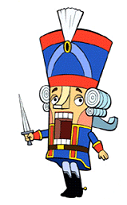 Д: Кит Марш. У: Из какого крупного произведения этот марш? Д: Из балета «Щелкунчик» (рисунок)У: Сначала жил я в сказке, что Гофман написал, Затем стал музыкальным – и вдруг в балет попал!У: А что такое балет? 					 Д: Балет – это музыкальный спектакль, где все артисты только танцуют.У: Итак, приготовьтесь, сейчас мы попадем в музыкальный театр, в большую музыкальную страну, имя которой - балет. Но сначала вы должны напомнить мне золотые правила слушания музыки.Д: Музыка звучит только в тишине. Нужно слушать внимательно, без разговоров и думать только о музыке. У: Правильно, ведь если зашуметь, то все волшебство исчезнет. Демонстрация видеофрагмента «Марш из балета «Щелкунчик».У: Какой композитор сочинил этот балет? Д: Петр Ильич Чайковский. У: Это композитор какого народа? Д: Русского (портрет).У: Сколько всего балетов сочинил этот великий русский композитор?Д: Три балета.У: Как они называются?Д: «Щелкунчик», «Лебединое озеро» и «Спящая красавица». У: Видите, у меня в руках волшебная палочка. Стоит мне только взмахнуть ею и произнести волшебное заклинание, как зазвучит музыка, и мы попадем в гости к героям разных сказок. Сегодня мы совершим увлекательное путешествие в Страну Музыки. Но для этого нужно произнести волшебное заклинание и повернуться вокруг себя. Давайте все встанем и хором произнесем его:Вперед, вперед,Летим, друзьяВ страну волшебной сказки!У: Куда же мы попали?Слушание: М.И. Глинка. «Марш Черномора».У: Ребята, как вы думаете, мы в гостях у доброго героя или злого?Д: Злого.У: Какой характер музыки? Добрая музыка или злая?Наигрывается фрагмент.Д.: Злая.У.: Мы оказались в царстве злого волшебника Черномора из сказки Пушкина «Руслан и Людмила». Черномор был карликом с длинной-длинной волшебной бородой (слайд). Безмолвно, гордо выступая,Нагими саблями сверкая,Арапов длинный ряд идет…И на подушках осторожноСедую бороду несет.И входит с важностью за нею,Подняв величественно шею,Горбатый карлик из дверей.Его-то голове обритойВысоким колпаком покрытойПринадлежала борода.У: Как вы считаете, это – песня, танец или марш? Д: Марш.У: Верно. А как вы догадались, что это марш? Как звучала музыка? Д: Четко, смело, торжественно, твердо. У: А какой марш? Марши бывают разные – военные, сказочные, свадебные...Д: Сказочный марш. У: Сначала музыка звучит мощно, грозно, твердо, четко, строго, рисуя нам появление Черномора. Именно эту забавную картину рисует музыка первого эпизода марша, торжественная и в то же время комическая. Второй эпизод – колоритные нежно звенящие "хрустальные" звучания; это музыка призрачных чудес волшебного царства "обладателя полнощных гор", и потом другая мелодия – высокая и звонкая, напоминает нам, что это герой из волшебной сказки и бояться его не надо. Один инструмент звучал или много?Д: Много. У: Как называется большой коллектив музыкантов, исполняющих музыку на разных инструментах? Д: Оркестр.Карточка «ОРКЕСТР» + рисунокУ: Кто руководит оркестром? Кто самый главный человек в оркестре?  Д: Дирижер.Карточка «ДИРИЖЕР» + рисунокУ: Хотите стать музыкантами оркестра? В «Марше Черномора» несколько мелодий. Какие из этих ударных инструментов лучше всего подходят для этой музыки?Наиграть фрагментНа столе ДМИ: барабаны, бубны, ложки, треугольники, трещотки.Д: Барабаны.У: Мощную, грозную музыку будем играть на барабанах – выполняем ритм ладонями по столу. У солистов – барабаны.Показать ритмУ: Но потом музыка становится тихой, таинственной, сказочной. Мы словно слышим волшебный перезвон, который раздается в заколдованном царстве Черномора. Колокольчики, треугольник – тихо, прозрачно, хрустально. А дирижировать нашим оркестром будет самый внимательный мальчик ...Дети оркеструют музыкуУ: Вам понравилось? Музыка стала звучать ярче? Мы раскрасили музыку?Д: Да.У: А сочинил Марш Черномора великий русский композитор, которого называют солнцем русской музыки, - Михаил Иванович Глинка (портрет).Хоровое закреплениеУ: Очень страшно у Черномора. Нужно отправляться в другую страну. Дети поизносят заклинание. У: Угадайте, о ком эта песня? Из какой сказки этот герой?Музыкальная загадка «Смешной человечек»Д: Карлсон.У: Что больше всего любит Карлсон? 			 Д: Варенье, конфеты, плюшки. У: Еще Карлсон очень любит играть и веселиться. Даже если он оставался один, он играл со своим эхом. Давайте и мы так поиграем. Но сначала проверим, правильно ли вы сидите. Правила пения:Если хочешь сидя петь,Не садись ты, как медведь.Ноги в пол упри сильней,Спину выпрями скорей.Руки, ноги – все свободно,Петь приятно и удобно! У: Я пою, а вы, как эхо, мне отвечаете. Упражнение на развитие музыкального слуха и певческого голоса «Эхо» (музыка Т. Тиличеевой)У: Итак, мы приготовили голоса к пению. Давайте споем песню «Смешной человечек» стоя, как на концерте.Исполнение песни с движениями У: Молодцы, ребята! Пели весело, дружно, звонко и очень выразительно двигались. Отправляемся дальше.Дети поизносят заклинание. У: Ребята, музыка звучит? (нет)У: Я еще не знаю, в какую страну мы попали. У вас на столе 4 карточки с разными сказочными героями - Царевна Несмеяна, Баба-Яга, Буратино и Три медведя. Когда музыка прозвучит, поднимите ту карточку, которая больше всего подходит к музыке. Слушание «Марша Буратино» из балета «Тайна золотого ключика»У: Молодцы! Все правильно подняли карточку. Докажите, что это именно Буратино, а не другой герой. Какая музыка по характеру? Д: Легкая, веселая, бодрая, озорная, смелая, решительная. У: Итак, мы вернулись в родной Башкортостан. Потому что эту музыку сочинил башкирский композитор Нариман Сабитов (портрет).Хоровое закреплениеУ: Балет называется «Буратино». Что Буратино делает? (Рисунок)Д: Прыгает, танцует, идет вприпрыжку, ищет ключик.У: В балете даже марши танцуют. Сначала Буратино весело и бодро шагает, потом смотрит, нет ли за его спиной Карабаса-Барабаса, грозит ему пальцем и показывает нос.Пластическая импровизация под музыкуШагают. Смотрят вдаль, грозят пальцем.Показывают нос.Повторение первой части.У: А сейчас проведем маленькую угадайку. Поднимите карточку с тем героем, которого вам изобразит музыка. Несмеяна, Три медведя, Баба-ягаУ: Молодцы! Отправляемся дальше? Дети поизносят заклинание. У: Кто же нас поджидает на лесной тропинке? Из какой песенки этот медведь?Д: Почему медведь зимой спит? У: Давайте повторим слова. Четко, дружно. «Раз морозною зимой» - повторение текста с опорными рисунками У: Давайте эту песню дополним, украсим музыкальными инструментами. А какие больше подходят, вы скажете мне сами.Какой инструмент больше всего подойдет, чтобы передать шаги медведя – тяжелые, низкие, медленные?Д: Барабан. У: Пронзительный, высокий крик лисы?Д: Дудка. У: Шум леса?Д: Маракас.У: Стук дятла?Д: Трещотка.У: Передать слова «на сосну большую влез» можно, исполнив глиссандо на металлофоне. А колыбельную медведю тихонько «пропеть» на треугольнике. Пусть оркестр сводный Играет все ритмично.Мишка улыбнется И скажет нам: «Отлично!»Дети исполняют песню, а солисты оркеструют ее.У: Сказка не может существовать без чуда. Добрые волшебники – звери, птицы, фантастические существа – помогают герою пройти через испытания и победить зло. В сказках добро всегда побеждает зло. Я хочу подарить вам песню «Сказки – ярмарка чудес», а вы мне помогайте. Показ учителем песни «Ярмарка чудес» Со сказками все дружат,И сказки дружат с каждым,Они необходимы,Как солнышка привет.Кто любит слушать сказки,Тому они расскажут,О том, что, может, было,А может быть, и нет.Припев: Сказки, сказки – ярмарка чудес!  Мир волшебный, разноцветный лес. Крылья сказок тихо-тихо шелестят, Значит, в гости к нам они спешат. Как здорово, что в сказкахВсе сложное несложно.Конец у них счастливый,Недолгая беда.А то, что необычно,И то, что невозможно,Обычным и возможным Становится всегда.  Дети участвуют в исполнении.У: Буратино оставил нам ключики – золотые и серебряные. Пусть каждый оценит себя сам. Тот, кто считает, что он поработал от всей души, старался изо всех сил, - пусть возьмет золотой ключик. А тот, кто мог бы работать намного лучше, чем сегодня, - серебряный. У: Итак, сегодня мы убедились в том, что музыка великолепно может изобразить нам любых героев. Урок закончен.Музыкальное прощание. Выход под музыку «Марш Буратино». Природа в музыке                                                                      Викторова Н.Ф., 
МБОУ «Школа-интернат №1» 
г. СтерлитамакЦель урока: сформировать представления учащихся о выразительности и изобразительности музыки на примере отражения природы в музыке.Задачи: - воспитание чувства прекрасного, любовь к природе через изобразительное искусство и музыку;- научить анализировать музыкальные произведения через сопоставление и сравнение двух видов искусств, научить различать оттенки настроений, смену характера музыки;- через символическое использование цвета способствовать развитию художественно-творческого мышления, воображения, творческого отношения к жизни учащихся;- установление положительного морально-психологического климата, используя элемент музыкотерапии;- развитие музыкально-ритмического слуха через импровизированное элементарное музицирование и пластическое интонирование;- развитие эмоциональной сферы и совершенствование навыков исполнения при разучивании песни «Разноцветная игра».Материалы и оборудование:Музыкальный материал: П. Чайковский «Осенняя песня», Р. Хасанов. «Утренний дождь», «Ветер» (из цикла «Десять миниатюр для фортепиано»), «Джаз для детей» (музыка для релаксации).Презентация «Природа в музыке».Прозрачные цветные пластинки.Музыкальные и шумовые инструменты: фортепиано, свистульки, деревянные молоточки и доска, пластиковая бутылка, разрезанная на мелкие полоски.Грубая бумага. Два чистых ватмана и цветные «приветики».Мультимедийная установка.Ход урока(Вход под музыку П.Чайковского «Осенняя песня»)Учитель: Здравствуйте, ребята! Каждый раз, приходя на урок, вы приносите с собой свои чувства, переживания, настроение. Вот и сегодня кто-то, возможно, слегка волнуется, кто-то любопытничает, кому-то всё равно, а кому-то просто весело от предвкушения предстоящего. Знакомы ли вам эти чувства? (ответы детей)- Любое настроение можно выразить цветом. Предлагаю вам прислушаться к своему настроению и поздороваться ещё раз, но с помощью этих цветных «приветиков». Приклейте «приветик» такого цвета, который на ваш взгляд, соответствует вашему настроению и внутреннему состоянию на данный момент. Дети приклеивают цветные кружки на чистый ватман, создавая общую картину настроения.  - Вот мы с вами создали общую картину настроения. На предыдущих уроках мы много говорили о выразительности в музыке. Говорили о чувствах, характерах, настроении не только людей, но и зверюшек, разных игрушек. Рассматривали примеры отражения этих состояний в музыке. А сегодня, в конце урока мы с вами попробуем проследить, повлияла ли музыка на наши чувства и настроение. А сейчас, сможете ли вы привести какие-либо примеры выразительности музыки, с которыми вы уже знакомились на уроках? (ответы детей)- Сегодня мы поговорим о том, что такие настроения, состояния встречаются и в природе, и как они отражаются в музыке. Итак, тема нашего урока: «Природа в музыке».Перед вами репродукции картин, где изображена природа. Посмотрите на них внимательно. Находят ли эти пейзажи отклик в вашей душе?(Демонстрация репродукций «Иней» Ивана Вельца и «Лесное озеро. Золотая осень» С.Жуковского.) - Что изображено на картинах? Дети: На обеих картинах изображена природа. Учитель: Отличаются ли эти картины друг от друга по цвету? Давайте сравним эти репродукции. В чём их отличие?- Много ли тонов используют художники?- А мы можем определить (увидеть) настроение картин?- Что делает картину весёлой? (яркие цвета, их сочетание, формы)- Какие цвета считаются яркими? (оранжевый, жёлтый, зелёный, красный)- Что произойдёт с картиной, если мы осветлим цвета? (Она станет скучной)- Изменится настроение картины? (да)- А наше настроение и отношение к этой картине? (да)Учитель: Конечно, природа всегда великолепна и красива в любое время суток и года. Посмотрите, как она прекрасна в ярком осеннем наряде, вызывает в душе радость, праздник. И как она может создавать ощущение спокойствия, тишины, неподвижности в зимнем пейзаже, в котором нет ничего броского, яркого.Демонстрация осенних и зимних пейзажей.- Ребята, как вы считаете, с какой из этих репродукций перекликалась или, как я люблю говорить, разговаривала музыка, которая пригласила вас в класс? Какая это была музыка по настроению? Знакома ли она вам?Для более красочного описания своих впечатлений предлагаю вам обратиться к словам-помощникам и ещё раз послушать небольшой фрагмент.Звучит фрагмент из «Осенней песни» П.И. Чайковского. Дети характеризуют музыку с опорой на словарь эстетических терминов.- Вы слушали «Осеннюю песню» П.И. Чайковского из фортепианного цикла «Времена года».Демонстрация портрета композитора.- Как вы думаете, а сможем мы с вами повлиять с помощью цвета на настроение этих картинок?Ответы детей.- Попробуем провести эксперимент. У меня в руках разноцветные пластинки. Я хочу поменять настроение светлой картинке. Возьмите тёмно-серую пластинку и посмотрите через неё на картину. Что произошло, изменилось ли ваше настроение?Дети рассматривают репродукции через прозрачные цветные пластинки, объясняют свои ощущения.- А будет ли музыка звучать по-другому? Если бы вы были композиторами, как бы вы её изменили?Ответы детей.- Итак, цвет и музыка способны выражать настроение природы. А теперь посмотрим, может ли музыка изображать состояния природы. Послушайте музыкальное произведение. Что здесь изображает музыка?Звучит «Утренний дождь» Р. Хасанова.- Какие чувства вызывает эта музыка?- Как бы вы её охарактеризовали?- Какое состояние природы описывается, на ваш взгляд, в музыке?- С какой из этих схем-картинок эта музыка «разговаривает»? Какая из картин отражает состояние природы в музыке, как бы сопереживает ей? Демонстрация схем-картинок.- Напоминают ли вам что-нибудь вот эти повторяющиеся звуки?Проигрывание фрагмента, рисующего капли дождя.- А почему когда идёт дождь, то становится грустно?(Все прячутся, мокро, холодно)- Действительно, музыка способна изображать звуки, встречающиеся в природе, как например эти капли дождя. А какие звуки, встречающиеся в природе, может ещё изображать музыка? Сможете привести примеры?Например, подражание пению птиц. При затруднении с ответами детей учитель наигрывает «зов кукушки».- А может музыка нам показать движение в природе, например журчание ручья, грозу, завывание ветра?- Произведение, которое вы прослушали, сочинил наш башкирский композитор Рим Хасанов (демонстрация портрета композитора), и оно так и называется «Утренний дождь».- А сейчас послушайте, как композитор рисует в звуках ветер (краткая беседа о средствах музыкальной выразительности: темп, стремительно движущиеся мелодии вверх и вниз, которые повторяется). - А теперь представьте, что вы деревья, а ваши руки - ветви. Попробуем изобразить в движениях картину, как гнутся, качаются деревья, ветки и листочки в ветреный день.  Выполнение движений под пьесу «Ветер» Р. Хасанова.- А теперь мысленно перенесёмся в летний лес и понаблюдаем, действительно ли всё слаженно в природе. Я буду говорить. Вы же расслабьтесь, закройте глаза. Слушайте и фантазируйте. Дети слушают с закрытыми глазами музыку для релаксации «Джаз для детей».Итак, мы в лесу. Яркое солнечное, тихое утро. Веет лёгкий ветерок. Он играет с листвой деревьев, создавая едва слышимый шелест. Вот ползают муравьи по муравейнику. Они суетятся, что-то перетаскивают. Где-то недалеко слышна кукушка. А вот и дятел выстукивает свою музыку. Слышно пение и других птиц и жужжание насекомых. Под кустиком в листве что-то шуршит. Это ёжик унюхал съедобный грибочек. Высоко на веточках маленькая белочка с любопытством поглядывает на окружающее и вдруг стремительно поднимается наверх. Возможно, поблизости находятся ещё какие-нибудь животные. Но этих животных я вам не назову. Представьте их сами. Представьте, чем они занимаются, как выглядят. Как видим, каждый занят своим делом, и здесь присутствует некий хаос и беспорядок и лёгкая суета. Но мы ощущаем ту гармонию и слаженность, благодаря тому, что вся эта картина природы проникнута общим настроением. Общее настроение.- Ну что, представили себе этот лес? Понравилось в лесу? Хотелось бы вам ещё побывать в нём? Тогда предлагаю стать самим непосредственными персонажами данной картины. Попробуем озвучить сами нашу картину природы. Только зададим своё настроение нашей прогулке. С каким настроением отправимся? (с бодрым, весёлым)- Итак, мы на прогулке и тоже являемся частью природы, а значит, тоже издаём звуки, ведь мы гуляем по лесу. Попробуем прошагать. Когда мы шагаем по лесу, что встречается под ногами? (листва, веточки)- А листва и веточки, по которым мы шагаем, тоже имеют свои звуки. Попробуем их изобразить.Группа детей шагает, хлопая ладонями по коленям, чтобы был мягче шаг – 1,2,3,4, затем в такт шуршат бумагой.- Кукушку слышим? Изобразим её с помощью двух звуков фортепиано.Один ребёнок играет два звука на инструменте, имитируя звук кукушки.- А дятла мы изобразим с помощью деревянного молоточка и доски. Дятел находится далеко, поэтому звуки его стука не очень громкие.Один ребёнок выстукивает несложный ритмический рисунок, имитируя постукивание дятла.- Ветер изобразим вот таким способом. (разрезанная на мелкие полоски пластиковая бутылка)- А щебет птиц нам помогут показать свистульки. (дети пробуют ритмично свистеть)- Ну что, готовы? Тогда по моему сигналу начинаем. Общее исполнение.- Как вы считаете, смогли мы создать музыкальную картину природы? Что, на ваш взгляд, получилось, а что не очень?Ответы детей.- Ребята, а вы заметили, что музыка, которую мы с вами изображали, тоже звучала несколько необычно? В ней, как и в самой природе, тоже присутствует, на первый взгляд, некий хаос, беспорядок и суета. Но она также объединена общим настроением? - Ощущали непривычную музыку, нет? (ответы детей)- В музыке такая музыка имеет своё название, а точнее музыкальное направление, стиль. И называется этот стиль – джаз. Но о джазе вы будете подробнее говорить в старших классах. - А пока - ваше настроение поменялось или осталось прежним? Ответы детей.- Ну а завершить урок мне бы хотелось песней, которая называется «Разноцветная игра». Она очень интересная, цветная, красивая. Исполняя её, можно также немного поиграть. Предлагаю вам разучить припев.Распевка. Разучивание припева.- А теперь давайте исполним её. Я буду петь куплеты, а вы по моему сигналу поете припев. Но после слов «Ты зажмурься и три раза повернись…» поворачиваемся один раз, зажмуриваемся и открываем глаза, подставляя к ним плёнки разных цветов. Посмотрите, как будет меняться ваше настроение и обстановка, окружающая вас.- Итак, приготовились.На уроках мы играем в разные стекляшки.Как чудесно всё вокруг: расцветают лес и луг.И хоть на земле зима, входит сказка в дом сама.Исполнение песни «Разноцветная игра».- Молодцы, ребята. Давайте подведём итог. Что интересного и нового вы сегодня узнали?- Как звучала тема нашего урока?- Что вам больше всего понравилось?- Смогли вы убедиться в том, что музыка изобразительна и выразительна?- Что музыка может выражать?(Чувства, настроение)- А что может музыка изображать?(Звуки природы)- Смогли цвет и музыка повлиять на ваше настроение? Приклейте на другой планшет приветики, которые, на ваш взгляд, соответствуют вашему настроению.Дети приклеивают «приветики», затем идет обсуждение и оценивание работы учащихся.  Путешествие на островИнтегрированный урок музыки и экологии                                                                                          Захарова Л.Д., 
учитель музыки СОШ №128 г. УфаПослушай! Музыка вокруг! Она во всем – в самой природе!И для бесчисленных мелодийОна сама рождает звук!.. (В. Ивенсен)Цель урока: В ходе урока прочувствовать карнавал образов, связанных единством мысли человека и природы.Задачи:Научить слышать в музыке звуки природы, проверить умение учащихся применять полученные знания в конкретных ситуациях.Подчеркнуть экологически-музыкальную направленность, как важнейший элемент в творчестве учащихся.Стремиться к развитию нравственности и музыкальности учащихся.Оборудование: видеофильм «Пейзажи парка», магнитофон, цветные карандаши, трафареты рыбок, птиц, цветов.Музыкальный материал: А. Вивальди. Весна; М. Равель. Игра воды; П. Чайковский. «Вальс цветов» из балета «Щелкунчик»; Х. Заимов. Птицы; Н. Римский-Корсаков. Пляска златоперых и сереброчешуйных рыбок» из оперы «Садко» (фрагмент), Полет шмеля; И. Стравинский. «Поцелуй земли» - вступление к балету «Весна священная»; В. Шаинский. Вместе весело шагать.Ход урока- Здравствуйте, сегодня мы с вами отправимся в необыкновенное «Путешествие на остров…» (следующие слова закрыты). Не волнуйтесь, этот остров вполне обитаем – один из парков нашего города, а наша музыкально-экологическая тропа поможет нам не заблудиться, а, наоборот, узнать много нового о парке и его обитателях в весеннее время года и понаблюдать, как просыпается природа весной. Итак, готовы ли вы к путешествию? Прошу вас встать, взять свои рюкзаки и положить в них самое необходимое – главное хорошее настроение.Речевка: Отправляемся в поход, много нас открытий ждет!Мы шагаем друг за другом лесом и зеленым кругом!Эй, приятель, не зевай шире шаг – не отставай! (выполняются движения под рифму речевки)Учитель: Парк… Какое удивительное слово, как много звуков оно таит в себе. Наша музыкально-экологическая тропа ведет нас в эту удивительную страну грез и приятных воспоминаний. В страну волшебных звуков, где каждый звук листвы в дыхании природы таит свой неповторимый образ.Что такое парк? Какие виды парка вы знаете?Ответы детей:Парк – это попытка создания идеального мира взаимоотношений человека с природой.Парк – сложное произведение искусств, в создании которого участвуют разнохарактерные элементы.Парк – это действующий результат деятельности людей и условий природы.Учитель: В садово-парковом искусстве одно из основных понятий – ландшафт и пейзаж (таблички на доске).Ландшафт – немецкое слово - «вид местности»Ландшафт – изображение местности в искусстве.Ландшафт – обозначение местности, характеризуемое суммой определенных элементов, связанных природными связями.А какое музыкальное слово пейзаж? Что такое пейзаж?Ответы детей:Пейзаж – это вид местности.Пейзаж – художественное произведение, в котором предметом изображения является природа.Учитель: В создании парка участвуют разнохарактерные элементы. Благодаря чуткому языку музыки мы попытаемся услышать эти элементы.Звучит «Поцелуй земли» И. Стравинского- Какой элемент вы услышали? Что музыка изображала? Какой была ее мелодия? Напевная или отрывистая? (краткий музыкальный анализ)Ответы детей: Мелодия рисовала рельеф.Рельеф – это неровности земной поверхности. Рельеф – это основа садово-паркового ландшафта. Рельеф – это наиболее стабильный компонент ландшафта.Учитель: Продолжим слушать музыку русского композитора И. Стравинского, она нам подскажет, где будет наш первый привал.Ответы детей:Наш первый привал под деревьями (сосны, березы, ели).Учитель: А кто строит дом себе на деревьях? Правильно, птицы (грачи…)А знаете ли вы, что 1 апреля отмечают День птиц. Гнездовье птиц – должны ли мы его охранять?Сейчас прозвучит музыка башкирского композитора, обратите внимание на мелодию, интонационные особенности и изобразительные средства, какие использовал композитор.Х. Заимов. Птицы (краткий музыкальный анализ).- Теперь пока звучит музыка, вы к своим птицам приделайте крылья. А теперь посадите ваших птиц на деревья (плакат на доске).Наше путешествие продолжается:Речевка: Отправляемся в поход, много нас открытий ждет! Мы шагаем друг за другом лесом и зеленым кругом! Эй, приятель, не зевай шире шаг – не отставай! (выполняются движения)Звучит музыка французского композитора М. Равеля «Игра воды».Учитель: Какой элемент вы услышали? (краткий музыкальный анализ)Ответы детей:Вода – богатый по разнообразию создаваемых эффектов природный материал.Вода – самый декоративный элемент.Вода может вызвать разное настроение.Учитель: Около этого водоема и будет наш второй привал. А кто обитает в водоемах?Ответы детей: Рыбы (караси, окуни, золотые…)Учитель: Животный мир – это неотъемлемая часть парка, звуки парка. Сейчас вы услышите музыку русского композитора, сравните, есть ли отличительные особенности в музыке русского композитора и башкирского.Звучит «Пляска златоперых и сереброчешуйных рыбок» из оперы «Садко» Римского-Корсакова.- Пока звучит музыка, вы раскрасьте своих рыбок, так, как подскажут вам музыкальные краски (раскрашенных рыбок дети вешают на плакат).(краткий музыкальный анализ) Речевка:Отправляемся в поход, много нас открытий ждет! Мы шагаем друг за другом лесом и зеленым кругом!Эй, приятель, не зевай шире шаг – не отставай! (выполняются движения)Учитель: Музыкально-экологическая тропа ведет нас дальше, а куда?Звучит «Вальс цветов» П. Чайковского- Волшебные звуки вальса подсказывают нам об элементе, который так важен в природном ансамбле. Что это?Ответы детей:Растительность – обладает богатством красок и разнообразием форм как никакой другой природный материал.Растительность – это главный элемент внутренней декорации парка.Растительность – это фон и тон пейзажа, его настроение.Учитель: Здесь будет третий привал. А какие насекомые опыляют цветы? (пчелы, шмели…)А сейчас прозвучит музыка русского композитора, обратите внимание, как музыка правдиво рисует полет шмеля (краткий музыкальный анализ)Звучит «Полет шмеля» из оперы «Сказка о царе Салтане» Н. Римского-Корсакова.- Раскрасьте свои цветы так, чтобы именно на ваш цветок прилетел шмель.Раскрашенные цветы дети «сажают» на клумбу на плакат.Музыкальная попевка:«З» - комар,«Т-р-р…» - сороки.«До» - воробушка гнездо,«Ре» - деревья на заре,«Ми» - котенка покорми,«Фа» - а в парке есть сова, «Соль» - мы в парк пришли с утра, «Ля» - проснулась вся земля, «Си» - поем мы для того, чтобы вновь вернуться в «до».Учитель: Все в природе связано и неразделимо. Ребята, куда нас привела музыкально-экологическая тропа? На какой остров? (открываем оставшуюся часть темы урока).«Путешествие на остров сокровищ…»У: Какие сокровища мы нашли на этом острове?Ответы детей: Птицы, деревья, водоем, насекомые, рыбы.Учитель: Нужно ли их беречь и охранять, как самые дорогие сокровища? Почему?Вывод: Наше путешествие не завершается. Музыкально- экологическая тропа поведет нас на следующих уроках к новым открытиям в музыке и звукам природы.Пейзажный парк представляет собой своеобразное путешествие не только в пространстве, но и во времени, удивляя нас художественными образами, взаимосвязью чарующих образов природы вечно звучащей музыкой.Парк – это попытка создания идеального мира между человеком и природой. Побывав в этом мире, каждый из вас получит сегодня музыкальную нотку в виде частички моего сердца, в знак нашего успешного совместного труда. Домашнее задание будет творческим по вашему желанию.1. Посадить настоящие цветы, деревья около вашего дома, парка. 2. Сделать скворечник со своими родителями. 3. Вместе с друзьями очистить берег озера или реки.4. Сделать фото в парке.5. Создать свою музыкально-экологическую тропу в одном из парков г. Уфы.6. Написать заметку в газету «Экорост» об ощущениях в парке в весеннее время.До свидания! До новых встреч! Жду вас в нашем экологическом центре.Звучит песня В. Шаинского «Вместе весело шагать по просторам».Край чудес и очарований в музыке                                                                                 Салихова Л.А., 
учитель музыки МБОУ СОШ №68 г. Уфа, 
Отличник образования РБ                                                                   Тема I полугодия «Что выражает и изображает музыка»Музыка на вход: «Утренний дождь» и «Ветер» Р. ХасановаПриветствие под музыкуУчитель: Добрый день!Дети: Добрый день! Всем, всем, всем!Учитель: Сегодня действительно добрый, теплый весенний день. Давайте начнем урок с песни «Весна идет» Р. Сальманова (исполнение). Учитель: А приветствовала вас знакомая музыка? (напоминание). Какая музыкальная картина открылась перед вами: портрет, пейзаж?Дети: Это больше напоминает пейзаж.Учитель: Кто является автором этого музыкального пейзажа?Дети: «Утренний дождь» и «Ветер» Р. Хасанова Учитель: Ребята, а эти два пейзажа отличаются по настроению или они одинаковые? (На доске вывешивается словарь эстетических эмоций)Дети: «Утренний дождь» спокойный и немного грустный, задумчивый.  Учитель: А «Ветер»?Дети: Музыка тоже немного грустная, но более быстрая.Учитель: Какими же средствами музыкальной выразительности композитор создал образ дождя и ветра?Дети: Темп, динамика, минорный лад и т.д. Учитель: А сейчас послушайте два стихотворения и решите: какой литературный пейзаж в них описан? Задремали звезды золотые, Задрожало зеркало затона,  Брезжит свет на заводи речные И румянит сетку небосклона.Улыбнулись сонные березки, Растрепали шелковые косы. Шелестят зеленые сережки И горят серебряные росы.    У плетня заросшая крапива Обрядилась ярким перламутромИ, качаясь, шепчут шаловливо: «С добрым утром!»              С. ЕсенинЛетний вечер. За лесами Солнышко уж село; На краю далеком небаЗорька заалела;Но и та потухла. Топот В поле раздается: То табун коней в ночное По лугам несется.Все темней, темней и тише Смолкли к ночи птицы; Только на небе сверкают Дальние зарницы.          Кой-где звякнет колокольчик, Фыркнет конь на воле,Хрустнет ветка, куст – и снова Все смолкает в поле.И. СуриковВыставляются репродукции картин Р. Нурмухаметова «Сумерки на Караидели», «Горный Алтай. На Катуни», «Весна на реке Уршак» и др.Учитель: Взгляните на эти пейзажи. Их написал башкирский художник Рашид Нурмухаметов. Какие пейзаж созвучны с первым стихотворением, а какие со вторым?(Беседа)- Ребята, что является «душой» (темой) и носителем образа в музыке?Дети: Это мелодия.Учитель. Предлагаю послушать одну из тем сочинения Х. Ахметова и решить, какой образ рисует эта мелодия?Учитель играет тему из произведения «Утро Урала» Х. Ахметова.Дети: По настроению образ добрый, светлый, нежный, спокойный.Учитель: А куда устремлена музыка?Дети: Она движется вверх.Учитель: А подошли бы такие определения: пробуждающийся, оживающий, расцветающий?Дети: Конечно, возможно, это образ утра или весны.Учитель: Да, это пробуждающаяся природа. А какие краски вы подобрали бы, рисуя этот пейзаж?Дети: Это светлые краски, среди них есть немного холодные, но больше теплых.Учитель: Говорят, что мелодия похожа на жизнь цветка, а цветы расцветают в разное время суток. Одни раскрываются навстречу первым солнечным лучам, другие просыпаются в жаркий полдень, третьи дожидаются сумерек.И сейчас, слушая живописную музыку Х. Ахметова, решите, в какое же время «расцветает» наш «цветок», т.е. мелодия.Слушайте и смотрите!Звучит «Утро Урала» (фрагмент).Учитель: Красивая музыка! А в каком исполнении она прозвучала?Дети: В исполнении струнных смычковых и фортепиано.Учитель: Совершенно верно! Музыка прозвучала в исполнении ансамбля скрипачей под руководством М. Швайштейна. Учитель: Какие чувства вызывает эта музыка?Дети: Теплые, нежные, добрые, светлые.Учитель: Так в какое же время года «расцвел» наш «цветок»?МелодияДети: Конечно утром, навстречу первым лучам солнца.Учитель: Как сама музыка донесла красоту пробуждающей природы? (Динамика постепенно нарастала. Темп спокойный, мелодия устремляется вверх, скрипки придают мелодии теплый тембр, а фортепиано – немного холодный.)Учитель: Ребята, произведение построено на одной теме или слышны разные темы?Дети. Тема одна, но она звучит то у скрипок, то у фортепиано.Учитель. Можно сказать, что мелодия как бы течет непринужденно, как развивается «растет» мелодия.Звучит фрагмент.Как бы вы назвали это произведение? (размышления детей). Да, вы нашли очень красивые и подходящие названия для этой пьесы, все ваши определения объединяет одно общее настроение. А сам композитор назвал эту пьесу «Утро Урала». Вы согласны? Конечно, эта музыка не только рисует картину природы, Х. Ахметов выразил в ней и свои чувства! Какие чувства?Дети. Восхищение природой, восторг.Учитель. А теперь послушаем еще один «музыкальный пейзаж».  Звучит «Ночной Урал» Х. Ахметова и продолжается аналогичная работа.Обобщение урока. Домашнее заданиеКарнавал животныхИнтегрированный урокГалиева Г.Ф., 
учитель музыки МАОУ Лицей № 6 г. УфаЦель: развитие музыкального мышления учащихся младших классов, их творческого потенциала в процессе слушания народной, классической и современной музыки, ее исполнение и сочинение.Задачи:Воспитывающие:формировать любовь к музыке своего народа, уважение к музыкальному наследию других народов;воспитывать культуру слушания и культуру исполнения;воспитывать любовь ко всему живому – животным, птицам, людям.2. Образовательные: углубить представления о выразительных и изобразительных возможностях музыки;закрепить музыкально-теоретические качества.3. Развивающие:закрепить вокально-хоровые навыки;совершенствовать развитие эмоционального восприятия музыки;активизировать процесс формирования музыкальных способностей.Оснащение, наглядные пособия.Аудиокассеты, диски:К. Сен-Санс «Королевский марш льва» из «Карнавала животных»;К. Сен-Санс «Лебедь» из «Карнавала животных»;К. Сен-Санс «Кукушка в чаще леса» из «Карнавала животных».Видеокассеты: Балетный номер «Умирающий лебедь» в исполнении М. Плисецкой.Карточки:К. Сен-Санс. Королевский марш льва.К. Сен-Санс. Лебедь.К. Сен-Санс. Кукушка в чаще леса.«Кукушка», башкирская народная песня.«Кукушка», швейцарская народная песнямузыкальные характеристики.Музыкальный материал:«Королевский марш львов» из «Карнавала животных» К. Сен-Санса.«Лебедь» из «Карнавала животных» К. Сен-Санса.«Кукушка» башкирская народная песня.«Кукушка» швейцарская народная песня.Наглядно-методические пособия:Портрет К. Сен-Санса.Таблица с музыкальными характеристиками.Таблица с нотами мелодии «Лебедь» К. Сен-Санса.Таблица с темой зова кукушки.Иллюстрация лебедя.Ксилофоны.Ход урока:За стареньким роялем Маэстро колдовал, По всей земле скликая Зверей на карнавал.Музыка на вход: «Королевский марш льва» К. Сен-Санса.Музыкальное приветствие.Учитель: Вам знакома музыка, которая прозвучала в начале нашего урока? - Да, она еще вам незнакома, сегодня мы поговорим об этой удивительной пьесе, но прежде мне бы хотелось познакомить вас с автором этой музыки. Ее сочинил французский композитор Камиль Сен-Санс (портрет.)С раннего детства он прислушивался к шороху листьев журчанию ручья пению птиц дуновению ветерка. Он увлекался цветоводством, собирал коллекцию насекомых. Но больше всего он любил животных. Став композитором, Сен-Санс посвятил животным и птицам одно из самых популярных своих произведений под названием «Карнавал животных» (таблица.)- В начале урока прозвучала первая часть этого произведения, которая рисует вполне конкретного зверя. Интересно, кто же это? Ответ вы найдете в мелодии, которую я вам исполню. Обратите внимание на движения и шаги в музыке. Повадки какого зверя напоминает музыка? Исполнение учителем «Королевского марша льва» Дети: Это шаги тигра, бегемот, слона или льва.	- А почему вы так решили? (шаги тяжелые, музыка звучит воинственно, твердо)- Да, такая музыкальная характеристика подходит для крупных зверей как слон, бегемот, лев, тигр… Но я хотела бы обратить ваше внимание на интересный момент, звучание, которое вторгается время от времени в музыку марша. Послушайте, что здесь изображает музыка?Исполнение учителем резких хроматических пассажей (рычание льва)Дети: Это рев, рычание.- Кто же из зверей может так рычать? Правильно, львы. Послушайте еще раз, как композитор очень метко передает рычание, а потом покажите голосом и движениями рук этот грозный, устрашающий рев.Дети изображают грозного льваУчитель: Лев – царь зверей. Он величествен, грозен и прекрасен. Поэтому композитор подарил ему «королевский» марш. Однако в ритме музыки нет привычного маршевого пунктира, в ней ощущается упругая и мягкая кошачья походка. Концы фраз украшены звонкими звуками, подражающими фанфарным сигналам и барабанной дроби. Изобразительные приемы придают маршу комический оттенок.- Сейчас мы еще раз прослушаем «Королевский марш льва», а вы будете показывать шаги льва, а когда услышите рычание льва, то покажите голосом и движением рук, какой он страшный.Дети выполняют задание учителяУчитель: А сейчас мы продолжим нашу экскурсию по зоопарку. Кого же еще мы встретим на своем пути? Внимательно слушайте и помните о том, что руки можно поднимать только по окончании мелодии.Звучит пьеса «Кукушка в чаще леса»- Узнали этого персонажа? Кто еще собирается на карнавал животных? А как вы узнали? Дети: Музыка изображает голос кукушки.- Конечно, мы услышали в музыке Сен-Санса подражание зову грустной птицы. Образ кукушки отражается в музыке многих народов. Послушайте следующую пьесу и определите, какому народу принадлежит эта музыка? (звучит башкирская народная мелодия «Кукушка» с последующим анализом).- Интересно, музыка прозвучала разная – и народная и композиторская, но вы без особого труда определили, что во всех фрагментах звучит интонации зова кукушки. - Из скольких нот состоит «зов кукушки»?- Как расположены звуки: рядом или далеко друг от друга?- Как движется мелодия, покажите это движением рук. (вверх и вниз)Слайд с изображением клавиатуры фортепиано или ксилофона- Давайте найдем эти звуки на клавиатуре фортепиано (ксилофона). Где расположены верхние звуки? Дети находят клавиши (си-соль)- У вас на столах находятся ксилофоны. А сейчас давайте попробуем исполнить мелодию зова кукушки (исполнение).- Мы уже говорили о том, что образ этой птицы нашел отражение в музыке многих народов. Сегодня мы с вами познакомимся с швейцарской народной песней «Кукушка». Послушайте ее.Знакомство с песней, разучивание первого куплета- Очень выразительно, интересно получилось наше исполнение. На следующем уроке мы продолжим работу над песней. Ну а теперь отправимся вслед за нашими персонажами на праздник - карнавал животных. Послушайте, как композитор Камиль Сен-Санс нарисовал в звуках следующего персонажа. Интересно, поможет ли нам характер, настроение мелодии определить, кто же это?Размышления детей после прослушивания пьесы «Лебедь»Учитель: В этой пьесе создан образ совершенной красоты, неподвластной времени. - А какой музыкальный инструмент придал этому образу особую грусть, лиричность? (рисунок виолончели).Классическая чистота и строгость кантиленной мелодии, благородный «бархатный» тембр виолончели сделали эту пьесу шедевром лирики. Выразительная пластичность мелодии, ее спокойное ритмическое дыхание, уравновешенный плавный рисунок фраз создают неувядающий лирический образ. Немаловажна и такая изобразительная деталь: мелодия звучит на фоне спокойных фигураций фортепиано, подражающих легкому плеску воды.Эта пьеса, исполнявшаяся в концертах, имела громадный успех у слушателей. И сейчас она звучит в многочисленных переложениях для различных инструментов, инструментальных ансамблей и даже для хора. На ее музыку выдающийся русский балетмейстер Михаил Фокин создал знаменитый балетный номер «Умирающий лебедь» для великой русской балерины Анны Павловой. «Умирающий лебедь» М. Фокина и К. Сен-Санса стал «Бессмертным лебедем», т.к. его танцуют балерины всех последующих поколений, добавляя к балетному номеру новые оттенки, по-своему выражая образ прекрасной и гордой птицы.Сейчас мы с вами посмотрим видеозапись этого танца в исполнении великой русской балерины М. Плисецкой. Обратите внимание на движения балерины, какие они плавные, грациозные, пластичные.Просмотр видеозаписи. Собеседование. Итог урока.Домашнее задание: найти стихи, загадки о любимых ваших животных и птицах, нарисовать их в рабочих тетрадях, альбомах.Построение (форма) музыки                                                                                      Богданова Е.А.,
 учитель музыки МОУ «Гимназия №2»
 г. СтерлитамакЦель урока: Познакомить учащихся с одночастной (двухчастной) формой музыкиЗадачи: 1. Повторение средств музыкальной выразительности - лад, темп, динамика, ритм, регистр.2. Знакомство с одно-, двухчастной формой музыки.Тип урока: Введение (повторение + изучение нового материала).Жанр урока: тематический.Вид урока: урок-сказка.Проблема: по каким музыкальным особенностям можно определить одночастное произведение?Методы: наблюдения за музыкой, размышление о музыке, сопереживания, эмоциональной драматургии, ретроспективы и перспективы. Методы стимулирования и мотивации учебно-познавательной деятельности (познавательная игра, разъяснение, поощрение), методы организации и осуществления учебно-познавательной деятельности (словесные, наглядные, практические), методы контроля за эффективностью учебно- познавательной деятельностью (метод устного и контроля, самоконтроль).Приёмы: визуализация, пластическое интонирование, игра на музыкальных инструментах, музыкальное эхо, музыкальное приветствие.Дидактический материал: демонстрационный материал из пособия «Учимся музыке», портреты композиторов, компьютерная обучающая программа «Щелкунчик».Ход урокаМузыкальное приветствие.Учитель: Итак, вы сегодня снова отправляетесь в страну музыки, которая стоит на трех китах – трех музыкальных жанрах (Слайд). Какие это киты?Дети: Песня, танец, марш (слайд с именами китов.)Учитель: А хозяйкой этой страны является фея музыки, которая сейчас появится здесь. Не верите? Вам нужно только спеть одну фразу: «Чудо совершись, музыка явись» (распевание).Учитель надевает корону.- Вы так хотели чуда, оно и случилось. Я – фея музыки, сегодня весь урок проведу с вами. Не пристало фее музыки много говорить, а так хочется научить вас петь красиво и правильно. Ну, что ж, слушайте важные правила пения.Исполняется песня Л. Абеляна «Петь приятно и удобно».Учитель: О каких главных правилах пения вы узнали?Работа над песней «Музыкальное эхо».- Как приятно слушать красивую музыку, красивую речь. Ведь и на уроке музыки, и на уроке чтения учителя просят вас об одном и том же: «Читай или пой … » Как?Дети: Выразительно.Учитель: А сделать музыку выразительной помогают средства музыкальной выразительности. Давайте вспомним их. Мне в царстве музыки помогают раскрашивать музыку два художника (Слайд). Один раскрашивает музыку светлыми красками. Зовут его как?- Мажор.Учитель: Другой раскрашивает тёмными красками, и зовут его…- Минор (Слайд).Учитель: Перед вами лежат карточки с изображением солнышка – это мажор, и тучки – это минор. Сейчас я исполню ещё раз песню «Петь приятно и удобно», а вы определите, в каком ладу она написана. (Работа с карточками)Работа над песней. Игра «Музыкальное эхо». Разучивание, исполнение с ребёнком (четырёхручие).- Какие ещё средства музыкальной выразительности, кроме лада, вам известны?Дети: Темп, ритм, динамика, регистр, тембр. (СЛАЙД) У: Я предлагаю вам проверить свои знания при помощи теста. Решите его (СЛАЙД)- Ребята, я предлагаю вам послушать две песни и ответить, чем они отличаются друг от друга. Но во время слушания нужно выполнять несложное задание, показывать на карточках лад этих песен. Кому эти песни знакомы – пойте со мной.Звучат башкирская народная песня «Дедушка» и «Улыбка» В. Шаинского.Учитель: А теперь поговорим поподробнее об этих песнях. В чём же в них разница? Какая песня вам была знакома?Дети: «Улыбка».Учитель: Во время звучания песен вы показывали две карточки. Почему?Дети: Сначала звучал мажор, а потом минор. Сначала музыка спокойная, плавная, а потом весёлая, лёгкая.Учитель: Значит, мы услышали сколько характеров? Сколько жанров?Дети: Два – песня и танец.Учитель: Сколько ладов? Дети: Два.Учитель: Это говорит о том, что в этой песни две части. Если мы будем изображать их при помощи фигур, то это будут фигуры одинаковые или разные?Дети: Разные. (Слайд)Учитель: Итак, сейчас мы познакомились с двухчастной формой.Кто скажет, какого народа первая песня под названием «Дедушка»?Дети: Башкирского.Учитель: Верно. А как по-башкирски будет дедушка? (олатай)Послушайте: она тоже двухчастная? Давайте поработаем ещё раз с карточками.Повторное исполнение.Учитель: А почему вы показывали только солнышко?Дети: Потому что она звучит в мажоре.Учитель: А характер у песни менялся?   Дети: Нет, она звучит весело, музыка танцевальная.Учитель: Итак, какой можно сделать вывод, если у песни один характер, одно настроение, один тип музыки? Сколько в ней частей?Дети: Одна. Учитель: Молодцы! Значит, песня одночастная и изображать мы будем сколькими фигурами?Дети: Одной.Учитель: Я предлагаю разучить первый куплет этой пени, а потом мы создадим оркестр.Работа над песней, исполнение с музыкальными инструментами.Учитель: У меня есть замечательный друг – компьютер. Давайте, посмотрим, как среагировал он на ваше исполнение. (Слайд). Он приглашает вас в свою игру, где хозяйничает мой помощник - клаксончик. Игра называется «Щелкунчик». Она создана по мотивам известного вам балета русского композитора П.И. Чайковского (Слайд). Итак, мы попали в игровую комнату. Здесь очень много заданий, но есть задание, приготовленное специально для вас. Чтобы узнать их, нужно открыть музыкальную шкатулку. Игра на определение музыкальной формы. Звучат «Мазурка» и «Неаполитанская песенка» П. Чайковского.Обобщение урока.Птичьи трели – это музыкаИ капели – это музыкаЕсть особенная музыкаВ тихом шелесте ветвейТоже музыка своя.И у ветра, и у солнышкаИ у тучки, и у зёрнышкаИ у лёгонького пёрышка.Симфонический оркестрКагарманова Д.А., 
учитель музыки, Отличник образования РБ, 
МОУ башкирский лицей №136, г. УфаЦель урока: познакомить с инструментами симфонического оркестра, их тембрами.Задачи урока: воспитывать у детей любовь к музыкальному искусству, интерес к симфонической музыке; научить детей различать инструменты симфонического оркестра, их тембры, слушать и анализировать музыку; развивать вокально-хоровые навыки, творческие способности.Тип урока: введение.Ход урокаМузыка на вход: фонограмма песни А. Филиппенко «Веселый музыкант».- Здравствуйте, ребята! Какая красивая и веселая музыка встретила нас. Знакома ли она нам? (Ответы детей) - Да, правильно. Это была мелодия песни «Веселый музыкант» композитора А. Филиппенко. Давайте вспомним и исполним ее, а помогут нам картинки-подсказки.На экране появляются 3 рисунка, на которых изображен музыкант, играющий: 1 к.- на скрипке, 2 к.- на балалайке, 3 к.- на барабане. Исполнение музыкально-ритмических движений под фонограмму.- Молодцы, ребята! Вы так красиво исполнили песню и играли на «музыкальных инструментах». – Кто скажет, о чем рассказала песня?(Ответы детей)- Верно, песня рассказала о музыканте, который умеет играть на разных инструментах: барабане, балалайке и даже на скрипочке.- Ребята, в музыкальном мире очень много разных музыкальных инструментов. Они могут звучать по одному, сольно, или же одновременно, оркестром. Как вы понимаете слово «оркестр»? - Верно, это группа музыкантов, которые одновременно играют на разных инструментах (слайд). Оркестры бывают разные: духовые, эстрадные, симфонические и народных инструментов (слайды). Сегодня я хочу познакомить вас с инструментами симфонического оркестра. На экране рисунок с изображением симфонического оркестра.- Посмотрите, ребята, как много разных инструментов: различны они не только по форме и месту расположения, но и по звучанию, у них разные голоса, т.е. музыкальные тембры. Все инструменты оркестра объединены в 4 основные группы: духовые, струнные, ударные и клавишные инструменты.Презентация инструментов симфонического оркестра с комментариями учителя.- Итак, первая группа - духовые инструменты. Как вы думаете, почему их так назвали? (ответы детей)- Молодцы, ребята! Они так называются, потому что для извлечения звуков в них надо дуть. Инструменты этой группы делятся на 2 подгруппы: медно-духовые (сделаны из меди) и деревянно-духовые (сделаны из дерева).- Давайте попытаемся на слух определить звучание медно-духового и деревянно-духового инструмента. (Слушание голосов флейты и трубы)- Голоса у этих инструментов похожие или они различаются?(Ответы детей)- Да, у флейты тембр мягкий, нежный, а труба звучит ярко, резко.- Вторая группа – струнно-щипковые и струнно-смычковые инструменты. Подумайте, почему они так называются? (Ответы детей)- Правильно, у них есть струны, на которых играют щипками пальцев или с помощью специальной палочки, смычка.(На экране инструменты этой группы)- Посмотрите на экран: в этой группе 4 инструмента и все они одинаковой формы. Но есть и различия: в размере, в способе игры (стоя или сидя) и, конечно, в тембре. Чем больше по размеру инструмент, тем ниже у него звучание. – Как звучит скрипка, мы сегодня уже слышали в песне «Веселый музыкант». А как звучит виолончель?(Слушание голоса виолончели)- Третья группа – ударные инструменты. Посмотрите на экран: какие инструменты входят в эту группу, какие из них вам уже знакомы?(Ответы детей)- Звучание какого инструмента хотели бы услышать? – Итак, литавры, самые большие барабаны. (Слушание литавров)- Четвертая  группа – клавишные инструменты. Нам уже знаком этот инструмент, похожий на фортепиано. Называется рояль. А чем же рояль отличается от фортепиано? (Ответы детей)- Молодцы, ребята! Действительно, он больше по размеру, струны расположены не вертикально, а по горизонтали. Поэтому звучит громче и ярче.- Вот мы и познакомились с инструментами симфонического оркестра. Давайте проверим, как вы усвоили новые знания. Для этого поделим класс на 5 команд. Всем группам я раздам рисунок с изображением симфонического оркестра. Вам нужно будет цветными карандашами разукрасить инструменты по группам:1- синий цвет - ударные инструменты 2 - зеленый цвет - струнно-смычковые3 - желтый цвет - деревянно-духовые4 - красный - медно-духовые5 - фиолетовый - клавишные    Работа в командах, затем ответы сверяем по рисунку на экране.- Молодцы, ребята! Все команды успешно справились с заданием.  А вы любите сказки? Известный композитор С.С. Прокофьев тоже любил сказки в детстве. А когда вырос и стал композитором, то сочинил музыкальную сказку и назвал ее Симфоническая сказка «Петя и волк». Почему симфоническая? Потому что всех героев сказки озвучивают инструменты симфонического оркестра. Хотите познакомиться с ними?Презентация героев сказки. На экране появляется изображение героя сказки и инструмента симфонического оркестра, который его озвучивает. Изображение сопровождается музыкой. Например, герой сказки – утка, звучит инструмент – гобой.- Хотите узнать, что же произошло с героями этой сказки? Тогда давайте посмотрим сказку в видеозаписи.(Просмотр видеозаписи)- Понравилась сказка? Вам домашнее задание: нарисуйте того героя сказки, который больше всего вам понравился.Обобщение. Сегодня мы с вами познакомились с инструментами симфонического оркестра, их тембрами, а также с героями симфонической сказки. Напомните, на какие группы делятся инструменты и какие из них озвучивали героев сказки.(Ответы детей сопровождаются показом на экране)     - Молодцы, ребята! Наш урок я предлагаю закончить исполнением песни «Веселый музыкант».  Куда ведут песня, танец, марш?                                                                           Салихова Л.А., 
учитель музыки, 
Отличник образования РБ, 
МБОУ Лицей №68 г. Уфа Тема полугодия: Открываем дверь в мир большой музыки. Цель урока: расширить музыкальный кругозор учащихся через всестороннее и последовательное изучение народной и профессиональной музыкальной культуры Башкортостана. Задачи:Воспитательная: формирование музыкальной культуры, воспитания чувства уважения к башкирской национальной музыке.Образовательная: знакомство с музыкой Р. Муртазина, с творчеством Ф. Гаскарова, осознанное восприятие темы, закрепить понятие жанра – симфония.Развивающая: продолжить развитие вокально-хоровых и исполнительских навыков, умение слушать, сравнивать, анализировать, моделировать музыку.Материалы и оборудование к уроку: текст песни, плакаты, дидактические карточки, курай, палитра, нотные хрестоматии, портрет Р. Муртазина и Ф. Гаскарова, телевизор, видеомагнитофон, музыкальный центр, фортепиано, аудиокассеты, видеокассеты.Оформление доски: Эпиграф к уроку:Музыка – прекрасный и особый мир.В этом мире все:                                             Наша жизнь и наш край. Ход урокаВход – Инструментальная композиция группы «Аманат».Приветствие! «Доброе утро» (учитель – дети).- А кто хочет порадовать сегодня меня своим приветствием? (дети по желанию поют «Доброе утро» на свою мелодию)- Молодцы, спасибо. Вы прекрасно справились с домашним заданием.По традиции вас встретила красивая музыка! Вы согласны со мной, ребята? (ответы)- А музыка - что это? (искусство). Какая это была музыка - вокальная или инструментальная? (инструментальная)- Почему так решили? (дети высказывают свое мнение)- Верно. Нас встретил голос инструмента. - А значит, какой элемент музыкальной речи нам подсказал? (дети выбирают слово тембр из таблицы и объясняют свой выбор)- Тембр какого инструмента? (курай)- Вот он, «волшебный стебель» (в руках учителя курай). Говорят, что курай вбирает в себя энергетику космоса, воды, солнца, земли на которой произрастает. - Ребята, а вы знаете, на какой земле растет этот удивительный тростник? (ответы).- Курай – это самый первый музыкальный инструмент, который зазвучал в руках башкирского народа.А открыла нашу встречу инструментальная композиция современной башкирской группы «Аманат».- А сейчас я вас познакомлю с песней «Отчизна». Ее написала Фаина Гершова на слова Х. Мухамедьярова(текст песни на плакате – читает учитель)Родина моя – реки и поля.    Я люблю тебя милая земляПрипев. Мой Башкортостан Нет края родней. Светлый уголок родины моей.Родина моя – горы и поля.    Расцветай как сад милая земля.- Как говорит о Башкирской земле поэт Х. Мухамедьяров? (ответы)- Какие чувства он выражает: тёплые – холодные, разочарование – восхищение? (дети выбирают).- Как вы считаете, стихи звучат? (ответы)- Чувства вас не обманывают. На эти слова музыкальный воспитатель Ф. Гершова, жительница нашего города, сочинила музыку и родилась песня «Отчизна» (учитель располагает карточку на доске)Но прежде чем я познакомлю вас с песней, давайте на миг представим себя композиторами.- Какую бы музыку вы сочинили к этим словам? Какая она будет? (дети высказываются, а учитель помогает) - По настроению: светлая или хмурая?- Темп: быстрый или спокойный?- Ритм: ровный или острый?- Мелодия: скачкообразная или поступенная? (дети выбирают).- Получилось ли у вас? Слушаем! Показ песни (учитель поет под минус, а дети следят по плакату)- Вы замечательные композиторы!- А с чего начнем разучивание песни? (ответы).Этапы работы над песней:1) работа с текстом (читаем в ритме, отмечаем распевы);2) Т 3/5, разучивание по фразам (дыхание, дикция);3) по группам - припев (закрепляем понятие - ансамбль).- Поём выразительно, с душой всю песню.- Кто вы? (исполнители - хор)Исполнение песни под аккомпанемент учителя.- Самим понравилось, как пели? (ответы)- Молодцы, все старались!- Ребята, какая тема нас сопровождает на уроке?Куда ведут песня, танец, марш? (читаем хором - на доске плакат).- Что мы знаем про песню, танец и марш? (это музыкальные жанры - основа музыкального искусства).- А какие крупные музыкальные жанры открыли нам песня, танец, марш? (дети хором произносят, ориентируясь на плакат: опера, балет, симфония, концерт) - Сегодня мы продолжаем открывать мир большой музыки. А поможет нам в этом музыкальное искусство башкирского народа.Учитель играет башкирский танец «Три брата (Треножник)».- Что можно под эту музыку делать? (танцевать).- Да, это танец (учитель располагает карточку на доске), который сохранился в памяти башкирского народа и пришёл в наш современный мир.- Какой у танца характер, мужской или женский? Учитель наигрывает начало танца (ответы детей).- Верно - мужской, а почему? (бодрый, энергичный, упругий.)- Мальчики, предлагаю вам отметить бодрый характер танца. - Какое движение подберём? (мальчики предлагают)Исполнение под музыку элемента башкирского танца. - Какой же танец без девочек?- А как танцуют башкирские красавицы? (девочки сами подсказывают движения)Исполнение под музыку элемента башкирского танца.- Теперь представьте себя настоящими танцорами (учитель предлагает план исполнения).Дети танцуют: 1 фраза – мальчики; 2 фраза – девочки; 3, 4 фразы – все.- Молодцы! Настоящие танцоры!- Ф. Гаскаров (портрет) – это имя известно во всём мире. Он создал у нас в республике Государственный ансамбль народного танца. Ансамбль и сегодня носит его имя. Ф. Гаскарова называют создателем башкирского танца.А сегодня у нас есть возможность увидеть танец, который Ф. Гаскаров поставил на знакомую нам танцевальную народную тему.Задание перед просмотром:1. Кто герои танца, их возраст? 2. Какие танцевальные движения у каждого из героев? 3. Попробуйте дать название танцу.Просмотр видеофрагмента танца «Три брата», или «Треножник».- Интересный танец? (ответы)- Кто герои? (мужчины разного возраста - старый, средний, молодой)- Движения были одинаковые? (нет - они соответствуют их возрасту)- Как назовем танец? (дети предлагают свои варианты: Встреча друзей, Три брата…).- Вы удивительные дети! Вы не просто ответили на мои вопросы, но еще дали и точное название танцу. В народе танец живёт под названием «Три брата».А Файзи Гаскаров назвал свой танец «Треножник», что символизирует единство поколений. Такой увидел народную мелодию Ф. Гаскаров. Но на этом история народной танцевальной мелодии не закончилась в современном мире. Своё следующее рождение она получила в сочинении Р. Муртазина (портрет).Башкирский композитор 20 века, автор первой башкирской симфонии, в творчестве которого есть вокальные сочинения и оперы.Прослушав фрагмент крупного музыкального жанра, мы поймём, куда нас привела народная танцевальная мелодия.Задание перед слушанием:1) исполнители; 2) жанр; 3) остается ли прежней танцевальная тема; 4) настроение, о чём говорит музыка Р. Муртазина.Просмотр видеофрагмента (исполняет Национальный симфонический оркестр РБ - дирижер Т. Камалов).- Исполнители? (музыканты…дети называют инструменты)- А значит это? (оркестр - учитель карточку располагает на доске).- Какой? (дети высказываются и решают - симфонический - карточка на доску).- Какой жанр определим? (симфония - карточка на доску).- Ребята, а знакомая танцевальная мелодия осталась такой же скромной? (она звучит по-другому: ярко, красочно, богато. Мы слушали ее в исполнении на фортепиано, а в симфонии ее исполнял оркестр)- Верно. Она в симфонии видоизменилась благодаря разнообразию тембров в оркестре.- Ребята, что у меня в руках? (палитра)- Берём мысленно кисти в руки и рисуем музыку симфонии. Какие это будут краски? (яркие, светлые, теплые)- Почему? Какие чувства выражала музыка? (радостные, светлые, веселые).- Р. Муртазин симфонию №2 посвятил событиям гражданской войны, а слушали мы фрагмент финала – это 4 часть симфонии.- О чем могла рассказать такая музыка? (дети размышляют)- Как вы думаете, на что больше похоже - бой, праздник, поражение? (праздник)- Молодцы, у вас получилось!Слово «симфония» в переводе с греческого означает созвучие. Первые симфонии появились в далеком 18 веке. Среди музыкальных жанров симфонии принадлежит одно из самых почетных мест. Всегда симфония чутко отражает свое время, или это размышления о человеке и жизни на земле. Любая симфония – это целый мир.Обобщение:- Музыкальное искусство какого народа нас сопровождало на уроке? (башкирского) - Кто они? (Ф. Гаскаров, Р. Муртазин) - (карточки и портреты на доске, а дети поясняют, кто они)- Еще раз мы стали свидетелями чего? (учитель направляет глаза детей на доску)- (ответы)- Песня, танец, марш помогают нам открывать большой мир музыки.- И куда нас привел сегодня танец? В … (симфонию)- А что такое симфония? (дети высказываются).    - Музыку родного края, её прошлое и настоящее надо знать? (ответы) «Музыка – прекрасный и особый мир.В этом мире все:Наша жизнь и наш край».- Ребята, вы согласны с этими словами? (ответы).Оценки за урок. Домашнее задание – прочитать сказку «Курай».- Ребята, взгляните на доску (на нотном стане выписана мелодия припева песни). Откуда эта мелодия? (ответы).Учитель наигрывает тему запева, а дети не соглашаются.- Почему так решили? (дети отмечают движение мелодии)- Верно. Это тема припева. С него и начинается наша песня (исполнение темы по нотам).  - А теперь поём как на концертной сцене.Исполнение песни «Дружат дети всей земли» Д. Льва-Компанейца, сл. В. ВиктороваВсем спасибо. До свидания.     Построение (форма) музыки(на примере музыкальных произведений Наиля Галиева)Шарипова Р.Т., учитель музыки 
начальной школы с. Стерлибашево2 класс. IV четвертьТема четверти: «Построение музыки»Тема урока: «Одночастная форма»Цели:  1. Закрепление понимания, что смена частей в произведении происходит с изменением характера музыки.2. Обобщение понятия развитие музыки.3. Воспитание дружбы, любви к музыке Оборудование: магнитофон, проектор, экран, диски ф\х по предмету «Музыка» №1 трек №9 «Сабантуй», №17 «Шайбу! Шайбу!». Портрет Н. Галиева, портрет Ф. Кудашевой, видеоролик «Стерлебашым - йозек кашым», сборник песен Н. Галиева, музыкальный веер, запись на доске припева песни «Берлегэн» (Ежевика), «Построение музыки», «Одночастная форма».  					Ход урокаВход под мелодию Н. Галиева «Сабантуй».Организационный момент. Дети рассаживаются, устанавливается тишина.Музыкальное приветствие: «Здравствуйте ребята!». «Здравствуйте учитель!»- Вы зашли в класс под музыку башкирского композитора Наиля Галиева, нашего земляка, который провел свое детство в нашем Стерлибашевском районе. Много лет спустя, когда стал видным музыкантом, композитором, он написал песню «Стерлебашым - йозек кашым» (учитель исполняет 2 куплета.)- Понравилась вам эта песня? Поделитесь, пожалуйста, своими впечатлениями, какая была музыка? Кто понял, о чем я пела? (Ответы детей: (о трудолюбивых стерлибашевцах, о том, какой чистый у нас воздух, вкусная вода, красивая природа.) - А в каком жанре звучала песня? У вас на столах лежит веер, выберите, пожалуйста, свой вариант ответа и покажите всем (ответы детей)- Верно, это – танец. А какой танец? Ведь танцевальная музыка очень разная (вальс)- Молодцы! А какие движения характерны для вальса? (ответы детей)Давайте попробуем выполнить эти простейшие движения под музыку песни «Стерлебашым - йозек кашым». Выполнение музыкально-ритмических движений.- Продолжим разговор об этой песне. Покажите рукой движение мелодии (учитель наигрывает мелодию, рукой показывает, дети повторяют). Итак, мелодия как бы поднимается вверх, потом плавно спускается. А меняется ли характер мелодии? (ответы детей).- Произведения, в которых звучит одна мелодия, один характер, называются одночастными. Тема нашего урока «Одночастная форма», которая открывает тему четверти «Построение музыки» (показывает запись на доске).- Слова первого куплета подсказывают нам, как бы мы с вами поднялись в гору, а потом спустились вниз: «yлэн yсмэгэн тау ташта, урман yстерде хатта!» (На горе люди посадили сосны, и они превратились в сосновый бор).- Молодой Наиль тоже гулял в этом лесу, ходил за грибами, ягодами, собирал ежевику. Эти теплые воспоминания детства однажды «зазвучали» в душе композитора и превратились в такую красивую песню (учитель исполняет песню «Берлегэнем»). О чем же в ней поется? (В саду зацвела ежевика, влюбленный юноша ее сравнивает с единственной красавицей, которая снится ему.) Композитор посвятил эту песню своей супруге, известной певице Магфире Галиевой. В старших классах мы еще поговорим об этой артистической паре, об их творчестве. А сейчас вернемся к песне.- Скажите, сколько куплетов прозвучало в ней? (ответы детей) -А мелодий? (обобщение ответов детей.) - Как называются произведения, в которых звучит одна мелодия, один характер (одночастными).- В этой песне есть прекрасные слова: «ежевика ты моя единственная (берлегэнем, берлегэн, hин бит минен бер генэм). Давайте прочитаем вместе слова (по записи на доске). А какой танец можно исполнить под эту мелодию? (башкирскую плясовую).- Какие движения башкирского танца вам знакомы? Мы для девочек выберем самые женственные движения: щелчки вверху, внизу, для мальчиков мужественные: руки в бок, притоп (повтор движений). Я исполняю, а вы выполняете движения на последнюю строку песни.Исполнение танцевальных движений.- Молодцы, большое спасибо!  - Продолжим наш урок. Наиль Галиев сочинял не только песни, но и инструментальные произведения. Сегодня я вас познакомлю с одной из таких инструментальных пьес композитора.Ребята, скажите, каким видом спорта вы увлекаетесь? А хоккей любите? Любите сами играть или смотреть на стадионе, по телевизору?- Хоккей - это игра настоящих мужчин («В хоккей играют настоящие мужчины, трус не играет в хоккей»). Представьте себе хоккейный матч. - За какую команду болеют жители нашей республики? («Салават Юлаев»).Подготовка детей к прослушиванию пьесы «Шайбу! Шайбу!»:- Кто видел (на стадионе, по ТВ) настоящую игру в хоккей? Какая по характеру музыка может изобразить эту игру? В каком темпе должна звучать музыка и почему? Тембр каких музыкальных инструментов наиболее достоверно смог бы «нарисовать» в звуках ход игры, движение (скольжение) по льду хоккеистов? А какие музыкальные инструменты смогут передать драку на льду, нарушение правил игры, что случается нередко? Какая по настроению музыка может «нарисовать» портрет игрока, отправляющегося на скамью штрафников? Попробуйте изобразить удар клюшкой по шайбе (звукоподражание). Если бы были композиторами, каким музыкальным инструментам вы поручили бы этот момент игры?  Итог урока.- С музыкой какого композитора мы сегодня с вами познакомились? (показ на доске портрета).- Понравились ли вам его произведения?- Какие произведения вам запомнились?  - С какой музыкальной формой познакомились?  Домашнее задание: слушать и постараться услышать, сколько в ней звучит разных характеров. А мы сегодня, придя домой, расскажем родным, что вы сегодня узнали на уроке. И мы можем гордиться тем, что в нашем районе жил и творил такой талантливый композитор - Николай Голов, или, как его принято называть - Наиль Галиев.Оценки за урок.Интонация и развитие – коренные основы музыкиАхмадуллина А.З.,  
заслуженный учитель РБ, 
Шаранский районЦель: Формирование музыкальной культуры учащихся как части общей духовной культуры посредством ознакомления их с музыкальными произведениями разных народов мира.Задачи: 1. Изучение на интонационной основе элементов музыкальной грамоты, в частности средств музыкальной выразительности как языка взаимодействия международной культуры.2. Накопление первоначальных представлений о развитии в музыке на основе повтора, контраста.3. Обогащение музыкальных впечатлений от встреч с музыкой разных народов.4. Умение отличать по развитию интонации музыкальные произведения народов мира.5. Воспитание слушательской и исполнительской культуры на примере музыкальных произведений разных народов с целью формирования толерантности.Оборудование: Фортепиано, магнитофон, видеомагнитофон, карточки, портреты композиторов, нотные записи.Ход урокаМузыка на вход: «Детская симфония» Й. Гайдна.- Сегодня урок музыки проведу у вас я, а зовут меня Альбина Закарияновна.Я хочу поздороваться с вами на языках тех народов, которые проживают в нашем Шаранском районе. Вы послушайте и повторяйте за мной (приветствия на башкирском, татарском, русском, марийском и чувашском языках).- Какая музыка нас встретила в начале урока, веселая или грустная?- Да, весёлая, отрывистая, танцевальная и добрая.Наш урок мы сегодня начали с музыки пока не знакомого вам композитора, но имя которого знает и любит весь мир, его зовут Йозеф Гайдн (портрет с именем и фамилией композитора на доске).- Проговорим вместе его имя и фамилию.- Как вы думаете, это русский или зарубежный композитор?- Да, зарубежный.- А жил он давно или живёт сейчас?- Он жил почти 300 лет назад в далёкой сказочной стране Австрии. Этот композитор очень любил музыку. Посмотрите, какие у него добрые глаза, поэтому правильно вы отметили, что в произведении звучат добрые интонации, и за эту красоту человеческой души он был назначен придворным музыкантом. В его обязанности входило не только играть, но и петь. Поэтому результатом его творчества являются около 1000 произведений. Это песни и концерты, оперы и симфонии. И хотя Йозеф Гайдн работал в разных жанрах, но в историю мировой музыкальной культуры он вошел как отец симфонии (карточку на доску).- Как вы думаете, почему?- Правильно, потому что он любил сочинять симфонии. На протяжении всей жизни Й. Гайдн работал в этом жанре. Он сочинил 104 симфонии (карточка на доске). Такого количества симфоний нет ни у одного композитора. - А что такое симфония? - Кто исполняет симфонию? (оркестр)- Какой оркестр? (симфонический).- Сейчас я вам сообщу то, что поражает всех. Это единственный композитор, который написал большое количество симфоний - 104.Симфония – это музыкальное произведение, которое исполняет симфонический оркестр, состоящее из четырёх частей. Многие симфонии композитора имеют название. Например: «Медведь», «Курица», «Утро», «Часы», «Охота», «Школьный учитель». Симфония, фрагмент которой мы прослушали, называется «Детская». Сейчас мы послушаем фрагмент и постараемся найти вместе ответ: «Почему Й. Гайдн назвал симфонию «Детской?» (прослушивание фрагмента)- Итак, почему же эту симфонию Й. Гайдн назвал «Детской»? (ответы детей)- А назвал он её «Детской» потому, что в исполнении этой симфонии принимают участие дети.- Перед вами несколько музыкальных инструментов. Кто знает, как они называются? (барабан, маракасы, румба, дудочка, бубен, трещотки, свистелка).- Послушайте фрагмент симфонии и постарайтесь определить, на каких инструментах играют дети (слушание фрагмента).- Правильно, на дудочке, свистелке, трещотках. - Как вы думаете, кому они подражали игрой на инструментах?- Да, пению птиц.- Пение каких птиц вы услышали? (зов кукушки, соловьиную трель).- А на каком инструменте дети подражают пению кукушки?- Правильно, на дудочке. - А теперь мы сами превратимся в исполнителей.- Давайте сыграем фрагмент «Детской симфонии», а исполнять мы будем интонацию зова кукушки, как великие музыканты (интонацию вывешиваем на доске).- Можно я у вас буду дирижёром?- На ваших партах дудочки, возьмите их и попробуйте исполнить роль кукушки по моей руке (исполнение). А теперь вместе с оркестром. Будьте внимательны, смотрите на дирижёра (исполнение с оркестром).- Я вас поздравляю, вы сегодня впервые приняли участие в исполнении одной из симфоний великого австрийского композитора Й. Гайдна. Молодцы!- Итак, ребята, мы с вами услышали интонацию зова кукушки. Исполнили её. А теперь будьте ещё внимательнее (учитель исполняет запев эстонской народной песни «Кукушка» а капелла). - Что общего между «Детской симфонией» и песней, которая только что прозвучала?- Правильно, и в симфонии, и в эстонской детской песне мы услышали интонацию зова кукушки (на доске выписана интонация). Исполним эту интонацию вместе (исполнение с детьми). Обратите внимание, звуки разные, один короткий, другой долгий.- А сейчас я предлагаю вам интересное задание. Мы с вами исполним только интонацию зова кукушки. Послушайте текст припева песни (проговариваем). Для того, чтобы прочувствовать ритмический рисунок песни, давайте прохлопаем и проговорим.- Послушайте как? (показ учителя).- А теперь вместе (проговариваем).  - Сегодня мы с вами были исполнителями, слушателями, а сейчас мы превращаемся в композиторов. Мы должны досочинить мелодию припева. Интонацию зова кукушки поём все вместе вслух, а далее про себя сочиняем (показ учителя, исполнение детей). - А теперь споем интонацию вслух. - Кто самый смелый? (исполнение детей по очереди). Молодцы!- А вот как звучит припев эстонской детской песни (исполнение учителя).  - Давайте разучим весь первый куплет песни (разучивание по фразам).- А как вы думаете, можно эту песню исполнить по ролям? (ответы).- Давайте попробуем.- Я буду рассказчиком, а вы будете изображать зов кукушки (исполнение).- Сейчас вы услышите тот же куплет песни в исполнении детей нашей школы. Тот, кто будет очень внимателен, тот заметит, что изменилось в песне (исполнение канона, детским хором)- Что изменилось?- Сколько голосов вы услышали?- Оба голоса исполняли одну и ту же мелодию или разные?- Да, одну и ту же мелодию.- А начинали они петь одновременно?- Нет, один голос как бы догонял другой…- Такой вид многоголосного пения, когда оба голоса исполняют одну и ту же мелодию, но вступают в разное время, называется - канон (карточка).- Какое пение вам больше понравилось, одноголосное или канон?- Давайте попробуем спеть эту песню каноном.- Начинать будет детский хор школы, а мы продолжим. (текст выписан на доске, исполнение)- Мы с вами исполнили эстонскую детскую песню «Кукушка», где вновь прозвучала интонация зова кукушки. - А эта музыка какого народа? (исполняю башкирскую народную песню «Кукушка»)- Правильно, башкирского народа.- Я ещё раз исполню эту песню, сравните её с эстонской детской песней «Кукушка».- Что же их роднит? (исполняю всю песню)- Да, обе песни о кукушке, о весне.- Башкирская песня тоже называется «Кукушка».- А ещё в обеих песнях звучит одна и та же интонация. - Какая? (исполнение интонации, интонацию на доску)- Правильно, интонация зова кукушки.- Исполним её на башкирском языке. (исполнение)- А сейчас я исполню ещё раз башкирскую народную песню «Кукушка», а вы исполните только интонацию зова кукушки.- А чем они отличаются? (исполняем фрагмент).- Да, в них разный темп, характер, эстонская песня умеренная, а башкирская песня быстрая, танцевальная. Микрообобщение. На уроке прозвучали три музыкальных произведения: австрийского композитора И. Гайдна, эстонская детская песня и башкирская народная песня - Давайте подумаем, что же объединяет эти произведения. - Во всех этих произведениях мы услышали одну и ту же интонацию.- Какую? (зова кукушки). - Внимательно посмотрите на эти интонации зова кукушки в трёх произведениях. Что характерно для этих интонаций?- Рядом или на расстоянии находятся звуки? (на расстоянии)- Послушайте ещё раз мелодию башкирской народной песни «Кукушка» (Кэкук) в исполнении ансамбля баянистов Уфимского училища искусств. - Мелодия песни прозвучит несколько раз.- Как она прозвучит, одинаково или по-разному?- Проследите за развитием мелодии. (слушание обработки башкирской народной песни «Кукушка»)- Прослушав это произведение, вы ещё раз убедились в том, что музыка не стоит на месте, она постоянно изменяется, развивается.И мы с вами делаем вывод: интонация и развитие – коренные основы музыки. А теперь попробуем прочувствовать сильную долю, подчеркнём её, используя элементы башкирского народного танца. (исполнение)Обобщение: На нашем уроке прозвучала музыка разных народов и композиторов, но в основе всех этих произведений лежит одна и та же интонация зова кукушки. Вы ещё раз убедились в том, что музыкальный язык не требует перевода. Можно не знать разговорного языка других народов, но, слушая их музыку, можно узнать много интересного об их жизни. - Как вы думаете, музыка разъединяет людей или помогает им дружить? (ответы)- Да, музыка объединяет людей и помогает им жить в дружбе.Мой курай, зазвени, заиграй всеми красками звонкого мира… Разработка урока интегрированного типа по предметам 
«Музыка» и «Культура Башкортостана»Галлямова Э.Э., учитель музыки,                                                                                                                      отличник образования РБ, заслуженный учитель РФ;                                                                   Ахметшина Г.В., учитель начальных классов 
Кушнаренковская гимназия № 2Цель урока: познакомить обучающихся с культурой башкирского народа с позиций ее многогранности и самобытности на основе тематической взаимосвязи предметов «Музыка» и «Культура Башкортостана»; продолжить решение вопросов эстетического и патриотического воспитания подрастающего поколения в рамках национальных культурных традиций народов, проживающих на территории РБ.Ход урокаВход в класс под б.н.п. «Играй, курай!» (звучит электронный вариант - звук синтезатора, имитирующий тембр курая)Музыкальное приветствие на мелодию б.н.п. «Хатира»:Здравствуй, школьный мир чудесный,Здравствуй, музыки урок.Нам учиться интересно!На урок зовет звонок!Средь республик, областей и разных стран,Нам милее всех родной Башкортостан!Наша школа - это мудрых знаний дом, Здесь узнаем мы с тобою обо всем. Учитель начальных классов:- На доске - тема сегодняшнего урока. Прочтем ее вместе (учителя и класс хором):«Мой курай, зазвени, заиграйВсеми красками звонкого мира…»- Как возвышенно и гордо звучат эти строки, посвященные простой тонкой тростинке. Но так ли она проста, если даже поэты воспевают ее в своих стихах? Об этом нам сегодня предстоит узнать.А начнем речь о курае на музыкальном языке. Вспомните музыку, прозвучавшую на вход. Знакома вам эта мелодия? Дети: Мелодия б.н.п. «Играй, курай!»- Что изменилось в звучании аккомпанемента?Дети: Солировал курай, звук которого имитировал синтезатор.Дети исполняют песню «Играй, курай!» под электронный вариант аккомпанемента.Учитель музыки: Мы услышали, как звучание курая можно передать современными техническими средствами. Но в руках профессионального музыканта курай звучит иначе - душевно, тепло, сердечно. А как и когда родился курай?Учитель начальных классов: Об этом нам расскажут ребята. Класс был разделен на три творческие группы: «Почемучки», «Пишичитай» и «Умелые ручки». Каждая группа получила задание: поиск интересной информации о курае, не рассказанной языком музыки. Слово «Почемучкам».Выступления детей на фоне соответствующего наглядного материала.1-й ученик: Курай - самый древний музыкальный инструмент башкирского народа. Ученые считают, что курай был известен еще в каменном веке и ему более 1000 лет. Изготавливают его из растения, которое так и называется - «курай» (русское название «дудник»). Оно цветет в июле, а в августе подсыхает. Тогда его и срезают под корень.Просмотр фрагмента видеосюжета о процессе изготовления курая 2-й ученик: Как изготавливают курай? Стебель тростника поочередно обхватывают руками 8-10 раз, ориентируясь на ширину ладони. Снизу вырезают отверстия. Играют на курае особенным способом: его верхушку слегка прячут под верхней губой, а при игре еще подключается и голос исполнителя. Поэтому звук курая такой необычный, даже волшебный.Просмотр фрагмента видеосюжета.3-й ученик: В наши дни часто встречается стилизованное изображение курая, которое стало своеобразной визитной карточкой нашей республики. На нем курай имеет семь символических лепестков. Это означает содружество семи племен башкирского народа, которые несколько столетий назад вошли в состав Русского государства. Изображение курая занимает почетное место на Государственной символике РБ - гербе и флаге.Учитель музыки: Спасибо нашим «Почемучкам». Действительно, о курае можно сказать, что он прославил наш край. Но в этом краю немало людей, которые прославили сам курай. Это известные кураисты РБ: Гата Сулейманов, Юмабай Исянбаев, Карим Дияров, Ишмулла Дильмухаметов, Юлай Гайнетдинов, Роберт Юлдашев и другие.Учитель начальных классов: И этот список имен известных кураистов можно еще продолжить. А мне сегодня хочется остановиться на одном из ранее названных имен. Заглянем в историю. Почти 50 лет тому назад, во Франции, в Париже, перед многотысячным залом выступал знаменитый башкирский кураист Ишмулла Дильмухаметов. После его выступления зал взорвался бурными аплодисментами. В парижской газете писали: «Артист Ишмулла Дильмухаметов виртуозно играет на флейте и обладает потрясающим голосом».Французы назвали курай флейтой, потому что не знали, что на Урале есть растение «курай», а горловое пение «узляу», поразившее французов, - это одна из особенностей башкирского песенного искусства, которой башкиры владеют в совершенстве.Учитель музыки: Почему французы, не понимающие башкирского языка, так восторженно отозвались о выступлении И. Дильмухаметова? О чем нам говорит этот исторический факт?Дети: Язык музыки не требует перевода, настоящее искусство не знает границ.Учитель музыки: Взгляните на эту картину. Этот портрет знаменитого кураиста, имя которого прозвучало на уроке - Ишмуллы Дильмухаметова. Таким изобразил его башкирский художник Рашит Нурмухаметов. Глядя на этот портрет, ответьте на вопрос: музыка какого характера может звучать в этой картине?Дети: Гордая, величественная, уверенная, воспевающая, торжественная.Учитель музыки: Соглашусь с вами. Смотришь на картину и видишь на ней крепкого, широкоплечего человека, могучего, словно дуб, выросший на вершинах Урала. И песнь его курая под стать Уралу: в ней живые голоса рек, полей, птиц, биение людских сердец, предания веков.Сегодня на уроке в исполнении И. Дильмухаметова вы услышите замечательное произведение - «Журавлиную песнь».Учитель начальных классов: Древняя легенда гласит: однажды молодой джигит увидел на поляне журавлей, которые кружились в хороводе и мелодично курлыкали. С упоением слушал джигит звенящую песнь журавлей, пока ее не заполнил. Вернувшись домой, джигит взял курай и заиграл журавлиную песнь, а затем рассказал всем, где он ее услышал. Опечалились аксакалы: там, где играют и поют журавли, суждено случиться большому сражению. Так и произошло. Через некоторое время на родную землю джигита напали чужеземцы. Храбрый джигит и его войско разгромили врага и долго праздновали победу.Учитель музыки: Во время звучания музыкального произведения мы сыграем с вами в игру «Внимательный слушатель». Вам предстоит выполнить следующее задание: сколько раз вы услышите «зерно-интонацию» мелодии песни? (наиграть).Слушание б.н.п. «Журавлиная песнь»Дети: «Зерно-интонация» звучит четыре раза: дважды в высоком регистре, дважды - в низком.Учитель музыки: На курае может играть не только солист, но и большой ансамбль. На нашем уроке гости - школьный ансамбль кураистов, в их исполнении прозвучит музыка, которая вам знакома.Слушание б.н.п. «Карабай» (в исполнении ансамбля кураистов).- Узнали это музыкальное произведение?Дети: Башкирская народная песня «Карабай».Повторное слушание, исполнение башкирских танцевальных элементов под аккомпанемент ансамбля кураистов.Учитель начальных классов: Издавна люди выражали свои чувства не только в песнях, но и в танцах. Башкирские народные танцы тесно связаны с жизнью и бытом этого народа. Ни один башкирский праздник не обходится без плясок. Танцевальное искусство Башкортостана имеет собственную визитную карточку в лице артистов Государственного ансамбля народного танца РБ имени Ф. Гаскарова.Учитель музыки: В исполнении артистов этого ансамбля мы увидим танец, который называется «Цветущий курай». Будьте внимательными зрителями, обратите внимание на сюжет танца и дайте ответы на следующие вопросы:1) с чего начинается танец и чем он завершается?2) чем необычна музыка танца, есть ли в ней музыкальное развитие?Просмотр видеозаписи танца «Цветущий курай». Дети: Соцветие курая просыпается на утренней заре, покачивается на ветру, здороваясь с утром, и как бы ненадолго замирает в ожидании нового дня. И в начале, и в конце танца мы видим движение, изображающее стилизованный вариант курая - символ Республики Башкортостан.Музыка не имеет единого характера, ее темп меняется несколько раз: то она звучит спокойно и медленно, то легко, весело и игриво, словно рисуя музыкальными красками историю одного дня из жизни курая, цветущего на просторах уральской природы.Учитель начальных классов: А я вновь возвращаюсь к названию темы нашего урока. Это строки из стихотворения «Кураю», автором которого является известный башкирский поэт, «звезда башкирской поэзии» - Шайхзада Бабич. Наша вторая творческая группа «Пишичитай» подготовила это стихотворение к уроку и сейчас мы его услышим. Найдите ответ на вопрос: почему поэт обращается к кураю, чем он для него является?Чтение стихотворения (группа детей из 3-х человек)Дети: Курай для поэта - друг и собеседник. Звукам курая поэт доверяет свои мысли и душу, сердце и заветные желания, стремление к добру и свободе. Поэт мечтает, чтобы люди помнили историю своего народа, жили в согласии и мире.Учитель начальных классов: Кураю посвящались не только стихи и песни, о нем слагались легенды и сказки. Одну из таких сказок я хочу вам прочитать.Чтение сказки «Кураист» (см. учебник «Родной Башкортостан», 5 кл.). По сюжету сказки, в кульминационный момент учитель музыки исполняет на синтезаторе башкирскую мелодию печального характера - имитация звука курая.Учитель музыки: Почему старик не озвучил печальную весть словами, а доверил это музыке?Дети: Чуткое сердце может уловить в музыке главное, понять ее без слов.Учитель начальных классов: А теперь услышим окончание сказки. (завершает чтение)Ваши мысли, и завершение сказки совпадают, вы очень внимательные слушатели.Учителя дают домашнее задание- Найти примеры стихов и сказок о курае.- Посмотреть на канале БСТ программу «Волшебный курай», отметив в тетрадях собственные впечатления.Учитель начальных класов: Мы с учителем музыки выполнили это задание и приготовили для вас небольшую литературно-музыкальную зарисовку.Учителя представляют собственное «домашнее задание»: на фоне слайд-шоу учитель начальных классов читает стихотворение Р. Гарипова «Курай» (фрагменты), учитель музыки исполняет на синтезаторе мелодию б.н.п. «Старый Урал» (имитация звука курая).Учитель музыки: Прекрасные стихи и музыка, дополняющие друг друга. Но если бы вдруг музыка прозвучала самостоятельно, мы не только сумели с вами прочувствовать ее глубину и красоту, но и без труда определили бы, какому народу принадлежит эта мелодия. Вспомните характерные признаки музыки башкирского народа.Дети: Пентатоника - музыкальный лад, который состоит из 5 звуков.Большое количество распевов, которые являются своеобразными украшениями башкирских песен. Напевность, мелодичность, импровизация.- Остановимся на одном из перечисленных признаков – распевах.Учитель исполняет мелодию б.н.п. «Старый Урал» с распевами и без них; сравнение, выводы.Учитель музыки: Распевы - это настоящая «жемчужина» в мелодиях башкирских песен, музыкальный орнамент. Орнамент занимает огромное место не только в музыке башкирского народа, но и по всей его культуре.Учитель начальных классов: Орнамент - слово древнее, в переводе с латинского означает «украшение», «узор». Подробнее о башкирском орнаменте расскажут представители третьей творческой группы «Умелые ручки».Выступление группы «Умелые ручки» сопровождаются показом иллюстраций1-й ученик: Орнамент занимал в жизни башкир огромное место: одежда украшалась яркой и красочной вышивкой, аппликацией, деревянные предметы - резьбой, металлические - чеканкой. Приданое любой невесты всегда было украшено ручной вышивкой. Рисунки орнаментов передавались из поколения в поколение.2-й ученик: Простые виды башкирского орнамента - треугольники, крестики, елочки, восьмиконечные звезды «базыян», ромбы, многоугольники с отростками, рогообразные завитки «кускар». В башкирском орнаменте не встречались изображения людей и животных, это запрещала исламская религия.Учитель музыки: О чем говорит тот факт, что башкиры использовали орнамент не только в быту, но и в музыке?Дети: Люди стремились к красоте и, видя ее вокруг себя, пытались запечатлеть в любом варианте, чтобы сохранить традиции, передать накопленные знания другим поколениям.Учитель начальных классов: Наши «Умелые ручки» подготовили сюрприз. Они «соткали» ковер.На доску вывешивается «ковер» - небольшой отрез ткани, на котором нанесены трафаретом виды башкирского орнамента; в центре ковра - стилизованное соцветие курая.- Чтобы соткать настоящий ковер, требуется огромное мастерство.В давние времена башкиры вели кочевой образ жизни и поэтому не использовали в ткачестве лён, который надо было сажать и ухаживать за ним. Поэтому пряжу изготавливали из волокон крапивы и конопли, росших повсюду. Ткацкий станок был деревянным, легким и подвешивался на шест около юрты. На этих станках женщины ткали холсты и украшали их вышивкой.Учитель музыки: Предлагаю вам ближе познакомиться с ткачеством и разучить танец «Выделывание ковра» (муз. А. Гайнуллиной, композиция А. Зиннуровой).Класс исполняет танец вместе с учителями.Учитель начальных классов: Весь урок был посвящен кураю. Взгляните еще раз на тему нашего урока и подумайте: почему именно эти слова стали символом нашей встречи, какой смысл скрыт в этих строках?Учитель музыки: А еще вспомните то, чему вы сегодня научились, что узнали нового и найдите ответ на вопрос: что доброго и прекрасного внес курай в жизнь людей, чем он вам запомнится?Дети: Курай - своеобразная «визитная карточка» Башкортостана.Курай - скромный, простой музыкальный инструмент, который помогает озвучить людям мысли, раскрыть душу.Курай - вдохновитель на лучшее и прекрасное.Курай - друг, собеседник, помощник.Курай - учитель, который учит видеть вокруг себя красоту.В исполнении класса звучит песня «Кырлы курай» (сл. Г. Юнусовой, муз. Р. Салахутдиновой).Выход из класса под музыку к композиции «Выделывание ковра».Курай – певец земли Башкортостана                                                              Доронина О.В., учитель музыки 
МОБУ СОШ №6 им. М.А. Киняшова, 
г. БлаговещенскЗадачи урока: 1) дать понятие о курае как о старинном и востребованном сегодня музыкальном инструменте, используемом в разных музыкальных жанрах, познакомить с известными кураистами, особенностями звучания и изготовления инструмента, композиторской музыкой для курая, закрепить знания детей о кубаирах;2) развивать музыкальные способности: вокальные данные, умение петь различными приёмами, грамотного интонирования, музыкальную память, музыкально-аналитическое мышление; совершенствовать умение понимания жизненно-образного содержания музыкальных произведений разных жанров;3) воспитывать «национальную широту» музыкального вкуса, любовь и стремление слушать национальную музыку своего народа, как фольклорные, так и авторские образцы; чувство толерантности, гордости и уважения к традициям и наследию своей страны.I. Вход в классПод песню «Урал» (муз. Кубагушева) – слушание в записи под аккомпанемент курая.Слайд 1 (музыкальная вставка)- Ребята, скажите, какое музыкальное произведение начало наш сегодняшний урок? Слайд 1 (название произведения)К какому фольклорному жанру мы можем отнести эту песню? (кубаир)Как музыка нам подсказывает, что это кубаир?Кто является создателем и исполнителем кубаиров? (сэсэны)II. Сообщение темы урокаСлайд 1 (иллюстрации)Хорошо. А теперь взгляните, пожалуйста, на доску. Здесь вы видите две иллюстрации. Рассмотрите их, вспомните кубаир, который начал сегодняшний урок, и подумайте, о чём будет сегодня идти речь на уроке.Сегодня мы поговорим об одном из самых древних, но в то же время востребованном сегодня, башкирском музыкальном инструменте – курае.Слайд 2Проведём мы урок в виде кубаира, то есть хвалебной песни, а путеводителем по уроку будет как раз цветок курая. Каждый лепесток курая будет подсказывать нам тему для обсуждения. Ну и, конечно, так как у нас сегодня урок-кубаир, то каждому лепестку курая будут посвящены хвалебные строки (их выразительно читают ученики).III. Работа по теме урока1. Происхождение инструмента (слайд 3)Когда я слушаю Курай,То радость льётся через край. Неприхотлив и невеликКурая песенный родник. Вашим домашним заданием было прочитать легенду о курае. Давайте вспомним, что вы узнали из неё.Пересказ легенды.Легенда рассказала вам, как люди узнали курай и из чего его изготовили. Из чего же изготавливают этот музыкальный инструмент? Из этого, к какой группе музыкальных инструментов мы можем его отнести?2. Изготовление курая.Тростинку срежу я в лесу,Домой с собою унесу. И только дуну в свежий срез, - Как зашумит уральский лес. И зажурчит, наверняка,В ней мелодичная река. В народе говорили, что истинный кураист может сам изготовить себе инструмент. Сейчас я хочу познакомить вас с прославленным башкирским кураистом Сайфуллой Дильмухаметовым. А вы во время встречи с ним постарайтесь понять, почему каждый кураист играет на своём индивидуальном курае, сделанном только для него.Просмотр видеофрагмента. (Электронный учебник «Музыка»)Проверим, что же вы узнали об изготовлении этого инструмента. Из чего изготавливают курай? Почему каждый кураист имеет свой собственный музыкальный инструмент? Вам интересно, каким бы был курай, сделанный для вас? Сколько ладоней отмерял Сайфулла Дильмухаметов?  Отмерьте и вы от угла парты длину курая для себя.Практическая работа по отмериванию длин курая.Есть и другое название этого растения – дудник, так как он полый, как дудка. Так называют это растение русские люди. 3. Песня курая.Заиграй же, мой курай,Песню, чтоб вошла в сердца.И Урал, и весь наш крайПрославляя без конца.Во время просмотра видеофильма об изготовлении курая вы слышали звуки народной мелодии, исполненной на этом музыкальном инструменте. Скажите, какие чувства вызвала у вас музыка? О чём она вам рассказала?Действительно, при звучании курая невольно в сознании возникают картины родного края. Ведь испокон века звуки этого инструмента сопровождали башкира всюду: и в радости, и в горе, и в праздники, и в час испытания для народа. Об этом свидетельствуют многие башкирские песни:Вдоль по Уралу, гляньте, красота, По-над Уралом свет от белых юрт. Взойду на скалы, вырежу курай, Уральский край всем сердцем воспою.Сегодня мы с вами выучим одну из таких песен. Послушайте её и определите, какие средства музыкальной выразительности использованы для создания её мелодии. Слушание песни «Курай» и анализ СМВ с помощью карточек.- Почему для создания этой песни использованы именно эти СМВ?Разучивание 1 куплета песни, работа над плавным кантеленным звуком  4. В умелых руках (кураисты). Слайд. Ишмулла!Кудесник! Бог курая! Был в народе попросту – ты нам, играя Согревал и чувства и умы!  Вслед за земляком своим великим Голосом уральским покорял, Города Европы многоликой, Сам седой и гордый, как Урал!Это стихотворение посвящено одному из самых знаменитых кураистов Башкортостана - Ишмулле Дильмухаметову. Слайд 8Известны и другие имена выдающихся кураистов: Кубагуш сэсэн (15-16 вв.), Баик сэсэн (1710-1814 гг.). Баик сэсэн прожил длинную жизнь. Когда ему было 102 года, он встречал башкирских воинов, возвращающихся из Парижа с победой, играя на курае мелодию, которую специально для этого сочинил. Эта мелодия дошла до нас под названием “Баик”. 2011 год юбилейный год для ещё одного прославленного башкирского кураиста – Юмабая Исянбаева. В этом году исполнилось 120 лет со дня его рождения.20 июля 1925 года знаменитый башкирский кураист Юмабай Исянбаев был приглашён в Москву. Там формировалась группа артистов для поездки в Париж. Юмабай Исянбаев повёз с собой тростник с корнем. И когда настала очередь для выступления, он вышел на сцену и прямо перед зрителями сделал курай и заиграл одну мелодию за другой. Один француз поднялся на сцену, осмотрел курай со всех сторон. И когда кураист заиграл мелодию “Баик”, одна французская дама сняла с пальца золотой перстень и надела на палец кураиста. В память о великом маэстро в нашей республике проводится республиканский конкурс кураистов на приз имени Юмабая Исянбаева. СЛАЙД 9Игра «Курай» - А вы хотели бы побывать сейчас в роли кураиста? Наш урок мы назвали урок-кубаир, и сегодня звучит много хвалебных строк, посвящённых кураю. Как и положено в кубаирах. Но вспомните, что является наивысшей точкой мастерства сесэна? (умение импровизировать) Вот и вы сейчас поимпровизируете, подобно сесэнам. Только импровизация ваша будет пластическая. Во время звучания музыки вы, стоя полукругом, будете показывать движения, имитирующие деятельность или черты характера, которые можно изобразить в башкирских танцах. Один из вас – кураист. Он имитирует игру на курае и выбирает того, чья импровизация особенно удачна, отдаёт ему курай, а сам становится на его место. Постараемся сделать так, чтобы курай побывал в руках у каждого играющего. 5. Курай в профессиональной музыке  (Слайд)Мой курай, зазвени, заиграй Всеми красками звонкого мира, Все печали развей, мой курай, Чтобы дрогнуло сердце башкира!- Сейчас я хочу познакомить вас с ещё одним молодым, но уже хорошо известным не только в нашей республике, но и далеко за её пределами, кураистом. Это Роберт Юлдашев (слайд).Несмотря на то, что курай – это очень древний музыкальный инструмент, сегодня он активно используется башкирскими композиторами. И даже порой композиторы экспериментируют, включая курай в состав симфонического оркестра. Получается очень интересное сочетание. Сейчас в нашем классе прозвучит серьёзное композиторское музыкальное произведение. Это Фантазия №1 для курая и симфонического оркестра. Автор этого произведения Мурад Ахметов, а солировать на курае будет именно Роберт Юлдашев.Послушайте эту музыку внимательно и подумайте, интонации какой башкирской народной песни слышны в данной фантазии.  Слушание Фантазии, просмотр видеофрагмента (Электронный учебник «Музыка») - Итак, какую знакомую вам башкирскую народную мелодию вы услышали в данной фантазии? В какой части произведения она звучала? Почему Мурад Ахметов соло в этом произведении написал для курая? Действительно, он хотел показать колорит нашей башкирской музыки, а также красоту башкирской песни, которая звучит в исполнении на народном инструменте более 1000 лет.IV. Итог урокаНедаром говорят: «Песня – душа народа».Действительно, она как человек живёт.Народной песне нет забвенья, Её любя передаёт народ Из поколенья в поколенье.Итак, наш урок-кубаир заканчивается. И сейчас проверим, что вы усвоили за урок. 1. Название растения, из которого изготавливают курай (дудник)2. Башкирский певец-импровизатор, сказитель (сэсэн)3. Башкирская хвалебная песня (кубаир)4. Башкирский кураист, сыгравший соло на курае в составе симфонического оркестра (Юлдашев)5. Башкирский кураист-юбиляр, в честь него проводятся конкурсы кураистов (Исянбаев)V. Домашнее заданиеСЛАЙД 13Остался последний лепесток цветка курая. Он называется «символ». Подумайте и скажите, почему он получил такое название? Действительно, стилистическое изображение цветка курая мы можем видеть на Гербе и Флаге нашей республики. Может кто-нибудь знает, почему лепестков семь? Семь лепестков курая означают содружество семи племён башкирского народа. Дома вы нарисуете музыкальный инструмент курай, растение, из которого его изготавливают, и стилизованное изображение цветка с семью лепестками. VI. Оценивание. VII. Выход из класса. Исполнение «Урал» (муз. Кубагушева) детьми. Чудеса лесов Кырлая                                    Смольянинова Г.У., 
 учитель музыки Татарской гимназии №84
 г. УфаХод урокаОрганизация урока: вход под песню Р. Курамшина на слова Н. Ихсановой «Шурале».Музыкальное приветствие.1. Вступительное слово.Учитель: Вижу, что у всех у вас хорошее настроение, приятно начинать урок с хорошей улыбки. Видимо, оттого, что звучала веселая музыка. А кто из вас узнал песню? О чем она? Из какой сказки? (Ответ детей.)- Я рада, что вы узнали песню, которую с удовольствием пели еще в первом классе, когда мы говорили о сказочных героях в музыке. Давайте вспомним слова и весело исполним ее.На доске появляется текст песни2. Исполнение песни «Шурале».Учитель: Продолжим наш урок. Вы знаете много сказок. И русских, и башкирски, и татарских. У каждого сказочного персонажа есть свой сказочный мир. А где обитает Шурале? (В лесу.)- Обратимся к словам песни:Шуралене саклап тора Кырлайда кара урман.- А где находится Кырлай? (Ответы детей.)Учитель: «Некъ Казан артында бардыр бер авыл Кырлай дилер…»«Есть аул вблизи Казани, по названию Кырлай,Даже куры в том Кырлае петь умеют, дивный край!»                          Компьютерная книга «Тукай – Кырлай»Учитель: Кто написал эту сказку? (Г. Тукай.) А что вы знаете об этом поэте? (Развернутые ответы детей.)  Габдулла Тукай с детства любил слушать разные предания, легенды и сказки. А когда стал поэтом, превратил эти предания в чудесные стихотворные произведения, добавив многое и приукрасив. Вам хорошо известны сказки великого русского поэта А.С. Пушкина. Давайте назовем некоторые («Сказка о царе Салтане», «Сказка о золотой рыбке», «Сказка о золотом петушке» и т.д.) Эти сказки будущий поэт слышал от своей няни Арины Родионовны, а впоследствии, благодаря чудесным стихам Пушкина, их узнали не только в России, но и во всем мире. Подобно этому, благодаря великому татарскому поэту Г. Тукаю, о Кырлае, о Шурале и Водяной узнали не только говорящие на татарском и башкирском языках. Эти стихи-сказки переведены на многие другие языки. А народ так полюбил произведения Тукая, что даже известные народные песни начинали петь на его стихи. А самая известная из них, конечно …Звучит мелодия песни «Родной язык», затем дети исполняют ее.- Итак, Кырлай. Мы отправляемся в сказочно-музыкальное путешествие, в лес, где обитает Шурале. Но он не любит, когда кто-то приходит в лес и нарушает его покой. Вспомним, как он поступает с людьми? (Он их щекочет до смерти.) Итак, в путь! Но вы не беспокойтесь, Шурале не причинит нам зла, ведь как поется в песне: «Кием – салым кими ул, балаларга тими ул».- Правда, он побаивается одного сельского парня. Скажите, как его зовут? (Былтыр.) А в переводе на русский означает «Минувший год».- А почему побаивается его Шурале? Как с ним поступил  Былтыр? (Ответы детей.)- А вот как описывает этот эпизод сам поэт (учитель читает отрывок о том, как Былтыр перехитрил Шурале)Видишь толстое, большое и тяжелое бревно?Дух лесной. Овца лесная. Поработаем вдвоем.На арбу с тобою вместе мы бревно перенесем.Щель большую ты заметишь на другом конце бревна,Там держи бревно покрепче, сила вся твоя нужна!»На указанное место покосился шурале,И, джигиту не переча, согласился шурале.Пальцы длинные, прямые положил он в пасть бревна.Мудрецы! Простая хитрость дровосека вам видна?Клин, заранее заткнутый, выбивает топором,Выбивая, выполняет ловкий замысел тайком.Шурале не шелохнется, не пошевелит рукой,Он стоит, не понимая умной выдумки людской.Вот и вылетел со свистом толстый клин, исчез во мгле…Прищемились и остались в щели пальцы шурале!Шурале обман увидел, шурале вопит, орет,Он зовет на помощь братьев, он зовет лесной народ.С покаянною мольбою он джигиту говорит:«Сжалься, сжалься надо мною, отпусти меня, джигит!Ни тебя, джигит, ни сына не обижу я вовек,Весь твой род не буду трогать никогда, о человек!Никому не дам в обиду, хочешь, клятву принесу?Всем скажу: «Я — друг джигита, пусть гуляет он в лесу!»Пальцам больно! Дай мне волю, дай пожить мне на земле,Что тебе, джигит, за прибыль от мучений шурале?»Плачет, мечется бедняга, ноет, воет, сам не свой,Дровосек его не слышит, собирается домой.«Неужели крик страдальца эту душу не смягчит?Кто ты, кто ты, бессердечный? Как зовут тебя, джигит?Завтра, если я до встречи с нашей братьей доживу,На вопрос: «Кто твой обидчик?» — чье я имя назову?»«Так и быть, скажу я, братец, это имя не забудь:Прозван я «Вгодуминувшем»… А теперь пора мне в путь».Шурале кричит и воет, хочет силу показать,Хочет вырваться из плена, дровосека наказать.«Я умру! Лесные духи, помогите мне скорей,Прищемил Вгодуминувшем, погубил меня злодей!»А наутро прибежали шурале со всех сторон.«Что с тобою? Ты рехнулся? Чем ты, дурень, огорчен?Успокойся, помолчи-ка, нам от крика невтерпеж.Прищемлен в году минувшем, что ты в нынешнем ревешь?»- А мы его задобрим, приготовимся к встрече, вспомним песню, под которую попляшем вместе с Шурале.Звучит песня «Шурале», под припев дети исполняют плясовые движения.Учитель: Итак, мы в лесу. (Видеоклип «Шурале»). Шурале самый любимый сказочный персонаж. Композиторы пишут о нем песни, художники создают картины, поэты – стихи. А известный татарский композитор Фарит Яруллин написал музыку к балету «Шурале». Мы продолжаем свое путешествие и отправляемся в волшебную страну под названием «Балет». Но прежде вспомним, что такое балет? Кто его создает? (Композитор пишет музыку, хореограф сочиняет или придумывает движения.)- А что появляется вначале? (Содержание, сюжет.) - Конечно, литературная основа. А как принято это называть? (либретто.) Балет – это целый спектакль, объемный, большой. Как в каждом спектакле, там много действующих лиц, а среди них выделяются главные герои, роли первого и второго плана. Наверно, уже догадались, кто они, главные герои, по-другому, исполнители ведущих партий? (Шурале) - А кто его перехитрил? (Былтыр) - Если есть главный герой - егет, обязательно появится и главная героиня, т.е. девушка. У нее очень необычное имя - Сююмбике.Послушайте краткое содержание 1 картины.Действие первое. Дремучий лес. Ночь. Освещаемые слабым светом луны, мрачно чернеют вековые деревья. В дупле одного из них - логово Шурале, злобного владыки леса. Светает. На лесной поляне появляется юноша-охотник Былтыр. Увидев пролетающую птицу, он хватает лук и стрелы и устремляется вслед за ней. Из своего логова вылезает Шурале. Просыпаются все лесные духи, подвластные ему. Джины, ведьмы, шуралята развлекают плясками своего повелителя.Восходит солнце. Нечисть прячется. На поляну опускается стая птиц. Они сбрасывают крылья и превращаются в девушек. Девушки разбегаются по лесу. Последней освобождается от крыльев красавица Сююмбике и тоже уходит в лес. Шурале, следивший за ней из-за дерева, подкрадывается к крыльям и утаскивает их в свое логово.Из лесу появляются девушки. Они водят на поляне веселые хороводы. Неожиданно появляется Шурале. Перепуганные девушки стремительно поднимают свои крылья и, став птицами, поднимаются в воздух. Только Сююмбике мечется, не находя своих крыльев. Шурале приказывает шуралятам окружить девушку. Пленница в ужасе. Просмотр видеофрагмента.Учитель: Итак, девушка оказалась в логове Шурале. Что же дальше произойдет? Как закончится эта история? А как бы вам хотелось завершить балет? Это будет домашним заданием. Подумайте, сочините продолжение сказки. На следующем уроке продолжим наш разговор.4. Итог урока.А сейчас у меня к вам есть вопрос: Мы сегодня разучили песню «Шурале» Рамиля Курамшина на слова Нажибы Ихсановой, побывали в Кырлайском лесу, где услышали татарские народные песни в исполнении Рината Валиева и его оркестра. Побывали в волшебной стране под названием «Балет», где узнали о девушках-птицах. Скажите, а что объединяет все эти произведения? Что общего между ними? (Все эти произведения созданы на основе творчества великого татарского поэта Габдуллы Тукая.)Попробуем вместе назвать тему урока. (Тукай и музыка. Сказки Тукая в музыке. В Кырлайском лесу. Чудеса кырлайского леса.)Учитель: Габдулла Тукай воспевал красоту родного края, сохранил для народа сказки, легенды. А народ воспевает в песнях самого поэта, называет его Великим поэтом татарского народа. Как уже говорилось, эту тему мы продолжим на следующем уроке, а сегодняшний урок завершим знакомой вам песней: «Звезда Тукая».Это – масленица, чудо-масленица!Разработка урока музыки в 4 классе     Галлямова Э.Э., учитель музыки
Кушнаренковской гимназии №2,                                                                                                                      отличник образования РБ, 
заслуженный учитель РФ         Тема полугодия: «Музыка народов России»Тема урока: «Это – масленица, чудо-масленица!..»Задачи урока:1) обучающие: расширить знания обучающихся о традициях русского народа через связь жизни и музыки; подчеркнуть значимость русского музыкального фольклора в формировании и становлении русского (отечественного) классического музыкального искусства; продолжить знакомство с особенностями музыкального языка русской народной музыки.2) развивающие: совершенствовать умение целостно воспринимать музыку, размышлять о ней, развивать наглядно-образное и музыкальное мышление; стремиться вызвать положительный эмоциональный отклик на воспринимаемую и исполняемую музыку, а так же желание встречи с музыкой любого образца, любого народа или композитора.3) воспитательные: выявить культурную ценность музыкального фольклора в жизни человека; воспитывать уважительное отношение к музыке различного национального колорита в любых её проявлениях; пробудить интерес к музыкальному самообразованию; стремиться к воспитанию эстетического вкуса и осознанному восприятию урока музыки как средства познания эстетических норм поведения.Ход урока:Вход в класс под р.н.п. «Блины» в исполнении оркестра русских народных инструментов.Музыкальное приветствие (на мелодию р.н.п. «Во кузнице»)Учитель: День добрый!Класс:  Добрый день!Плясать и петь нам не лень!Музыкальный мир сегодня посетим,Путешествие в него мы совершим.Учитель: Наше сегодняшнее путешествие состоится в русскую деревню. Почему же туда? Сегодня в русской деревне празднуется любимый народом праздник – Масленица (тема урока на доске).На улице – лёгкий морозец, который слегка пощипывает лицо.(дети вместе с учителем выполняют артикуляционное упражнение «Румяные щёки)- Дует лёгкий ветерок, наполненный ожиданием весны.(дети выполняют дыхательное упражнение «Ветерок»)- Ласково пригревает солнышко на небе.(исполнение классом попевки «Солнышко-вёдрышко»)Учитель: Все жители деревни – стар и млад – спешат на праздник: кто пешком, кто на тройке запряжённых лошадей, а кто-то даже на санках, как трое деревенских ребятишек Сенька, Санька и Сонька.(работа над скороговоркой (текст на доске):«Везёт Сенька Саньку с Сонькой на санках. Санки хлоп, Сеньку с ног, Саньку в бок, Сонька скок, все в сугроб» (проговорить 2-3 раза с ускорением)А праздник уже в разгаре: кругом шутки, звучат частушки и песни, кружатся карусели да хороводы. Слышите, звучат бубенцы? (имитация бубенцов на синтезаторе) Это гостья Масленица едет на санях (иллюстрация). (дети исполняют русск. нар. песню «Едет Масленица»)Учитель: Любит русский народ Масленицу и празднует её каждый год. Что ж за праздник такой? Об этом нам расскажут юные корреспонденты школьной «Музыкальной газеты» (выступления детей перед классом)1. Масленица – это озорное и весёлое прощание с зимой и встреча весны – любимого времени года, которое несло оживление в природе и солнечное тепло. С давних времён люди воспринимали весну, как начало новой жизни и почитали Солнце, в честь которого пекли блины. Люди верили, что жёлтый, горячий и круглый блин даёт им частичку солнечного тепла и его могущества.2. Празднуют Масленицу семь дней, каждый из дней имеет своё название:Понедельник – встреча. К этому дню достраивались горы, качели, балаганы. Начинали печь блины. Первый блин отдавали нищим на поминание умерших.Вторник – заигрыш. Молодёжь каталась с гор, люди звали друг друга в гости поесть блинов.Среда – лакомки. Зятья ходили «к тёще на блины».Четверг – широкий разгул. Масленица разворачивалась во всю ширь: люди катались на лошадях, устраивали кулачные бои, пирушки, веселья.Пятница – тёщины вечерки. Зятья приглашали своих тёщ в гости, угощали блинами.Суббота – золовкины посиделки. Молодые невестки приглашали в гости сестёр своих мужей, дарили им подарки.Воскресенье носило название «прощёное». Все просят друг у друга прощения, кланяются в ноги.3. Главной хозяйкой праздника была сама Масленица – соломенное чучело, разряженное в кафтан, шапку, лапти, опоясанную кушаком. Эта соломенная кукла олицетворяла собой зиму, мрак, холод. После того как все накатались на санях, угостились блинами, утешились снежными боями, представлениями в кукольных балаганах, в конце масленичной недели соломенную Масленицу везли к реке, чтобы её сжечь на костре. Люди верили, что с сожжением чучела от них уходили болезни, беды и тяжести. А по старинному обычаю в костёр наливали молоко, что означало завершение праздничной недели.Выступления детей сопровождаются показом иллюстраций с изображением масленичного гулянья.Учитель: Спасибо за интересную информацию. А я к выступлениям ребят хочу добавить, что Масленица - это не просто праздник, а особенная неделя перед Великим постом в христианской религии. Эта сырная седмица, так ещё называли Масленицу, не только разрешала вкусить масло, молочные продукты, но и носила особенный смысл - нужно было простить друг другу старые обиды, попросить у всех прощения и примириться с ближними.                              Уж ты, наша Масленица,                             Мы тобою хвалимся.                             На горках катаемся, блинками объедаемся.                             Ты пришла с добром,                             с сыром, маслом и яйцом.                              Со блинами, с пирогами да с оладьями.- Вот и я вам предлагаю отведать «блинов» да не простых, а «музыкальных», из песни, которая звучала на вход.Вокально-хоровая работа: русск. нар. песня «Блины». Дальнейшее разучивание; работа по графической записи: мелодия припева выложена кружочками – «блиночками»; исполнение всей песни.Учитель: Масленица – яркий, живой, красочный праздник: начинается весельем и им же заканчивается. Как ни жаль расставаться с Масленицей, но неделя пролетает быстро. Однако есть бесспорный способ запечатлеть миг навсегда – это искусство. Какие виды искусства могут как бы остановить мгновение, позволяют чувствовать радость постоянно? Ответы детей (фотография, литература, кино, музыка, скульптура, живопись).- Взгляните на картину русского художника Бориса Кустодиева, которая называется «Масленица». Что вы видите на ней? (ответы детей)Учитель (продолжая и обобщая ответы класса): «Взбивая сугробы, лошади мчат сани. Ныряя среди белых холмов, владельцы саней стремятся перещеголять друг друга быстротой, красотой лошадей и убранства - раскрашенных дуг, нарядных конских сбруй, цветной тканью спинок саней. Лихо правят кучера, улыбаются люди, закутанные в шубы и меха. Здесь звучит гармонь, а там играют в снежки мальчишки. Взлетевшие вверх птицы, словно, смотрят сверху на народное веселье. Внизу расположились яркие балаганы, толпящийся кругом народ. В морозно-зимней красоте возвышаются купола церкви и колокольни. Весь город с его весельем похож на сказочный мираж. Весёлая Россия, разрумяненная морозом, разукрашенная инеем и снегом, празднует Масленицу».Глядя на эту картину, можно уверенно сказать, что Масленица – очень музыкальный праздник. Всю неделю люди пели, плясали, водили хороводы под звуки русских народных музыкальных инструментов. Какие русские народные музыкальные инструменты вам знакомы?Ответы детей сопровождаются показом иллюстраций.Учитель: Гармонь – очень молодой музыкальный инструмент, ему около 200 лет. Родилась она в Германии и поначалу была просто детской игрушкой. Как же гармонь стала известна в России? В качестве иностранного сувенира гармошки привозили в Россию купцы, моряки, артисты. Однажды этот экзотический сувенир попал в руки тульскому оружейнику Ивану Сизову, который приехал в Нижний Новгород на ярмарку. Дома он разобрал гармошку, изучил её устройство и скоро в своём родном г. Туле открыл целую фабрику, которая выпускала гармони. Полюбился русскому народу заливистый звук гармошки, и постепенно гармошка превратилась из иностранного инструмента в русский народный, стала она звучать повсюду. Известны многие виды гармони: вятская, череповецкая, саратовская, елецкая, сибирская… О чём эти названия говорят?Ответы детей (гармонь полюбилась всей России, стала известна и популярна в любом уголке нашей Родины).- Я предлагаю вам послушать звучание этого инструмента, а вы определите: музыка какого жанра прозвучит в исполнении гармони?Слушание: «Саратовские плясовые наигрыши».Ответы детей: задорная, весёлая, русская пляска- Наверняка вот такие плясовые мелодии звучали на масленичных гуляньях в исполнении разудалых гармонистов. А вот один из них идёт к нам навстречу. Звучит фрагмент пьесы Г. Свиридова «Парень с гармошкой» (фортепиано).- Узнали музыкальное произведение? Чем интересна и отличительна музыка Г.В. Свиридова? (на доске портрет композитора) Ответы детей: музыка Г.В. Свиридова похожа на русскую народную песню: широкая, просторная, искренняя, простая. Все музыкальные произведения композитора посвящены России, её природе, русскому народу, любви к своей Родине.Учитель: Сегодня мы ещё раз услышим пьесу Г.В. Свиридова в другом варианте. Что изменится в её звучании?Звучит «Парень с гармошкой» (в электронном варианте – имитация звука гармони на синтезаторе.                         - Представим себе, что мы – гармонисты, которых слышат все люди, гуляющие на Масленице.Музыкально-ритмические движения (имитация игры на гармошке - отметить продолжительность звучания музыкальных фраз).Проверка домашнего задания: нарисовать рисунок к пьесе Г. Свиридова «Парень с гармошкой».За лёгкий, звонкий голосок прозвали гармошку в русском народе «говорушечкой». Как вы думаете: почему так ласково называли гармонь?Ответы детей: Гармонь, как добрый друг, всегда рядом, в беде и в радости. Своими звуками, мелодия гармонь может поддержать, утешить, развеселить, она, словно собеседник, рассказывает о жизни.Вокально-хоровая работа: песня «Гармошечка-говорушечка» (дальнейшее разучивание песни; «концертный» вариант исполнения).- Как ни широка, разгульна и весела Масленица, но придёт время, и праздник завершится, угаснут шутки, пляски и песни. И наше музыкальное путешествие в русскую деревню на праздник Масленицы завершится.Обобщение по теме урока.Оценивание работы обучающихся.Домашнее задание (подготовить сообщение о других праздниках и обрядах русского народа)- Закончим наш урок песней, которая посвящена Масленице.Исполнение песни «Масленица» (сл. И. Яворской, муз. С.В. Крупа- Шушариной).Музыкальное прощание (на мелодию р.н.п. «Ах, вы сени…»).Учитель: Всем спасибо за вниманье, пусть вам знанья будут впрок.Дети: До свиданья, до свиданья, музыкальный наш урок!Музыка на выход: «Саратовские плясовые наигрыши».Образ Отечественной войны 1812 года 
в народных песнях                                                  Кагарманова Д.А, учитель музыки                                            МОУ Башкирский лицей №136 им. М. Искужиной                                       Октябрьского района городского округа г. УфаТема четверти: «Музыка башкирского народа»Цель урока: познакомить с историческими песнями.Задачи урока: 1. Воспитывать у детей интерес к истории страны, любовь к музыкальной культуре башкирского и русского народов. 2. Учить учащихся слушать и анализировать музыку. 3. Развивать вокально-хоровые навыки.Литература:1. Галин С.А. Башкирские народные песни: Методическое пособие. – Уфа: БИПКРО, 1994.2. Песня моя – Башкортостан. - Уфа: Баш. книжное изд-во, 1976.    3. Хусаинова Р.Х., Ямалетдинова Н.Г. Программа «Музыка». 1-8 классы. – Уфа, 2006.Музыкальный материал:1. Башкирская народная песня «Любизар».    2. Русская народная песня «Не боимся мы французов». 3. Танец «Северные амуры» (хореография и постановка Ф. Гаскарова).Наглядность: 1. Репродукция картины А. Орловского «Всадник-башкир». 2. Нотная запись р.н.п. «Не боимся мы французов».   3. Портрет Ф. Гаскарова. 4. Портрет П. Багратиона, М. Кутузова. 5. Текст б.н.п. «Любизар».Ход урокаНа вход звучит башкирская народная песня «Любизар».Музыкальное приветствие на мелодию б.н.п. «Любизар»:Прозвенел уже звонок -Начинаем наш урок. Собрались сегодня мыПознать историю страны.Вас приветствовать я рада, Добрый день вам всем, ребята!У.: На сегодняшнем уроке мы продолжим знакомство с музыкой башкирского народа. О чем рассказала песня, которая встретила вас? Д.: Эта песня рассказала о какой-то войне. Мы услышали слова: «война», «Наполеон», «Москва», «Париж», «французы», «любезники-любизар».У.: Правильно, башкирская народная песня рассказала об исторических событиях, происшедших в далеком 1812 году. Что же произошло в начале 19 века? Д.: Французы напали на Россию.У.: Молодцы, ребята! Во все времена враги пытались завоевать нашу страну, поработить ее народы. Так произошло и в 1812 году, когда французская армия во главе с Наполеоном начала войну против России. В трудные дни, когда решалась судьба Российского государства, башкирский народ вместе с другими народами встал на защиту Отечества, поднял на врага свое нехитрое, но грозное оружие. В этой войне участвовало около 30 башкирских полков. Башкирский народ обеспечил своих воинов лошадьми и национальными военными доспехами. Посмотрите, как выглядел башкирский воин в те времена. (Анализ репродукции картины А. Орловского «Всадник-башкир».)У.: На поле битвы башкирские конники проявляли чудеса героизма и отваги. Это позже признавали в своих воспоминаниях французские офицеры и генералы. – Ребята, как вы думаете, удалось ли Наполеону победить Россию?Д.: Нет, в песне поется о том, что французов разбили, прогнали с нашей земли и войска дошли даже до Парижа.У.: Скажите, когда могла появиться эта песня: во время войны или после?Д.: Наверное, после войны, потому что она веселая, звучит легко, подвижно.У.: Обратите внимание на слова припева. Понятны ли они вам?Д.: «Маладис» - «молодцы», а «любезники-любизар?..  У.: Эти слова впервые прозвучали в . После одного из крупных сражений полководец Кутузов вызвал к себе командира башкир Кахым-турю. Выслушав отчет, похвалил словами: «Молодцы, любезные башкиры. Хорошо деретесь!». Вернулся Кахым-туря к башкирам и передал слова Кутузова. Не все знали русский язык, поэтому по-своему поняли и стали повторять: «Любезники-любизар, маладис, маладис!». Позже башкиры сочинили песню, а эти слова, которые так понравились, стали звучать в песне.У.: Интересная песня? Давайте разучим ее.(разбор непонятных слов, разучивание песни)У.: Попробуем исполнить всю песню. Как будем петь?Д.: Легко, ритмично, задорно, немного шутливо. Она написана в жанре «кыска кюй».У.: Молодцы! Чтобы прочувствовать настроение песни, исполним ее с движениями. Представим, что мы – башкирские воины-всадники, которые с победой возвращаются домой.Исполнение песни: 1к. - мальчики, 2к. - девочки, 3к. - все вместе.У.: Прекрасно исполнили, молодцы! Скажите, эта песня рассказывает только о войне? Д.: В этой песне отражена дружба народов. О том, что башкиры, наравне с другими народами, поднялись на защиту России. У.: Правильно, ребята! Во все времена башкиры были дружны с русскими. В 1557 году башкирский народ добровольно вошел в состав Российского государства и вот уже 455 лет наши народы живут в мире и согласии.Песен, посвященных истории народа, очень много. Я хочу познакомить вас еще с одной. Послушайте, о чем она расскажет. Звучит мелодия р.н.п. «Не боимся мы французов», нотный текст на доске.Д.: Это русская музыка.У.: Да, вы услышали интонации русской народной песни. А как вы определили ее настроение?Д.: Веселое, немного напоминает б.н.п. «Любизар».У.: Подумайте, о чем она может рассказать, какие слова могли бы здесь прозвучать?Д.: О сражении, о героях, о победе.У.: Конечно, мы слышим бодрую, маршевую мелодию, в ней слышна уверенность в победе. Послушайте ее со словами.Слушание.У.: О чем же рассказала песня?Д.: Русская народная песня рассказала о борьбе русского народа с французами. В этой песне звучит и насмешка над врагом, и уверенность в победе.У.: А когда появилась эта песня: в начале или в конце войны?Д.: В начале войны. Здесь поется о том, как солдаты с нетерпением ждут начала сражения.У.: А чьи имена звучат в песне, знаете, кто они?Д.: Кутузов, Суворов, Багратион – это русские полководцы. У.: Правильно, ребята!Краткая беседа о роли Кутузова и Багратиона в войне .У.: Предлагаю выучить и русскую народную песню. Чтобы было легче, обратимся к нотной записи (разучивание мелодии, текста, работа над скачками, исполнение под фонограмму)У.: Молодцы, вы точно передали характер этой песни. Мы с вами познакомились с двумя народными песнями - русской и башкирской, и они обе рассказали об одном историческом событии. Что же между ними общего, и чем они отличаются?(сравнительный анализ)У.: В . исполнилось 200 лет, как началась Отечественная война ., но она до сих пор хранится в истории страны, в памяти народа. Ребята, подумайте, только ли песни могут рассказать о прошлом?Д.: Стихи, рассказы, фильмы, картины.У.: Правильно. В память о тех событиях написаны стихи, воздвигнуты памятники, созданы художественные фильмы, художники отразили эти события в картинах. А известный башкирский хореограф Файзи Гаскаров создал танец. Называется он «Северные амуры». Как вы понимаете слова «северные амуры»?У.: «Северные амуры» - называли башкирских конников, вооруженных луками и стрелами, а «северные» - потому что они вошли в Париж с севера. Анализ репродукции картины А. Орловского «Всадник-башкир».У.: Танец «Северные амуры» - это история войны ., рассказанная языком хореографии, с помощью танцевальных движений. Внимательно посмотрите танец, о чем же он расскажет.Просмотр танца в видеозаписи.У.: О чем рассказал этот танец?Д.: Солдаты спят. Русский офицер поет, а башкир слушает его. Вдруг начинается сражение. Русские и башкиры победили, но барабанщик погиб. Все горюют.У.: Молодцы, ребята! Вы правильно поняли содержание танца. В редкие минуты затишья на войне солдаты отдыхают. Не спят только двое: башкирский воин и русский офицер. В руках у него гитара – звучит старинный русский романс. Но вот тишину нарушает барабанная дробь - наступают враги. Трубач играет сигнал тревоги. Горячая схватка, рукопашный бой. А как вы узнали о победе русского войска?Д.: По поднятому Российскому флагу.У.: Правильно. Развивается Российский флаг. Это – победа! Враг отступил, но погибает барабанщик. Все скорбно застыли. Последний кадр танца напоминает застывшую скульптуру, которая посвящена памяти всех героев – и русских, и башкир, погибших, защищая Родину.  У.: Сегодня я не стала объявлять вам тему в начале урока, надеясь, что вы сами определите ее в конце. Работали вы очень активно, думаю, что вы поняли главный замысел урока. Как назовем сегодняшнее занятие?Д.: «Исторические песни», «Тема войны в искусстве», «Историческая дружба народов».У.: Молодцы! Любая названная вами тема подойдет. Запишите в тетради ту тему, которая вам больше понравилась.Обобщение. Много памятных дат и событий в истории нашей страны. В этом году мы будем отмечать 200-летие Отечественной войны . Эта тема нашла отражение в разных видах искусств. Народные песни и танец рассказали нам не только об историческом событии прошлого, но и о великой дружбе двух народов – русских и башкир, которые вот уже 455 лет верны друг другу, вместе они, рука об руку, и в беде, и в радости. Я очень надеюсь, что события 1812 года навсегда останутся не только в истории страны, но и в памяти народа, в наших сердцах. И мы всегда будем гордиться подвигами героев Отечественной войны.Музыка народов Средней Азии Хайруллина Д.С., учитель музыки 
МСОШ № 119 г. УфаТема четверти: "Музыкальный язык других народов. Понятен ли он всем?"Тема урока: “Музыка народов Средней Азии”Цель: Погружение детей в среднеазиатскую музыкальную культуру и раскрытие наиболее типичных для нее признаков. Задачи: 1) Воспитывать чувство любви, интереса, уважения к музыке других народов, бережное отношение к искусству, национальному достоянию, способствовать росту самосознания, формировать художественный вкус, углубить понятие интернациональности музыкального языка.2) Обогатить первоначальные представления учащихся об интонационно-образном языке и культурных традициях народов Средней Азии, учить выявить характерные признаки народной музыки, учить осмысленно находить сходства и различия между музыкой народов России, познакомить с музыкальными инструментами, учить чувствовать и понимать красоту музыки других народов обобщить представления учащихся о связях музыки с жизнью, учить определять характер, настроение музыки, ее построение, внимательно слушать музыку.3) Развивать слушательские и исполнительские навыки, навыки хорового унисонного пения, целенаправленно развивать познавательные процессы (внимание, память, мышление), творческие способности, речь учащихся, музыкально-ритмические движения, следить за осанкой.Тип урока: углубление и расширение темы четверти Музыкальный материал: Музыка на вход: Ф. Бахор «Мараканда».Таджикская народная песня «Хлопок» - разучивание. Узбекская народная песня-танец «Мавриги» - слушание, игра на ДМИ.«Мы вместе» (муз. и сл. К. Ситник) – исполнение.  Оборудование: Нотный материалВидеозапись балет «Ходжа Насретдин»АудиозаписиФонохрестоматияМинусовка песни Компьютерная презентацияСловари музыкальных терминов Тексты песниЛитература:Я познаю мир. Страны и народы. Программа "Музыка" 1-3 класс (Д.Б. Кабалевского).Музыка в школе №1, 2000.Музыкальное искусство народов СССР.Музыкальная этнография.Ход урока:1. Организационный момент.Музыка на вход - Ф. Бахор «Мараканда»музыкальное приветствиемузыкальные сигналы- Какая музыка вас встретила? Как она звучала? - Похожа ли она на русскую, башкирскую? - Какому народу он принадлежит? Как вы думаете, куда мы сегодня отправимся? (размышления детей)- Правильно, в Среднюю Азию. Итак, тема сегодняшнего урока – «Музыка народов Средней Азии» (Слайд). Средняя (центральная) Азия находится в центре, в самом сердце нашего материка. Почти всю ее территорию занимают пустыни, самые большие – это пустыня Каракумы (Туркменистан) и пустыня Кызылкум (Узбекистан), а также степи и высочайшие горы Памир. Здесь очень жаркий, сухой климат (жара достигает +50). - Какие государства находятся в Средней Азии?- Туркменистан, Таджикистан, Узбекистан, Кыргызстан (слайды).Проверка домашнего задания: назвать столицы этих государств.- Какие народы живут в Средней Азии? (ответы детей). - К народам Средней Азии относятся узбеки, киргизы, туркмены и таджики. Это очень древние народы. У них разный язык, костюмы, обычаи. Но у них и много общего.Весной долины расцветают многочисленными цветами. И с высоты кажется, что природа выткала ковер из маков, одуванчиков, гвоздик… Народ перенес эти краски в свои национальные костюмы, в свой язык, в свои песни. В каких нарядах они нас встречают? Демонстрация слайдов: костюмы.- Мужчины и женщины носили халаты, широкие штаны-шаровары. Головной убор – это тюбетейка или чалма. Женщины заплетали множество косичек. Об этом даже есть стихи: «У москвички – две косички, у узбечки – 25». Какая яркая, разноцветная одежда! Из чего же шьют такую красивую одежду? Об этом расскажет нам таджикская народная песня «Хлопок». Прочитайте слова на ваших листках. О чем поется в песне? (Зачитать текст. Объяснить слова). - Давайте послушаем мелодию песни и все вместе подумаем, как звучала музыка? Похожа ли мелодия на славянскую музыку? - Нет, эта мелодия восточная.- Обратите внимание на то, в каком ладу написана песня (Пентатоника, признак среднеазиатской музыки). Хоровое закрепление.- Еще один признак - музыка среднеазиатских народов, как и башкирская, как правило, одноголосна. Разучивание 1 куплета. Исполнять в легком, подвижном темпе, одновременно, по руке учителя- Мы хорошо потрудились! Собрали полные корзины хлопка! Жизнь человека всегда заключалась, прежде всего, в труде. Ни в одной из песен нет неуважения к труду, т.к. труд – это основа всей жизни человека. Ну а после сбора хорошего урожая, конечно, начинается праздник! Праздник – это всегда веселье, песни и танцы. А какие же танцы без музыкальных инструментов! Игрой на народных инструментах сопровождаются и песни, и танцы.  Как и песни, у народов Средней Азии музыкальные инструменты очень разнообразны (слайды). Духовые инструменты: зурна, сорнай, карнай, балабан, най. Ударные: дойра (бубен), сафаиль (погремушка), таблак (глиняные литавры), кайрак (каменные кастаньеты).			   Струнные: рубоб, домбра, сетор (ситар), дутар, кобыз (смычковый), гиджак, чанг, танбур, жетыген.Язычково-щипковый: хомуз.В Средней Азии дутар - один из самых распространенных и любимых народных инструментов. Согласно преданию, первый дутар смастерил знаменитый охотник и музыкант дедушка Камбар. Однажды он сделал три одинаковых дутара и заиграл на них, поочередно пробуя звук. К его удивлению, все они зазвучали по-разному. Один испустил легкий шелестящий звук, как бы вобрав в себя шорохи листвы и трав. Другой словно воспроизводил горное эхо. Третий будто передавал нежную, журчащую мелодию водяных струй. Задумался Камбар: в чем секрет? И тут ему припомнилось, что деревья он срубил в разных местах: одно - в саду, другое - в горах, третье - на берегу реки. «Каждое дерево вбирает в себя природные звуки той среды, которая его окружает», - решил Камбар. Прошло ровно сто лет, и правнук мастера, потомственный музыкант, срубил это дерево и выдолбил из него прекрасный дутар. В благодарность за такой подарок правнук отправился на могилу знаменитого прадеда. Он всю ночь просидел у надгробия бобо Камбара, исполняя хвалебные песни. Самого Камбара почитали в Средней Азии как покровителя певцов и музыкантов. - Давайте прислушаемся к волшебным звукам дутара (видеозапись).Впечатления детей после просмотра.- А теперь отгадайте загадку: Голубые мечети седой старины,А вокруг стадионы и школы видны.Над центральною площадью Стал монумент Называется город узбекский … (Ташкент)Столица Узбекистана - город Ташкент. В Ташкенте также сохранились уникальные памятники архитектуры. Древнейшие из них – мечети, мавзолеи, медресе. Очень древние года – Бухара и Самарканд. Им более 2500 лет (слайды).Очень любят в Узбекистане танец «Мавриги». Без него не проходит ни один праздник. Послушайте внимательно музыку и определите, какой тип – песенный, танцевальный или маршевый? С помощью словарей музыкальных терминов определите характер музыки. Какой танец - мужской или женский? Почему? Как звучала музыка? (умеренный темп, острый ритм, тихая динамика, горячий темперамент, преобладание ударных инструментов).- Что в ней необычного?- Танец отличается мягкостью, плавностью и выразительностью движений, лёгкий скользящий шаг, оригинальные движения. - Мелодия - узорчатая, цветистая, кружевная, извилистая, вьется, как змейка, характерные восточные интонации - как орнамент узбекского ковра и одежды. Восточные интонации, орнаментика – тоже признак среднеазиатской музыки.В музыке каких народов также есть музыкальный орнамент, украшения? (башкирского, китайского, азербайджанского)Как называется коллектив музыкантов, исполняющих музыку на разных инструментах? Оркестр.Хотите стать музыкантами оркестра? На столе ДМИ: барабаны, бубны, треугольники.Дети оркеструют музыку 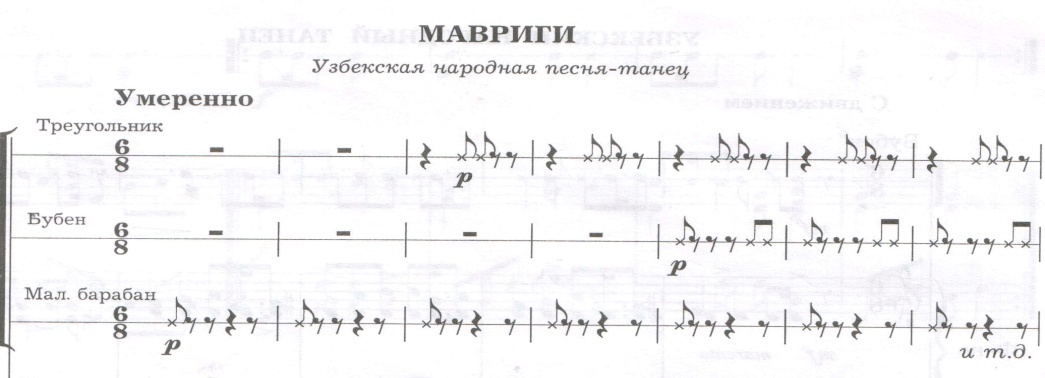 Обратите внимание: к какой группе относятся все инструменты? (Ударные). Ритм здесь – одно из главных средств выразительности. Таким образом, признаком музыки народов Средней Азии является острый ритм. Молодцы! Вы настоящие мастера, владеющие искусством пения, танца и игры на различных инструментах. На Востоке таких людей называют хафизами, акынами. Они были одновременно и композиторами, и певцами, и танцорами, и поэтами. Они аккомпанировали себе на музыкальных инструментах.В разные времена у разных народов музыкантов называли по-разному. Взгляните на этот список: кто же здесь не музыкант? Вычеркните лишнее.Кобзарь 		ХафизАкын 		СкоморохГусляр 		ТрубадурАшуг 		СэсэнКлоун		ГусанКогда мы отправляемся в гости в какую-либо страну, мы обязательно готовимся к этому событию. Изучаем традиции этих народов, готовим в подарок свои танцы и песни. Эти песни нам помогут также преодолеть все расстояния и усталость в пути.Исполнение песни «Мы вместе» (музыка и слова К. Ситник)   Итог урокаобобщение и закрепление темы урокаВсем понравилось путешествие? Назовите характерные особенности музыки народов Средней Азии.Признаки музыки народов Средней Азии: - пентатоника- одноголосие- восточные интонации (орнаментика)- острый ритмПонятен ли нам музыкальный язык других народов?Музыкальный язык не требует перевода. Он интернационален, т.е. понятен всем народам. При всем отличии между музыкой разных народов у нее есть и нечто общее. И это общее – чувства и мыли человека, которые способна выразить музыка. Наша республика является многонациональной. На ее территории проживает более 100 национальностей. Ежегодно проводится Международный фестиваль музыкального творчества тюркской молодежи «Урал-моно». Он содействует сохранению традиций, обычаев, языка и культуры.Музыка объединяет, сплачивает людей. Между музыкой моего народа и музыкой других народов нет непереходимых границ. На следующем уроке мы продолжим наше музыкальное путешествие по республикам и городам Средней Азии. Всем спасибо за сегодняшний урок.  Выставление оценок.Организация выхода под музыкуМузыка Германии                                                                                    Галиева Г.Ф.
учитель музыки МАОУ гимназия № 93Тип урока: введениеЖанр урока: тематический.  Вид урока: урок-путешествие.Цель урока: развитие у обучающихся способности к восприятию и постижению духовно-образного содержания произведений И.С. Баха и немецкой народной музыки.Задачи:Обучающие: 1. Познакомить с музыкой И.С. Баха, фрагментами его жизни и творчества. 2. Обучить применению в практической деятельности понятий «Канон» и «Полифония». 3. Привить интерес и уважение к произведениям музыкального искусства.Развивающие: 1. Развитие музыкального мышления, музыкального вкуса обучающихся. 2. Развитие музыкального слуха и памяти обучающихся. 3. Развитие умения выразить свое отношение к музыке в процессе активной музыкальной деятельности.Воспитывающие: 1. Способствовать формированию эмоциональной отзывчивости, любви к музыке. 2. Воспитывать потребность в общении с музыкой. Ход урока:Вход: ВИДЕО «Благоварские немцы».Здравствуйте, ребята. Сегодня, ребята, мы с вами отправляемся в путешествие. Вы, конечно, обратили внимание на музыку, которая прозвучала в начале урока.? На каком языке исполнялась песня? Правильно, прозвучала немецкая народная песня. А исполнили ее участники немецкого вокального ансамбля из Башкортостана. Очень давно, более 200 лет назад, их предки переехали в наши края. Как видите, они сохранили свой язык, свою культуру, свои традиции, свою музыку.? Ребята, как вы думаете, какова тема нашего урока?Правильно. Сегодня мы больше узнаем о немецких композиторах и немецкой музыке, услышим знакомые и незнакомые музыкальные инструменты, разучим новую песню. Мы с вами побываем на их исторической родине. ? Как она называется? ? Ребята, каких немецких композиторов вы знаете?1. Все верно. Но вы, к сожалению, не назвали очень знаменитого и очень известного композитора, чья фамилия в переводе с немецкого означает «ручей» – Иоганн Себастьян Бах.2. Может быть, вы скажете, как переводится его фамилия?Иоганн Себастьян Бах родился более трехсот лет назад, в 1685 году, в старинном городе Эйзенах. Играть на скрипке его научил отец. Позже Иоганн освоил клавесин и орган. Бах - из рода музыкантов. Среди Бахов были и флейтисты, и трубачи, и скрипачи, и органисты. У них был обычай собираться вместе раз в год. На этих семейных вечерах они исполняли музыку – кто-то пел, кто-то играл на своих любимых музыкальных инструментах. Сейчас и мы с вами попробуем, также как они, сыграть на музыкальных инструментах. ? На каких инструментах умели играть музыканты из семьи Бахов? ? Покажите, как играют на скрипке? Флейте? Клавесине?Обратите внимание на характер музыки.«ШУТКА» пластическое интонирование?Какая она? ? Подумайте, как бы вы ее назвали? !Итак, ребята, с каким музыкальным произведением Баха мы познакомились сейчас?! Что вы почувствовали, исполняя «Шутку» Баха на воображаемых инструментах?На семейных праздниках Бахи только играли на инструментах? Могли ли они петь? Давайте и мы разучим и споем немецкую песню под названием «Музыканты». «МУЗЫКАНТЫ» разучивание и исполнение ? Послушайте, как исполняют эту песню мои ученики. Что необычного вы услышите?? Как была исполнена песня?Да, ребята. Они исполнили песню в два голоса. Пение мелодии на два голоса, когда один голос повторяет другой, вступая позже, называется каноном. Мы с вами сейчас споем ее каноном. Нам помогут мои ученики.Исполнение КАНОНА.Молодцы, хорошо. ? В каноне есть мелодия и аккомпанемент?Правильно. ? Мы можем сказать, что в каноне оба голоса равны?Музыка, в которой голоса равны, нет главного и второстепенного звука, называется многоголосной или полифонической.? Что значит полифония?? Канон – это полифония?Попробуем теперь сыграть свою полифонию, но не мелодическую, а ритмическую.Пластическое интонирование.Группа девочек: ДИ-ЛИ-ДОН (хлопки в ладоши).Группа мальчиков: ДОН-ДИ-ЛИ (хлопки по коленкам).У нас получилась ритмическая полифония.Замечательно.! Итак, ребята, какую песню мы исполнили? ! Как мы ее исполнили? ! Что было легче – спеть каноном или сыграть ритмическую полифонию?Кто может объяснить смысл ПОЛИФОНИИ?Вся музыка Баха полифоническая. Полифония была популярна в те годы в Германии. Как вы уже знаете, Иоганн Бах сочинял музыку для разных инструментов. Но был среди них еще один – самый большой и мощный по размеру и звучанию. Его называют королем всех инструментов.? Кто сможет назвать его?ОРГАН, правильно. Королем всех инструментов его называют потому, что он один может заменить целый оркестр. Появился этот инструмент 1000 лет назад. Лучшие органные мастера живут в Германии. Немецкие специалисты и по сей день устанавливают органы в концертных залах всего мира, в том числе и в Уфе.Я предлагаю сейчас посмотреть отрывок художественного фильма о Бахе и послушать его знаменитую Органную Токкату и Фугу. ? Обратите внимание, как звучит орган? ВИДЕО «Токката и фуга»? Как звучит орган? ? Что передал нам в музыке композитор?? Кем же был Бах - композитором или органистом? Да, вы правы. Он сочинял музыку, сам ее исполнял. Но был он еще и превосходным учителем. Двадцать семь лет он прослужил кантором – учителем музыки в школе при церкви. Он учил детей пению, латинскому языку, игре на инструментах, сочинению музыки. ? Обратите внимание, как Бах отстаивает своих учеников, как защищает музыку.ВИДЕО фильм.Вы заметили, какой Бах по характеру? Что было самым ценным в его жизни?Мы можем назвать его великим музыкантом?Молодцы. У нас в Уфе тоже есть орган, причем не один, а целых два. Первый оригинальный орган был установлен 28 лет назад в малом зале филармонии. Второй - электроорган - был сконструирован три года назад нашим знаменитым земляком, музыкантом-органистом. Звуки этого органа многие ученики нашей гимназии слушали в мае прошлого года в нашем актовом зале. Он издает звуки немецкого органа, на котором когда-то играл сам Иоганн Бах.Так же, как когда-то давно, так и сейчас в немецких поселениях нашей республики и в самой Уфе, и в нашей гимназии можно услышать народные немецкие песни и танцы.ВИДЕО. Благоварские немцы, или Баварская полька в исполнении детей.Итак, ребята, наше путешествие подходит к концу. Вот мы и вернулись домой.Домашнее задание: узнать имена уфимских органистов.Музыка ЯпонииУрок-путешествие                                                 Галлямова Э.Э., 
учитель музыки Кушнаренковской гимназии №2, 
отличник образования РБ, 
заслуженный учитель РФМузыкальное приветствие: В школу нас зовёт задорный друг- звонок,Он звенит: «Начнём мы музыки урок!»Будем петь и веселиться,Будем музыке учиться!Так начнём скорее музыки урок!(текст Эльзы Галлямовой исполняется на мелодию японской нар. песни «Если нравится тебе…)У: Дети каждой страны начинают день с утра, видят над головой ясное небо, которое кажется им самым ясным и безоблачным, радуются лучам солнца, спешат в любимую школу, распевая звонкие песни на родном языке.- А если бы сейчас зазвучала песня какой-либо страны, сумели бы мы её понять без перевода? (ответы класса)У: Верно, сумели бы. Ведь музыке не нужен перевод. Эта мысль озвучена в теме четверти: «Между музыкой разных народов мира нет непереходимых границ». И всё-таки у музыки есть язык перевода. Что помогает нам понять музыку того или иного народа?Класс: Мысли, чувства и настроения, которые возникают у нас при восприятии музыкального произведения.У: Сегодня мы вновь отправимся в путешествие в далёкую страну, которую поэтично называют Страной Восходящего Солнца. А попасть нам туда поможет небольшой видеосюжет, содержание которого позволит вам предложить название темы сегодняшнего урока. Обязательно обратите внимание на музыку, которая будет сопровождать видеосюжет.Просмотр видеопрезентации (достопримечательности культуры японского народа, 10-12 кадров).У: В какую страну мы попали? (В Японию) На каком инструменте исполнялась музыка, сопровождавшая сюжет: струнном, духовом или ударном? (Духовом). Как вы считаете, этот музыкальный инструмент изготовлен профессионально-фабричным способом или его подарила сама природа? (Природа). Из какого растения, произрастающего в Японии, может быть изготовлен этот инструмент и с каким инструментом духовой группы симфонического оркестра вы можете сравнить его звучание? (Из бамбука. С флейтой.)У: Видеосюжет сопровождало звучание японской бамбуковой флейты, которая называется сякухати (слайд).В культуре какого народа есть музыкальный инструмент, который тоже изготовлен из особенного растения - тростника? (Музыкальный инструмент башкирского народа – курай).Слушание  звучания курая (фрагмент)У: Среди башкирских музыкальных инструментов есть ещё один, о котором нельзя не вспомнить, ведь он, словно, брат, сопровождает курай в мире башкирских мелодий. Пусть его название нам напомнит сама музыка.Звучит «Японский танец» (кубыз, исп. Р. Загретдинов)- Какой музыкальный инструмент? (кубыз, показ слайда)У: В исполнении кубыза вы услышали музыку японского танца. А исполнил пьесу, под названием «Японский танец», известный виртуоз- варганист (кубызист) Роберт Абдрахманович Загретдинов.- Имя Роберта Загретдинова известно всему миру. Он неоднократный участник всевозможных фестивалей варганной музыки. Интересен один из фактов его творческой биографии: на фестивале варганной музыки, проходившем в Амстердаме, всем участникам отводилось на выступление около 10 минут. А когда на сцену вышел Р. Загретдинов, его выступление длилось более получаса и никем не прерывалось. - Как вы считаете, о чем говорит данный факт? (Всех удивило и поразило мастерство музыканта, его талант.)У: Интересно звучит выражение: мастер варганной музыки…Варган - очень древний музыкальный инструмент и встречается в культуре разных народов мира. В переводе с древнеславянского слово «варга» означает «рот». И теперь, зная из какого языка к нам пришло слово «варган», дайте ответ на вопрос: в культуре какого народа существует язычковый музыкальный инструмент с таким названием? (В культуре русского народа.)У русского народа – варган, у народов Севера – хомуз, у молдаван, украинцев, белорусов – дрымба, у немцев – маультроммель,у американцев – юзхарт… И на многих видах варгана умеет играть известный башкирский кубызист Роберт Загретдинов. На одном из фестивалей варганной музыки Р. Загретдинов познакомился с японским варганистом Лео Тадагава, который подарил башкирскому музыканту муккури - японский варган (слайд). И сегодня мы услышим звучание муккури.Звучание муккури (интернет-ресурс).У: Башкортостан и Япония находятся далеко друг от друга, но благодаря музыкальным инструментам нашлось родство в культуре этих двух народов.А есть ли сходство в музыке башкирского и японского народов?Предлагаю вам следующее задание: послушайте два незнакомых музыкальных произведения, сравните их, найдите музыкальный признак, объединяющий их, и обратите внимание на то, в каком порядке я их исполню.Слушание: Хидеко Оки «Холм цветущих бутонов» и Рим Хасанов «Цветы» (муз. материал из хрестоматии 5 класса к программе «Музыка», авторы Ямалетдинова Н.Г., Хусаинова Р.Х.)Класс: Первое произведение - японского композитора, второе -башкирского. Оба музыкальных произведения написаны на основе пентатоники.У: И музыка башкирского, и музыка японского композиторов имеют поэтичные названия и посвящены единой теме. Какой? (Природе)Домашнее задание к следующему уроку: найти в творчестве башкирских поэтов, писателей, художников образцы произведений, посвященных воспеванию красоты природы башкирского края. А если, выполняя домашнюю работу, вы сумеете найти песни, в которых есть строки о красоте своего родного края, то мы сумеем сравнить их с песней японского народа «Среди цветов», которую начнём сегодня разучивать.Японская народная песня «Среди цветов» (разучивание)Целостное исполнение песни звучит под сопровождение кото (струнный муз. инструмент японского народа).Предварительно показать слайд с изображением кото.Для данного вида работы используется синтезатор, в тембровом меню которого запрограммировано звучание вышеуказанного инструмента.- В каком характере звучала мелодия песни? (Спокойно, задумчиво, неторопливо.)У: Музыка любого народа способна рассказать о самом народе, особенностях его характера, жизненном укладе. Исполнив и проанализировав звучание мелодии японской народной песни «Среди цветов», какие черты характера японского народа вы могли бы для себя отметить? (Сдержанность, неторопливость.)- Верно. А ещё хочется добавить к вашим ответам такие понятия, как воспитанность, уважительное отношение друг к другу, почтительное отношение к пожилым людям, философское мировоззрение, умение любить жизнь и видеть её красоту во всех проявлениях.- Хочется упомянуть еще об одной национальной особенности японского народа. Её вы назовёте сами, взглянув на текст песни «Среди цветов» и выделив в ней очень важную в смысловом отношении строку. («Но цветы я рвать не стану…» Бережное отношение к природе.) - Бережное отношение к природе, воспевание природы, любование ею - отличительная черта японского народа, которая порой превращается в настоящий праздник. В японской культуре немало разнообразных праздников. Один из них, не являющийся официально государственным, ежегодно празднуется всей Японией. Ханами - название этого праздника и посвящен он любованию цветущей вишней. Сакура… Так красиво японцы называют вишню. В Японии сакура считается символом чистоты, благополучия. Цветение сакуры даёт сигнал крестьянам о том, что земля прогрелась и можно высаживать рис.Когда зацветает сакура, японцы непременно спешат полюбоваться нежными цветами различных оттенков (слайд), размышляя о смысле и быстротечности жизни.Цветущая сакура вдохновляет представителей искусства на то, чтобы запечатлеть красоту цветущего дерева в своих произведениях.Просмотр и описание репродукции картины японского художника Фукуока Кадзиоро «Сакура» (слайд)У: Глядя на эту репродукцию, с чем хочется сравнить изображение цветущей вишни? (С плывущим по небу облаком.)Ваше предположение перекликается с содержанием стихотворения, которое я предлагаю вам услышать. Оно написано в жанре «танка» - стихотворение из пяти строк, - которое встречается только в японской поэзии.                   В пору цветенья                   вишни сродни облакам -                   не потому ли                   стала просторней душа,                   словно весеннее небо!- А еще в Японии любима народная песня, которая посвящена вишне.Разучивание японской народной песни «Вишня».Игра на детских музыкальных инструментах: во время повторного исполнения песни выделить фразы, содержащие в себе восклицательную интонацию, озвучиванием импровизированного ритма на колокольчиках.У: В нашей республике немало городов и сёл, где наверняка есть улицы Вишнёвые. Ведь вишня хороша в весеннем цвету повсюду, где бы она ни цвела - в России или в Японии.Много лет назад нашему соотечественнику, русскому композитору Д.Б Кабалевскому, довелось побывать в Японии и восхититься красотой цветущей вишни.Под впечатлением от любования нежными цветками сакуры и японской музыки Д.Б. Кабалевский сочинил музыкальное произведение, которое назвал «Вариации на японскую народную песню» (вспомнить с классом определение понятия «вариации»).Сегодня мы услышим лишь несколько вариаций. Сравните их звучание с характером мелодии песни «Вишня». Слушание: Д.Б. Кабалевский. «Вариации на японскую народную песню» (вариации № 1, 3, 5).- Как звучали вариации? (тревожно, напряженно, драматично, угнетающе)- Мелодия песни звучала нежно, светло, зачарованно, с любовью. А в «Вариациях…» Кабалевского знакомая нам мелодия приобрела контрастный оттенок. Почему композитор изменил характер мелодии? О чем он хотел рассказать слушателям? (О чем-то трагичном, страшном. О горе и переживаниях.)- С каким ударным музыкальным инструментом, входящим в состав симфонического оркестра, может быть сравнимо звучание последней вариации? (С оркестровыми колоколами, т.к. последняя вариация звучит, словно набат, призыв.)У: В конце Второй мировой войны на японские города Хиросиму и Нагасаки были сброшены американские атомные бомбы, под которыми погибло и пострадало большое количество японцев, в том числе и детей. В своём музыкальном произведении Д.Б. Кабалевский выразил собственное отношение к этому событию и запечатлел его в музыкальных звуках.А в Японии, в связи с вышеупомянутой трагедией, в г. Хиросима возник Детский мемориал Мира, в котором есть памятник маленькой девочке Садако (слайд). Садако была облучена во время ядерной бомбардировки. Находясь в больнице, она начала складывать из бумаги журавликов. Древняя легенда гласит: журавль - священная птица Японии, символ надежды, удачи и счастья. Если сложить из бумаги 1000 журавликов, загаданное желание непременно сбудется. Желание Садако не сбылось. Она умерла.В исполнении учителя звучит песня «Японский журавлик».Учитель может предложить ребятам познакомиться на уроках технологии с техникой оригами и изготовить из бумаги журавликов.- Обратите внимание на композицию памятника Садако (слайд). Как вы считаете, почему журавль, расположенный над головой девочки, очень большого размера?Класс: Девочка держится за журавля, как за символ спасения.Журавль вот-вот взмоет в небо и донесёт до небес желание девочки о выздоровлении.Журавль в Японии - символ надежды, а надежда, как известно, умирает в человеке последней.Журавль оберегает девочку, защищает её своими распростёртыми крыльями от беды.У: Я согласна с вашими вариантами. Журавлик, за которого держится девочка, вот-вот взлетит, отправится в полёт и присоединится к клину других журавлей.Звучит мелодия башкирской народной песни «Журавлиная песнь».  - Летит по небу журавлиный клин, курлычет, спешит в свои родные края. И мы, вместе с журавлями, поспешим вернуться из Японии на родную башкирскую землю.Итог урока:Что помогает нам понять музыку разных народов мира?Что объединяет музыкальную культуру японского и башкирского народов?Имена каких известных варганистов вы услышали на уроке?Какой известный русский композитор использовал в своём произведении мелодию японской народной песни?Тембры каких японских и башкирских музыкальных инструментов сегодня прозвучали? Что такое «танка»? У: Завершить наш урок мне хотелось бы строками танка, которое я сочинила и посвятила теме сегодняшнего урока.                  Вишня, весной цветы распуская,                  Может быть с музыкой дивной сравнима.                  Вишня, цвети!                  Музыка, радуй!                  Мир и гармония - вот смысл жизни!Оценивание работы обучающихся на уроке.Музыка Востока в творчестве русских композиторов                                                                               Лосева Е.В., учитель музыки                МАОУ «СОШ №26» г. СтерлитамакЦель: проанализировать своеобразие музыкального языка. Выявить интонационно-ритмические особенности русской и восточной музыки, закрепить представления о поэтизации Востока русскими композиторами.Задачи: 1) Закрепить и расширить ранее полученные знания об особенностях музыкального языка народов России. 2) Выявить особенности претворения «восточной темы» в русской культуре 19 века. 3) Развивать навыки анализа музыкальных произведений; ассоциативное мышление, устанавливать интонационно-образные связи музыки с литературой и изобразительным искусством; творческие навыки. 4) Воспитывать уважение к различным мировым культурам. Музыкальный материал: «Во поле береза стояла» - исполнение, анализ;«Восточная мелодия» - слушание, ритмопластическое изображение на бумаге;Симфоническая сюита Н. Римского-Корсакова Шехеразада (1 часть, фрагмент).Оборудование: портреты композитора Н. Римского-Корсакова, музыкальный центр, компьютер, медиа-проектор.В ходе урока использован дидактический материал, представленный в виде иллюстрированного приложения в среде Power Point XP (слайды на тему “Василий Верещагин. Восток”, слайды “Дивный восток” на музыку, сочинённую ученицей, и слайд “Особенности музыкального языка”.Ход урокаОрганизационный момент.- Доброе утро, ребята. Я приехала к вам в гости из серебряного города Стерлитамак, и, как известно, когда приходишь в гости, принято приносить подарок.- Я принесла вам необычный подарок - это книга, но она не простая. Она хранит много секретов. Нам предстоит прочесть и разгадать много тайн и загадок, скрытых в этой книге!- Вы готовы отправиться в волшебный мир?- Скажите, пожалуйста, ребята, как называется урок, на который вы сегодня все пришли – такие красивые и очень внимательные? (МУЗЫКА.)МУЗЫКА ___________ в творчестве ____________ _______________.- Обратите внимание – вы открыли первое слово нашей загадки: 
МУЗЫКА ………..- Ребята, а кто пишет музыку? (композиторы).МУЗЫКА __________ в творчестве ____________ КОМПОЗИТОРОВ.II. Активизация ранее полученных знаний.    - Я знаю, что вы много путешествовали в этом году по России. Расскажите, с какими жанрами русской музыки вы познакомились? (Если дети затрудняются ответить, то напеть фрагменты песен хороводных, солдатских, частушек, колыбельных...)- Ребята, вы молодцы – много жанров русской музыки знаете и помните. Я предлагаю вам сейчас исполнить песню «Во поле береза стояла», при этом исполнить не совсем обычно, так как вам нужно будет петь и рисовать мелодию этой русской народной песни.- Ребята скажите, пожалуйста, как двигалась мелодия? (сверху вниз, плавно, напевно, протяжно, певуче, широко, …)- Молодцы, правильно, русская мелодия протяжная и напевная, образ березы во многих книгах олицетворяется с образом русской девушки (достать из книги стихи о березе):Березка, над рекой склонившись,  Слегка качает головой, Как будто девушка, влюбившись,Сидит в раздумьях пред зарей.Ах, как красиво отражалась На белом платьице заря И как, играя, заряжалисьЗеленой бодростью глаза!(Стихи Мавлютовой Р., ученицы 7 класса, г. Стерлитамак)- Но сегодня из России мы отправляемся очень далеко… Мы полетим на самолете. Прошу пристегнуть всех ремни безопасности. Наш самолет взлетает. Я попрошу вас сейчас проверить работу двигателя (жужжим), турбин (гудим). Итак, мы взлетаем!III. Углубление в тему. Достать билет из книги – см. Приложение.- Вот ваш билет, но чтобы прилететь в эту страну, нужно внимательно вслушаться в музыкальные интонации. Я уверена, что сейчас вы сами определите, куда мы прилетели. Для этого я прошу вас взять маркеры, слушая музыку и не отрывая карандаша, рисовать направление мелодии. - Вы догадались, куда мы совершили приземление?Почему вы так считаете? Восток – дело тонкое – почему так говорят? Знаете ли вы восточные сказки? МУЗЫКА Востока в творчестве ____________ КОМПОЗИТОРОВ.- Охарактеризуйте, пожалуйста, особенность мелодического рисунка этой темы. (Извилистый, волнистый, затейливый, вьётся тонким узором, орнаментальный, убаюкивающий, завораживающий.) ИЗВИЛИСТЫЙВОЛНИСТЫЙЗАТЕЙЛИВЫЙВЬЕТСЯ ТОНКИМ УЗОРОМОРНАМЕНТАЛЬНЫЙУБАЮКИВАЮЩИЙЗАВОРАЖИВАЮЩИЙ- Этот чудный Восток – Небылицей прикрыто Былое, Где в дороге увидишь знакомый из сказок пейзаж… Здесь всё так же, как встарь… и волшебное в ранге простого…И сакральное… с кофе – для будней обычный пассаж… Какой же настоящий Древний Восток. Вспомнить Древний Восток нам поможет сборник арабских сказок “Тысяча и одна ночь”, который знаком и любим нами с детства. – А почему эти сказки нам так нравятся? (много увлекательных приключений и т.д.)– Назовите героев сказок, которых вы помните? (Синдбад, Аладдин, Али-баба и т.д.) Чем они так известны? (ответы детей)Представьте, что вы оказались среди этих героев. Каким вы себе представляете Древний Восток? Какие ассоциации у вас возникают при упоминании этого слова? Без чего он невозможен? (верблюды, песок, шумный рынок, ковры с узорчатым орнаментом, причудливая мозаика дворца султана…)Открываем страницу книги с изображением Восточной улицы, и параллельно демонстрируются слайды. Далее учитель дополняет ответы детей показом слайдов: серия живописных восточных картин (слайд), иллюстрации из восточных сказок (слайд).Ребята, сегодня мы с вами приоткрыли дверь в сказочный мир Востока, который не перестает удивлять нас во все времена. Примерно так же, давным-давно, увлек Восток и русского композитора Николая Римского-Корсакова (показ портрета). Русский композитор, юный юнга, любил море и путешествия. И мы теперь полностью раскрыли и можем прочесть тему нашего урока: «Музыка Востока в творчестве русских композиторов».Русский композитор Римский-Корсаков написал симфоническую сюиту “Шехеразада” в четырех частях всего лишь за два месяца.Трудно ли будет догадаться, что послужило источником создания сюиты? (сказки “Тысяча и одна ночь”)Эти сказки создавались многими поколениями разных народов Востока: арабами, персами, индусами, турками. В России перевод сборника сказок появляется лишь в начале 19 века. Впервые прочитав его, Н. Римский-Корсаков, пораженный сказочным миром Востока, решил написать симфоническую сюиту “Шехеразада”. Сегодня на уроке мы продолжаем знакомство с “Русским Востоком”. В симфонической сюите “Шехеразада” можно услышать, представить и увидеть чудеса Востока. Свое сочинение Н. Римский-Корсаков предваряет небольшим программным вступлением (на доске появляется слайд):Султан Шахриар, убежденный в коварности и неверности женщин, дал зарок казнить каждую из своих жен после женитьбы; но Шехеразада спасла свою жизнь тем, что сумела занять его сказками, рассказывая их ему в продолжение 1001 ночи, так что побуждаемый любопытством, Шахриар постоянно откладывал ее казнь и, наконец, совершенно оставил свое намерение. Много чудес рассказала ему Шехеразада, приводя стихи поэтов и слова песен, вплетая сказку в сказку и рассказ в рассказ.IV. Слушание музыки. Итак, слушаем фрагмент из первой части сюиты, который начинается с показа главных героев - Шахриара и Шехеразады. Представьте: какими они показаны? Какие чувства они испытывают? (слушание)- Каков нрав восточного повелителя? Каким вы его себе представляете? (грозный, могучий, злой, властный султан, который величаво возлежит на подушках и раздает приказы…)– Как вы это почувствовали? (воинственно и грозно звучат инструменты медной духовой группы…)– А какую картину рисует в твоем воображении тема Шехеразады? (мягкая, нежная…) Учитель дополняет ответы детей, обращая их внимание на доску, – переворачиваем карточки и читаем вслух:НЕЖНАЯ    ТОНКАЯ  ИЗЯЩНАЯ ПЛЕНИТЕЛЬНАЯ  МЯГКАЯЗАДУМЧИВАЯМЕЧТАТЕЛЬНАЯ- Какой инструмент помог нам все это почувствовать? (скрипка и арфа)- С чем можно сравнить здесь мелодический рисунок? (ответы детей)- Скрипка и арфа поют нам пленительную мелодию: редкого обаяния напев вьется тонким, извилистым узором и умиротворяет все вокруг. Пожалуй, это самая поэтическая восточная мелодия в русской музыке.V. Пение и пластическое интонирование (двигательная импровизация). Восточные девушки завораживают путников не только волшебным пением, но и необычными танцевальными движениями. Какими вы их видите? Как они двигаются? (мягкие, плавные движения; легкая одежда из шелка; загадочный, нежный взгляд…)Роль исполнителей восточного танца – представьте, что вы находитесь в волшебном замке султана и должны своим пением, движениями, взглядом поймать в свои сети путника. Творческое задание с элементами импровизации на подбор подходящих к музыке движений: Исполнить песню «Во поле береза» на восточный манер.- Ребята, почему Римский-Корсаков не изменил русскую музыку на восточный манер, а сочинил Восточную мелодию?- Что произошло с напевной и широкой мелодией, которая рисовала образ РУССКОЙ ДЕВУШКИ?- Именно поэтому русские композиторы не изменяли русские народные песни, а наоборот - писали музыку, характерную для Восточной Страны, для этого они изучали мелодический строй и ритм восточных народных мелодий.VI. Итог урокаВывод по уроку: В каждой стране, в культуре – свои интонации. Композиторы практически создали интонационно-географическую карту. Каждый музыкант воспринимал и перерабатывал эти интонации по-своему, создавая новые образы, обогащая тем самым культуру своей страны.- Что помогает композиторам сочинять восточные темы? Обязательно ли для этого отправляться в путешествие на Восток?- Раскрывая тему нашего урока, мы выяснили, что Восток в русской музыке создан композиторами на основе подлинных народных мелодий и показан не внешне, декоративно, а всегда постигается изнутри, ведь русской культуре свойственна широта интересов и великая способность “входить в образ”, “вживаться” в явления других национальных культур. VII. Рефлексия- Ребята, вы сегодня совершили необычное путешествие и помогли разгадать и прочесть таинственные странички волшебной книги. Мне особенно понравилось, как вы тонко и красиво описывали восточные интонации и изобразили их в ваших орнаментах. - Что понравилось Вам?- СПАСИБО, замечательные ответы! Вы настоящие ценители восточной и русской музыки.VIII. Оценивание, домашнее задание- Ребята, я предлагаю вам провести исследование, дома сравнить башкирскую музыку с музыкой востока и русской музыкой, послушав музыку записанную на этом диске. И это не последний подарок.Свои сказки восточная красавица Шехеразада рассказывала ночью, а ночью, как известно, падают звезды. И можно загадывать желания. Я хочу чтобы вы сегодня достали из этой волшебной книги по одной звездочке – и пусть эти добрые пожелания обязательно исполнятся.  Прослушайте башкирскую музыку. Проведите исследование: нарисуйте мелодию и выясните, к какой интонации она близка (русской или восточной). Жду ваших ответов. Присылайте исследования на адрес Antosa19@mail.ru Спасибо за общение! Желаю творческих успехов!Приложение.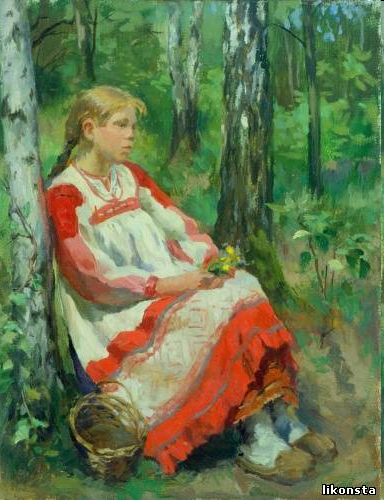 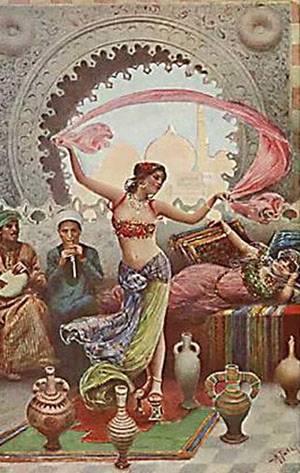 «Орфей» мифов, былин, сказок и легенд 
разных народовТукбаева Л.Л., учитель музыки, 
учитель высшей квалификационной категории,    
победитель республиканского педагогического 
конкурса «Учитель-мастер - 2010» 
МБОУ СОШ № . БирскМатериалы для цикла интегрированных уроков по музыке и литературному чтению. Тема раскрывается на протяжении трех уроков.Цель уроков: Знакомство с музыкальной культурой разных народов, пробуждение и развитие интереса к культуре через мифы, легенды, сказки.Задачи:Образовательные: знакомить с историей музыкальных инструментов, с народными певцами-исполнителями разных стран и народов, учить понимать особенности музыкального языка, литературы, живописи; вызывать яркий эмоциональный отклик на слушаемые и познаваемые произведения.Развивающие: развивать умение слушать и анализировать музыкальные произведения, сопоставлять, находить общие и своеобразные особенности культурных ценностей каждого народа; развивать вокально- певческие навыки и умения, музыкальный слух, память, мышление; формировать музыкальный вкус учащихся. Воспитательные: воспитывать через разные виды искусства – музыку, литературу, живопись - уважительное отношение и интерес к культурным ценностям разных стран и народов. Музыкальный  и литературный материал: К.В. Глюк. «Мелодия» из оперы «Орфей» и мифы Древней Греции: «Ясон и Орфей», «Орфей и Эвридика»;Н.А. Римский-Корсаков. Песни Садко из оперы «Садко»: «Ой ты, темная дубравушка», «Заиграйте, мои гусельки», новгородская былина «Садко».Фрагмент из т/ф «Всадник на золотом коне», мелодия курая и башкирская сказка-легенда о Янгызаке.Песенный репертуар: «Песня-спор» музыка Г. Гладкова, слова В. Лугового, норвежская народная песня «Волшебный смычок», «Веселый оркестр» Г. Шпадэ-Глазыриной.Использование ИКТ: Видеослайды музыкальных инструментов, иллюстраций с изображением Орфея, Садко, Янгызака.ТСО: видеоаппаратура, музыкальный компьютер, музыкальный центр Урок 1. Орфей – герой древнегреческих мифов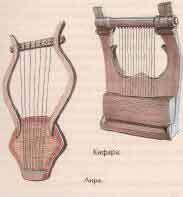 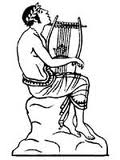 Орфей, играющий на лире. Рисунок с греческой вазы. V в. до нОрганизационная часть урока:Приветствие учащихся. Сообщение темы урока: «Орфей» мифов, былин, легенд и сказок разных народов».   Основная часть: У каждого народа были свои любимые герои, которые были заступниками и защитниками своей Родины. В народе они наделялись богатырской силой, мужеством. Каждый хотел видеть в них самое лучшее и свято верил в их непобедимость и верность своей Отчизне. На их примерах воспитывалось в молодом поколении уважительное отношение и гордость к прошлому народа, любовь и преданность к своей Родине, уважительное отношение к культуре других народов, передавались опыт и мастерство старших, учили разным искусствам: искусству пения, игре на музыкальных инструментах, борьбе и многому другому. Мы познакомимся с музыкальной культурой разных стран и народов, побываем в Древней Греции и на Руси, в нашем Башкортостане, узнаем героев древних мифов, былин, легенд и сказок разных народов - Орфея, Садко и Янгызака, которые своим искусством пения и игры на музыкальных инструментах дарили радость людям, помогали им в трудные минуты. Отправиться в это необычное путешествие поможет нам песня.     Исполнение песни о сказках по выбору учителя. Можно рекомендовать песни: «Спор Маши и Вити о сказках» Г. Гладкова и В. Лугового из т/ф «Новогодние приключения Маши и Вити»», «Сказки гуляют по свету» Е. Птичкина и М. Пляцковского из к/ф «Оленья охота», «Чудо-сказки» В. Голикова и Ю. Полухина и др.      1. Беседа об Орфее и Эвридике. Орфей, сын фракийского царя Загра и музы Каллиопы, был самым известным из когда-либо живших поэтов и музыкантов. Аполлон подарил ему лиру, а музы научили играть на ней, да так, что он игрой очаровывал диких зверей и заставлял деревья и скалы двигаться под звуки его музыки. Во Фракии несколько древних горных дубов так и остались стоять в танце. Орфей участвовал в походе аргонавтов, своей музыкой помогая им преодолевать множество препятствий. По возвращении он женился на юной нимфе Эвридике. Когда Эвридика внезапно умерла от укуса змеи, Орфей смело спустился в царство мертвых Аид в надежде вернуть ее назад. Там он не только сумел очаровать перевозчика Харона, пса Цербера и судей своей чарующей музыкой, но и на время прекратил муки осужденных. Пленительная музыка тронула даже грубое сердце Гадеса, и он позволил Эвридике вернуться в мир живых. Гадес поставил лишь одно условие: по пути назад Орфей не должен оборачиваться до тех пор, пока Эвридика не выйдет на солнечный свет. Эвридика шла по темному проходу, ведомая звуками лиры, и, уже завидев солнечный свет, Орфей обернулся, чтобы убедиться, что Эвридика идет за ним, и в тот же миг потерял жену навеки.Когда Орфей умер, его смерть оплакивали птицы, звери, леса, камни, деревья, очарованные его музыкой. Со слезами на глазах музы погребли его у подножия горы Олимп, и соловьи там теперь поют слаще, чем где бы то ни было на свете. Лиру возложили на почетное место в храме Аполлона. По просьбе Аполлона и муз ее поместили на небесах в виде созвездия.Миф об Орфее дополняем слушанием фрагмента из одноименной оперы немецкого композитора XVIII в. Кристофа Виллибальда Глюка «Мелодия», показом рисунков с изображением лиры, кифары и фрагмента росписи кратера с изображением Орфея.Анализ мифа и музыки: - Вам понравилась музыка? - Какие чувства в ней были отражены, о чем она рассказывала? - Какой музыкальный инструмент нежно передал всю любовь, нежность и тоску Орфея? - Какую силу имели его голос, игра на кифаре, лире? - Почему Орфею не удалось вернуть Эвридику? Фрагмент звучит на флейте, передает образы блаженных на Елисейских полях в царстве Аида.Орфей обладал чарующим голосом, который завораживал всех, но Эвридику ему не удалось вернуть на землю, т.к. он нарушил условие Гадеса, царя подземного царства: по пути назад Орфей не должен был оборачиваться назад до тех пор, пока Эвридика не выйдет на солнечный свет.   (Дополнение - Приложение 1)После беседы можно рекомендовать знакомство с норвежской народной песней «Волшебный смычок» (Приложение 2).- Почему музыкант не продал свою скрипку богачу?   - Как бы вы поступили на его месте? (Она нужна была людям, под ее звуки все веселятся, танцуют, поют, всем становится хорошо жить.) - Давайте разучим эту песню. (Использование пения а’капелла, разучивание приемом «эхо», учитель показывает по фразам, учащиеся повторяют. Закрепление песни исполнением по ролям – скрипач, богач, автор.)Д.З. Прочитать былину о СадкоУрок 2. Садко - «Орфей» русских былинХод урока.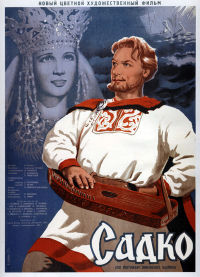 Вступительное слово учителя.- Одним из любимых народных героев, как и Орфей, был новгородский гусляр и певец Садко, о котором сложено много былин и сказов. Я думаю, что вы дома прочитали былину о Садко, и всем вам было интересно узнать о его необычных приключениях. - Кем был Садко? (А как был Садко-купец, богатый гость. А прежде у Садко имущества не было. Одни были гусельки яровчатые.)- На каком музыкальном инструменте играл Садко? (на гуслях) 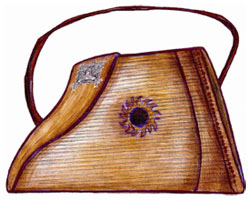 - За что народ полюбил его? (Заиграет он, заведет напев. Все слушают гусляра, не наслушаются.) - Почему его песни не стали нужны людям? (Потому что люди перестали дарить друг другу добро, стали злыми.)  - Что же дальше происходит? (Стало обидно Садко, пошел он к Ильмень-озеру и запел… Просмотр видеосюжета из фильма-сказки «Садко», режиссёр Александр Птушко, Мосфильм, 1952 год. Песня Садко «Ой ты темная дубравушка»)- О чем пел Садко, придя к Ильмень-озеру? (Слезы затмевают его взор, не стали нужны людям его песни.) - Что же происходит дальше? (Услыхало Ильмень-озеро песню дивную, всколыхнулося. Вышла на берег прекрасная Волхова, дочь Царя морского. Понравилась ей песня чудная. И пообещала она Садко, что поймает он в неводе трех рыб - золотые перья.)- Поймал или нет Садко этих чудных рыб? (Да. И выкупил за них товары у купцов, собрал дружину и отправился по разным морям и океанам. Обменял товары на заморские богатства. И отправился в обратный путь.) - Все ли хорошо было на обратном пути? (На обратном пути поднялась буря – это Царь морской разгневался на людей.) - Что предложили Царю морскому люди? (Бочки золота и серебра.) - Что хотел Царь морской? (Услышать песни Садко, его гусли звончатые.)    - Как поступил Садко? (Отпустил он свои корабли и дружину домой, и сам опустился со своими гуслями на дно морское.) - Давайте посмотрим фрагмент из фильма «Садко» и послушаем песню «Заиграйте, мои гусельки». (Просмотр видеосюжета из фильма-сказки «Садко».)- Что происходит на дне морском? (Веселят его гусли яровчатые, его песни - царство морское. Пляшет царь морской.)- Посмотрите, ребята, как ярко, образно и красиво изобразили Садко в морском царстве русские художники И. Репин и Б. Ольшанский в своих картинах. (Показ иллюстраций. Приложение 4.)- И от пляски морского царя и его окружения разбежались рыбы, раки, морские чудища, море разбушевалось, быстрые реки разлились, высокие волны поднялись. Гибнут в море корабли. Тонут корабельщики с товарами. Кто помог людям? (Волхова, дочь Царя морского, говорит Садко о беде.)- Что сделал Садко? (Рвет струны золоченые и спасает мореплавателей от гибели.) - Как наградил Царь морской Садко? (Выбором жены из числа своих дочерей.) - Кто помог Садко вернуться на родину? (Волхова - в некоторых былинах ее зовут Чернавка - помогает выбраться со дна морского и вернуться на родину, а сама превращается в речку.)- Ребята, песни, которые мы сегодня прослушали, из оперы русского композитора Николая Андреевича Римского-Корсакова «Садко». Римский-Корсаков закончил морское училище в Санкт-Петербурге. Стал морским офицером и три года плавал на корабле «Алмаз» вокруг света. Поэтому так мастерски он рисует средствами музыки картины моря, морские пейзажи. Это мы видим в опере «Садко». Композитор прекрасно знал русское народное творчество и использовал в опере напевы, наигрыши, былины. Анализ и беседа по прослушанным разнохарактерным фрагментам (обобщение темы урока):- Скажите, ребята, чем прославился Садко? (Садко прославился своими песнями и играл на гуслях звончатых, яровчатых.) - Какую роль играет музыка в русских былинах? (Она помогает людям.)- Что общего и в чем отличие Садко и Орфея? (И Садко, и Орфей радовали народ своими песнями и игрой на музыкальных инструментах. Только Садко – герой русских былин, а Орфей – древнегреческих мифов.) - Какими средствами музыкальной выразительности выделяет композитор народного гусляра? (Композитор использовал старинные напевы, наигрыши, былины, обновил и украсил их звучание.)   ДЗ.: Прочитать башкирские богатырские сказки о Янгызаке, об Алтындуге.Урок 3. Янгызак - «Орфей» башкирских легенд и сказокБеседа о музыкальных инструментах башкирского народа, применении их в быту, в жизни. (Показ видеослайдов инструментов или рисунков.) В башкирских сказках и легендах тоже встречаются такие герои как Орфей, Садко. Одним из любимых героев, который любил свой народ, умел играть на курае, скрипке, был отважный батыр (так называли башкиры юношей-воинов) Янгызак. Чтобы познакомиться с ним, мы посмотрим музыкальные инструменты башкирского народа, послушаем, как они звучат.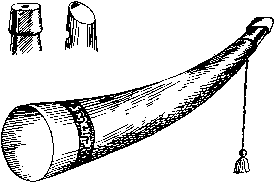 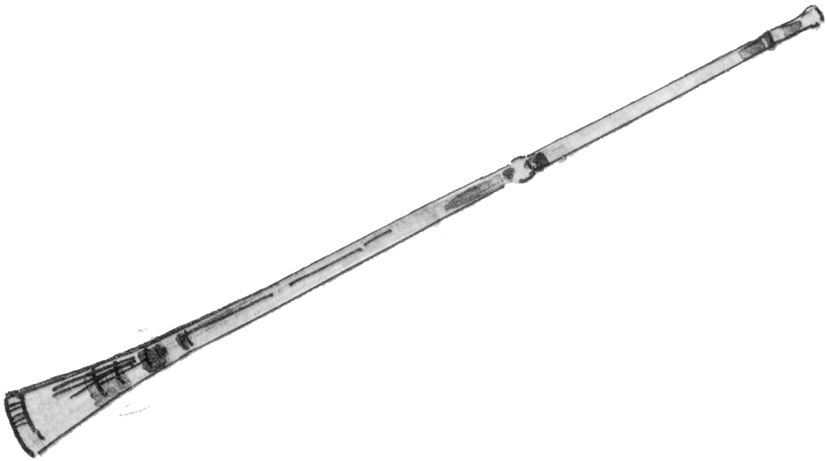 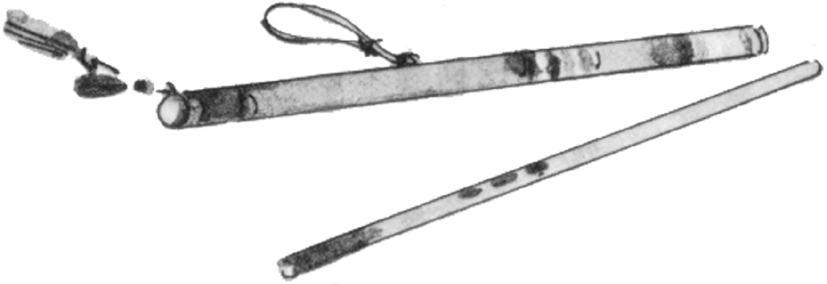 Духовые инструменты курай (тростниковый), сорнай (рог), борге (удлиненный вид дух. инстр.) служили как сигнальные инструменты и на праздниках и торжествах; на струнно-щипковом инструменте думбыре играли сэсэны (певцы-сказители) и пели песни с призывами бороться за свои права, свободу. Поэтому два века назад этот инструмент был повсеместно собран и сожжен, а сэсэны отправлены на каторгу; кыл-кубыз (струнно-смычковый инструмент, в прошлом веке его начали заменять скрипкой, привезенной с Запада), ятаган (струнно-щипковый, прототип гуслей) были украшением досуга и народных праздников; 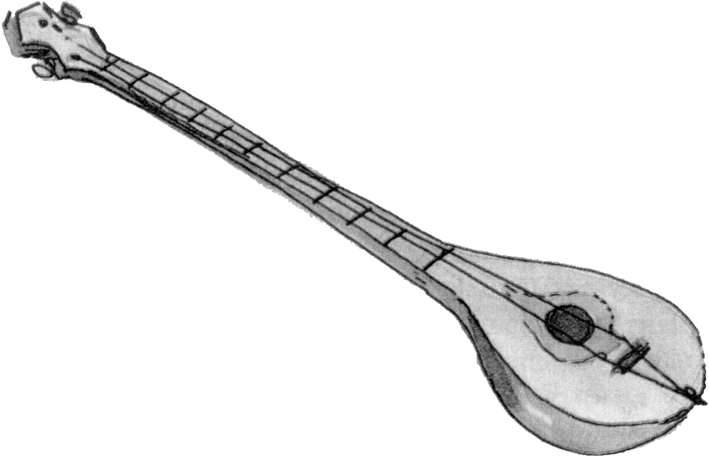 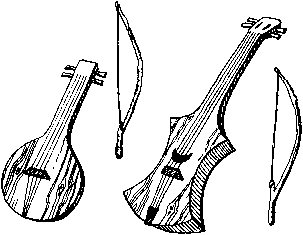 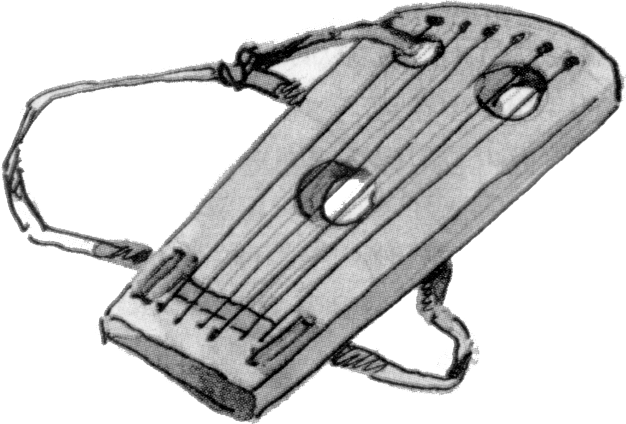 ударные инструменты награ, думбурзяк, киле (башк. литавра), дунгур (бубен) служили в военных походах, на охоте для отпугивания дичи, а шакылдаком (трещетка) пугали воров; 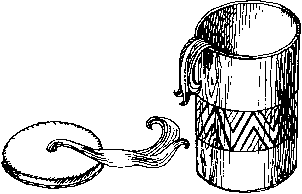 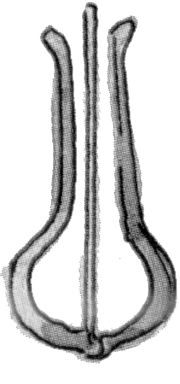 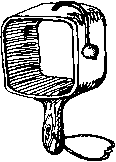 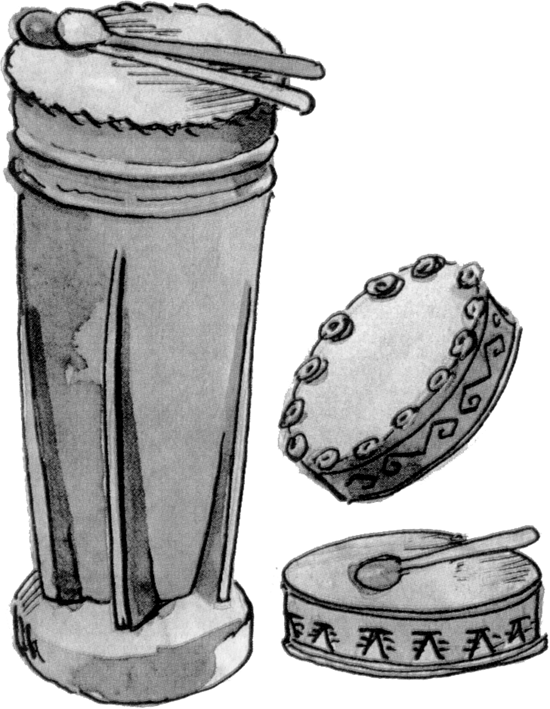 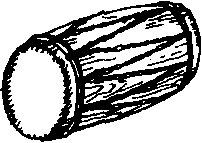 скромный кубыз служил женщинам и мальчикам для досуга. Искусству игры на них обучались с детства.После веселой песенки мы познакомимся с героем башкирских легенд и сказок Янгызаком, каким искусствам он обучался и как эти искусства послужили народу.Игра в оркестр и исполнение песни Г. Шпадэ-Глазыриной «Веселый оркестр» (Приложение 3).Беседа о Янгызаке.В башкирских богатырских сказках мы встречаемся со многими батырами, любимцами народа. Это и Урал-батыр, и Тан-батыр, Ахмет-батыр и Акьял-батыр и др. Каждый из них был защитником и заступником своей Родины, защищал ее, не боясь любых преград. Сегодня мы познакомимся с одним из них. Я расскажу вам о Янгызаке.  В старину жили старик со старухой. Они были очень богаты, но не было у них детей. Со слезами на глазах просили они у Аллаха (Бога) детей. Аллах дал им сына. За каждый день этот сын вырастал на целый год. Его назвали Янгызаком, т.к. он был единственным ребенком (янгызак в переводе с башкирского обозначает «один», или «одинокий»). Отдали его учиться. Очень старательно учился Янгызак и сделался муллой. Тот мулла, который учил Янгызака, сказал ему: «Ты, сынок, стал очень ученым; теперь выучись необыкновенным искусствам». Спросив разрешения у родителей, Янгызак отправляется к одному старику, который, увидев в нем храброго человека, научил его необыкновенным искусствам: искусству духовой музыки, научил играть на курае, на скрипке, научил летать в виде птицы. Эти искусства помогли в будущем ему спасти свой народ от врагов. По башкирским легендам о Янгызаке, об Алтындуге, о его возлюбленной - красавице Ай (в переводе с башк. «луна») и борьбе башкирских племен со злым поработителем Катил-батшой создан замечательный фильм-сказка киностудии «Мосфильм» «Всадник на золотом коне». Вместе с батыром, заступником и силой народа Алтын-дугой, мужественно сражается и Янгызак. Силой красоты своего голоса он останавливает сражение, помогает победить врага.Просмотр видеосюжета из х/ф «Всадник на золотом коне». Мосфильм, 1980.Не зря в народе назвали Алтын-дугу силой народа, а Янгызака - его песней. (В ролях: Алтындуга – Фидан Гафаров, Янгызак - Хамид Шамсутдинов, сестра Алтын-дуги, возлюбленная Янгызака – Тансулпан Бабичева - заслуженные деятели искусства, артисты башкирского драматического театра им. Гафури, Ирина Малышева в роли красавицы Ай.)Обобщение темы: - Ребята, мы с вами познакомились с героями разных народов. Что общего между Орфеем, Садко и Янгызаком? - Почему в народе любят, помнят их?  - На каких музыкальных инструментах они играли? Как они называются?  - Для чего служит искусство музыки в этих сказках? (Оно воспитывает любовь к Родине, уважительное отношение к культурному наследию разных народов…)Приложение 1.      Легенда об Орфее вдохновляла композиторов на протяжении многих веков. Одна из первых опер в Европе (Италия, 1600) называлась «Эвридика». В начале XVIIв. за ней последовала опера итальянского композитора Клаудио Монтеверди «Орфей», в начале XVIII века – опера немецкого композитора Кристофа Виллибальда Глюка «Орфей». В конце XVIII века в России появилась мелодрама Евстигнея Ипатовича Фомина «Орфей». В XX веке миф об Орфее возродился в балете Игоря Федоровича Стравинского, современным композитором А. Журбиным создана рок-опера «Орфей и Эвридика».Имя Орфея стало символом художника-творца, символом бессмертия искусства, а его золотая лира – эмблемой музыки. «Золотой Орфей» - международный конкурс вокальных исполнителей, а также конкурс новых болгарских эстрадных песен. Фестиваль проводился с 1965 по 1999 гг. в различных концертных залах, расположенных на курорте Солнечный берег в Болгарии. Приложение 2.Пришел к нам в село музыкант-старичок,В руках музыканта волшебный смычок.Ударил по струнам, сбежался народ,Танцует, играет, смеется, поет.Шел мимо богач, услыхал скрипача,И вспыхнула зависть в душе богача.«Продай свою скрипку, ты беден и стар,Я дам за нее тебе хлеба амбар».«Нет, скрипку свою не продам никому,Нужна эта скрипка не мне одному.Под звуки ее веселится народ,Танцует, играет, смеется, поет!»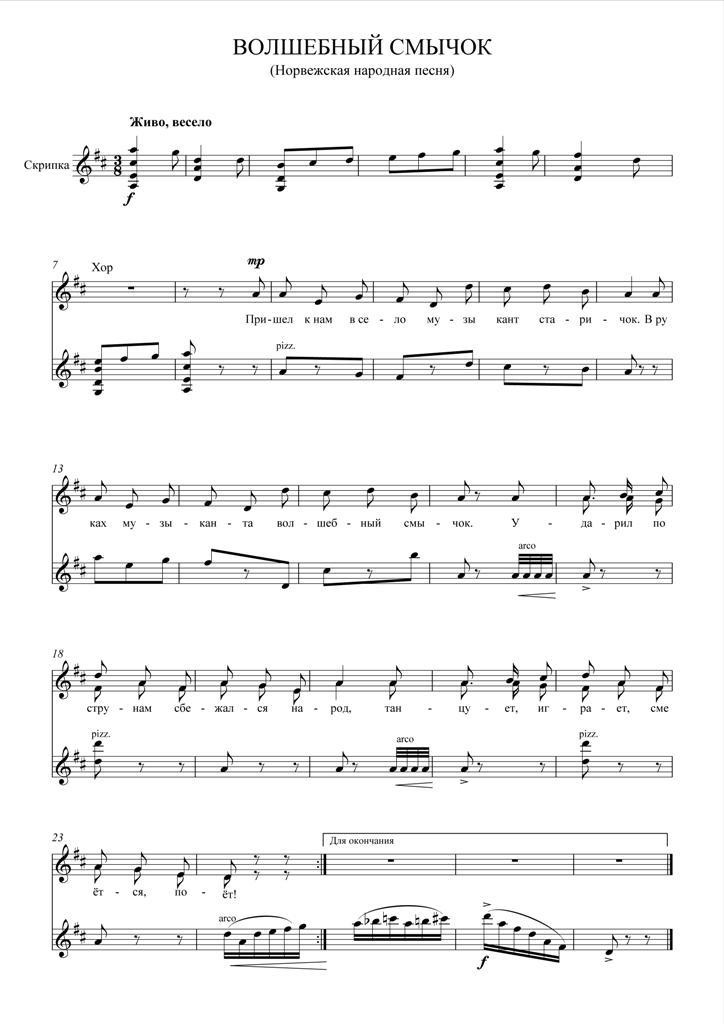 Приложение 3.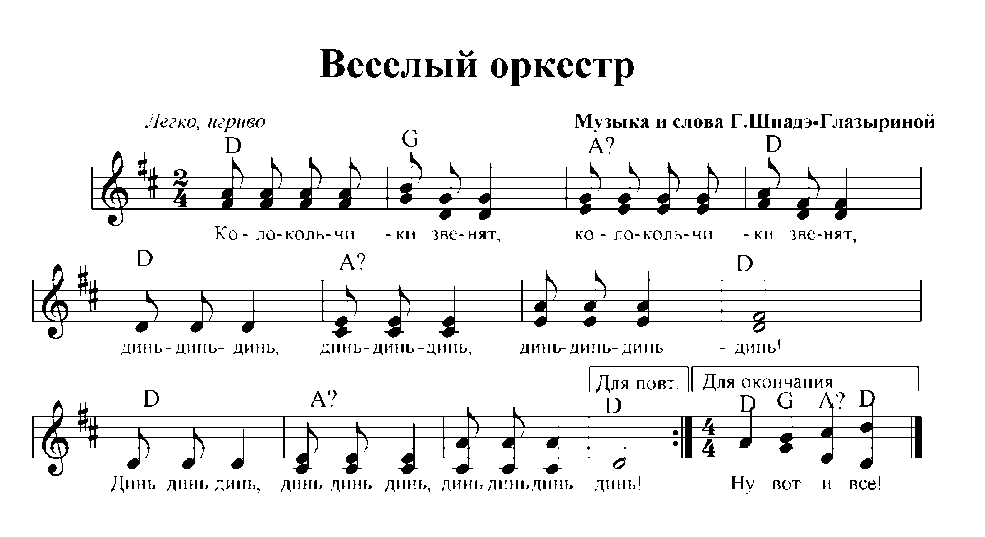 Колокольчики звенят, колокольчики звенят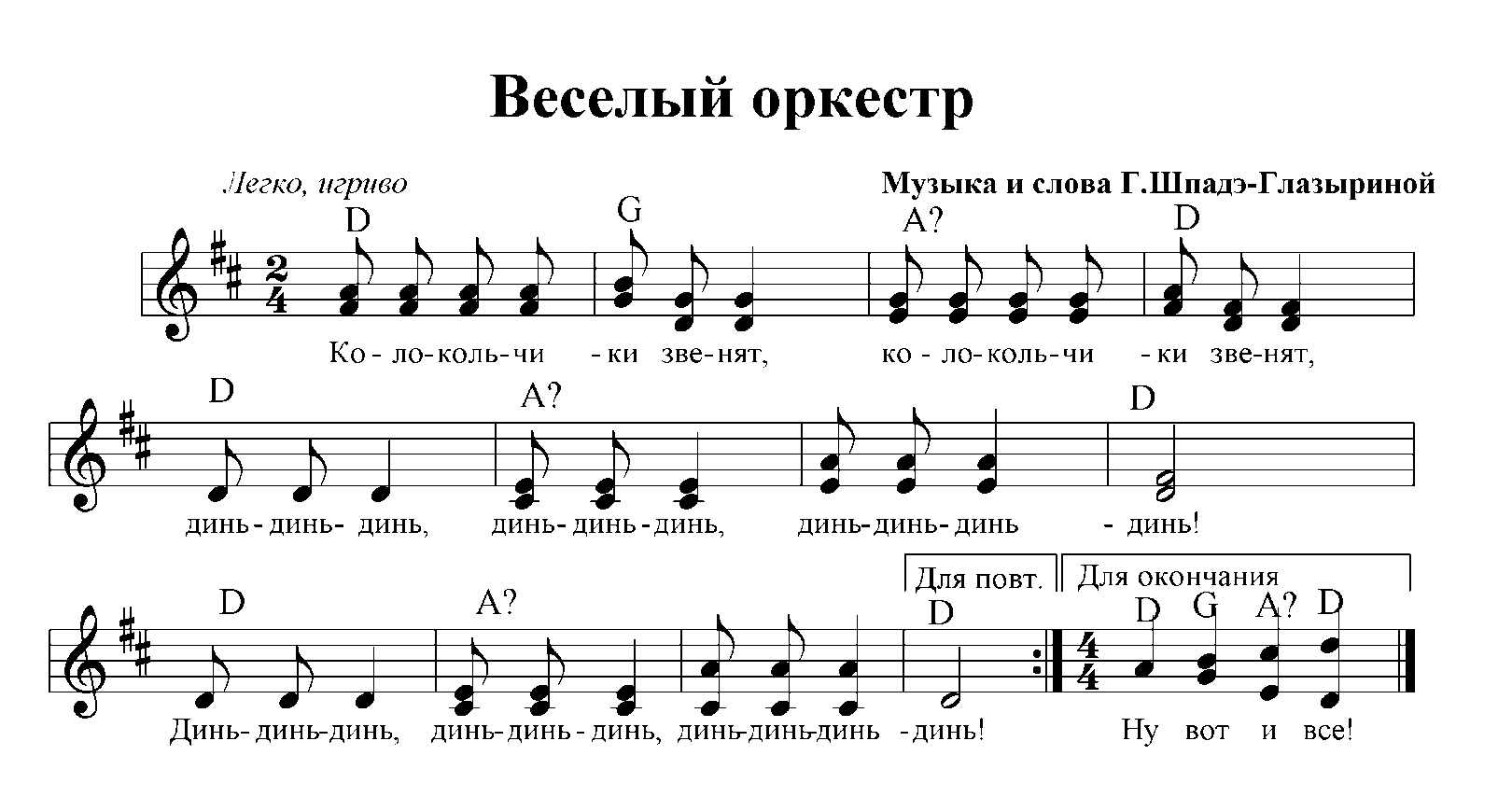 Дзинь-дзинь-дзинь…Ложки, ложки так стучат, ложки, ложки так стучатТук-тук-тук…А трещоточки трещат, а трещоточки трещатТрек-трек-трек…Барабанчики стучат, барабанчики стучатБум-бум-бум…Заиграл оркестр весь, заиграл оркестр весьДзинь-тук-трек-бум…Приложение 4.Выдающийся русский художник Илья Ефимович Репин родился в 1844 году в Чугуеве, на Харьковщине, в семье отставного солдата. Первоначальные навыки живописи получил от чугуевских иконописцев. В 1863 году поступил в Петербургскую Академию художеств и в 1871 году окончил ее. Регулярно участвовал в выставках передвижников. Писал портреты, жанровые и исторические картины. Жил в Москве и Петербурге; последние годы - в Куоккале, на                      И. Репин. Садко. 1876.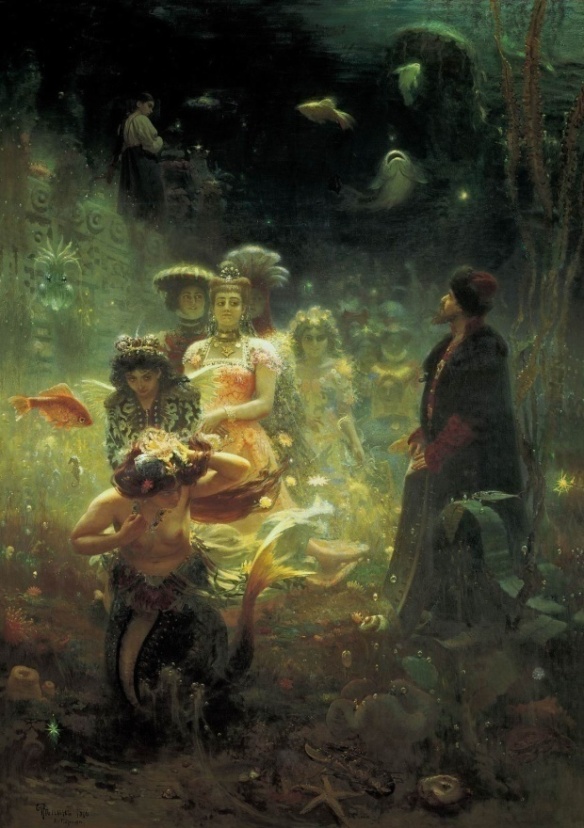 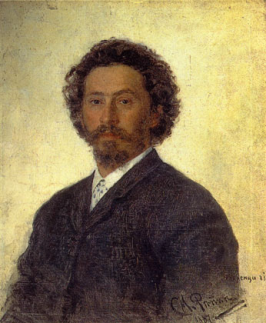 Карельском перешейке (ныне Репино Ленинградской области). Там он и умер в 1930 году. О Репине написаны десятки монографий, сотни статей, воспоминаний и публикаций, но тема жизни и творчества художника далеко не исчерпана. Борис Ольшанский родился 25 февраля 1956 года в Тамбове. В . окончил Пензенское художественное училище имени К.А. Савицкого. В . - Суриковский институт (Москва). С . - член союза художников СССР, в . - персональная выставка (более 300 работ) в картинной галерее Тамбова. С . - выставки в Центральном Доме художника на Крымском валу в Москве. В . вышел в свет авторский альбом (издательство «Белый Город», Москва).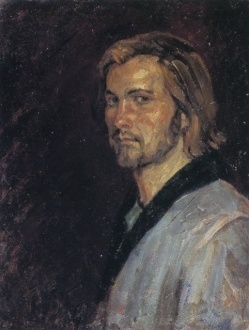 Борис Ольшанский рисовал Русь, Российскую Империю, библейские сюжеты, античный мир, восточные сказки, философские картины. 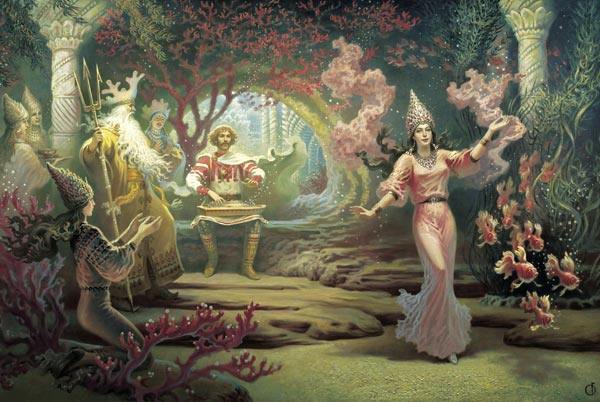 Б. Ольшанский. 
Садко в подводном царстве. 1999.Дополнительный материал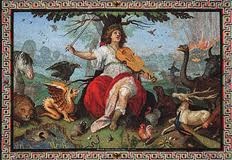 Орфей.Марцелло Провенцале, . 
Галерея де Вилла Борхес, Рим. 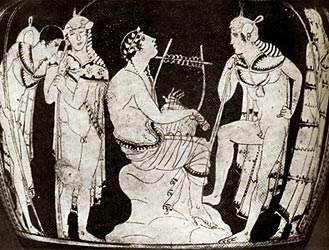 Орфей у фракийцев. Роспись кратера (деталь). Ок. . до н.э.СОДЕРЖАНИЕСоставитель: Рида Хабиевна ХусаиноваВ ПОМОЩЬ УЧИТЕЛЮ МУЗЫКИСценарии уроков Выпуск IДиректор РИЦ:Р.Р. ТухватуллинДизайн обложки:З.А. Емалетдинова Компьютерная верстка и макет:Л.Ю. КоролеваПодписано к печати 30.10.2014.Бумага писчая. Формат 60х84 1/16. Гарнитура Times New Roman. Отпечатано на ризографе.Усл. печ. л. 6,5. Уч.-изд. л. 7,2.Тираж 400 экз. Заказ 122.Цена свободная.Издательство Института развития образования РБ.450005, Уфа, ул. Мингажева, 120.rio_biro@mail.ruНад чинарами с утра Солнце яркое взошло.На поля оно глядит,А в полях белым-бело.Хлопок, хлопок, ты – как снег.Ты, как сад весенний, бел.Это ты мою страну В платья яркие одел.Зеленей весной в полях,Зеленей из года в год,«Белым золотом» тебяНазывает наш народ!«Стоит Алена: платок зеленый, тонкий стан, белый сарафан»Музыка Востока 
и фото восточного замкаБИЛЕТ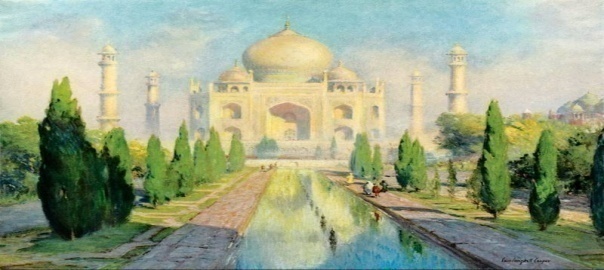 рейсРОССИЯ – ВОСТОК_________________БИЛЕТрейсРОССИЯ – ВОСТОК_________________БИЛЕТрейсРОССИЯ – ВОСТОК_________________БИЛЕТрейсРОССИЯ – ВОСТОК_________________Фамилия, имя_________________________________Дата вылета7. 04. 2011 годФ.И.О.композитора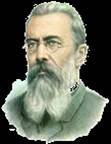 Название произведения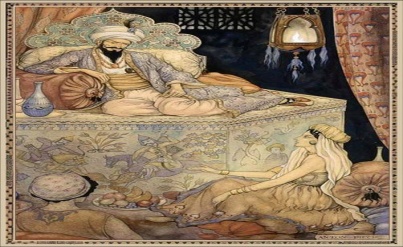                                                                          _____________________________________________________________                                                                         _____________________________________________________________                                                                         _____________________________________________________________Напиши, какая по характеру музыка симфонической сюиты «Шахерезада».Напиши, какая по характеру музыка симфонической сюиты «Шахерезада».Напиши, какая по характеру музыка симфонической сюиты «Шахерезада».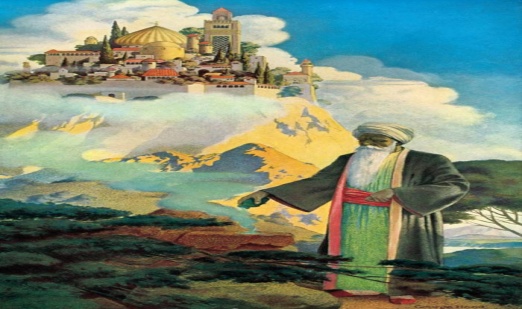 ШахерезадаШахерезадаИнтонации восточной 
музыки___________________________         ______________________________________________________        _______________________________________________________         ______________________________________________________        ____________________________Интонации русской музыки___________________________         ______________________________________________________        _______________________________________________________         ______________________________________________________        ____________________________От составителя3Хайруллина Д.С. В гостях у сказки.……………………………………………………………...4Викторова Н.Ф. Природа в музыке………………………………………………………………11Захарова Л.Д. Путешествие на остров………………………………………………………17Салихова Л.А. Край чудес и очарований в музыке……………………………………………21Галиева Г.Ф. Карнавал животных…………………………………………………………...24Богданова Е.А. Построение (форма) музыки………………………………………………….28Кагарманова Д.А. Симфонический оркестр………………………………………………………32Салихова Л.А. Куда ведут песня, танец и марш?...................................................................34Шарипова Р.Т. Построение (форма) музыки (на примере музыкальных произведений Наиля Галиева)…………………………………………………………………………40Ахмадуллина А.З. Интонация и развитие – коренные основы музыки…………………………….43Галлямова Э.Э., Ахметшина Г.В.Мой курай, зазвени, заиграй всеми красками звонкого мира………………….47Доронина О.В. Курай – певец земли Башкортостана…………………………………………….54Смольянинова Г.У. Тукай и музыка………………………………………………………………………….59Галлямова Э.Э. Масленица……………………………………………………………………………….63Кагарманова Д.А. Образ Отечественной войны 1812 года в народных песнях………………….68Хайруллина Д.С. Музыка Средней Азии…………………………………………………………………73Галиева Г.Ф. Музыка Германии………………………………………………………………………78Галлямова Э.Э. Музыка Японии…………………………………………………………………………82Лосева Е.В. Музыка Востока в творчестве русских композиторов……………………….88Тукбаева Л.Л. «Орфей» мифов, былин, сказок и легенд разных народов……………………..95